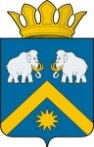 АДМИНИСТРАЦИЯ АбатскогоМУНИЦИПАЛЬНОГО РАЙОНАПОСТАНОВЛЕНИЕ31.01.2018 г.                                                                                                     № 12с. АбатскоеОб утверждении Административного регламента  предоставления муниципальной услуги:  «Прием заявлений, документов, а также  постановка граждан на учет в качестве  нуждающихся в жилых помещениях»В соответствии с Жилищным кодексом Российской Федерации, Федеральным законом от 27.07.2010 № 210-ФЗ «Об организации предоставления государственных и муниципальных услуг», руководствуясь Уставом Абатского муниципального района, ПОСТАНОВЛЯЮ:1. Утвердить Административный регламент предоставления муниципальной услуги «Прием заявлений, документов, а также постановка граждан на учет в качестве нуждающихся в жилых помещениях» согласно приложению. 	2. Постановление администрации Абатского муниципального района от 13.10.2017 № 92 «Об утверждении Административного регламента предоставления муниципальных услуг: «Прием заявлений, документов, а также постановка граждан на учет в качестве нуждающихся в жилых помещениях», признать утратившим силу.3. Опубликовать настоящее постановление (без приложения) в средствах массовой информации.4. Разместить полный текст настоящего постановления и его приложения на официальном сайте Абатского муниципального района в сети Интернет.5. Контроль за исполнением настоящего постановления возложить на Первого заместителя Главы района.Глава района                                                                             И.Ю. Васильев          ЛИСТ  СОГЛАСОВАНИЯОб утверждении Административного регламента предоставления муниципальной услуги: «Прием заявлений, документов, а также постановка граждан на учет в качестве нуждающихся в жилых помещениях»(наименование  постановления, распоряжения)вносится Управлением ЖКХ, транспорта и связи			(наименование структурного подразделения)СОГЛАСОВАНО:Наименование должности	Для замечаний	   Подпись		       ДатаЗаместитель главыадминистрации района(куратор)				 ____________	____________	____________Начальник управлениясельского хозяйства		 ____________	____________	____________Управляющий деламиадминистрации 			 ____________	____________	____________Юридический отдел                  ____________	____________        ____________Управление имущественных отношений       ____________        ____________         ____________Отдел экономики ипрогнозирования		            ____________       ___________	       ____________Отдел бухучета и отчетности   ____________	 ___________  _____________Начальник финансово-казначейского управления       ____________	   ____________	_____________Автор проекта		        ____________	   ____________	_____________Приложениек постановлению администрацииАбатского муниципального районаот «___» ___________ 2018 г.  №_____Административный регламентпредоставления муниципальной услуги «Прием заявлений, документов, а также постановка граждан на учет в качестве нуждающихся в жилых помещениях»1. Общие положения1.1. Предмет регулирования административного регламентаНастоящий административный регламент (далее - Регламент) устанавливает порядок и стандарт предоставления муниципальной услуги по приему заявлений, документов, постановке граждан на учет в качестве нуждающихся в жилых помещениях (далее по тексту - муниципальная услуга).1.2. Круг заявителей1.2.1. Муниципальная услуга предоставляется гражданам Российской Федерации соответствующим условиям, указанным в статье 6 Закона Тюменской области от 07.10.1999 №137 «О порядке учета граждан, нуждающихся в жилых помещениях, предоставляемых им по договорам социального найма, и предоставления жилых помещений в Тюменской области» (далее — заявители, Закон Тюменской области №137), в том числе относящимся к категории малоимущих.1.2.2. В соответствии со статьей 9 Закона Тюменской области № 137 для участия в федеральных целевых программах для получения в соответствии с действующим законодательством социальных выплат в качестве нуждающихся в улучшении жилищных условий (в жилых помещениях из федерального жилищного фонда) принимаются:а) граждане, подвергшиеся радиационному воздействию вследствие катастрофы на Чернобыльской АЭС и аварии на производственном объединении «Маяк», и приравненные к ним лица на основании Закона Российской Федерации «О социальной защите граждан, подвергшихся воздействию радиации вследствие катастрофы на Чернобыльской АЭС», Федерального закона «О социальной защите граждан Российской Федерации, подвергшихся воздействию радиации вследствие аварии в 1957 году на производственном объединении «Маяк» и сбросов радиоактивных отходов в реку Теча» и постановления Верховного Совета Российской Федерации от 27 декабря 1991 г. №2123-1 «О распространении действия Закона РСФСР «О социальной защите граждан, подвергшихся воздействию радиации вследствие катастрофы на Чернобыльской АЭС» на граждан из подразделений особого риска»;б) граждане, признанные в установленном порядке вынужденными переселенцами на основании Закона Российской Федерации «О вынужденных переселенцах»;в) инвалиды Великой Отечественной войны, участники Великой Отечественной войны, члены семей погибших (умерших) инвалидов Великой Отечественной войны и участников Великой Отечественной войны в соответствии с Федеральным законом от 12.01.1995 № 5-ФЗ «О ветеранах»;г) молодые семьи и молодые специалисты в соответствии с постановлением Правительства РФ от 14 июля 2012 г. N 717 «О Государственной программе развития сельского хозяйства и регулирования рынков сельскохозяйственной продукции, сырья и продовольствия на 2013 - 2020 годы». 1.2.3. Признание граждан, указанных в пункте 1.2.2. настоящего подраздела, нуждающимися в жилых помещениях в целях участия в федеральных целевых программах дает указанным гражданам право на получение социальных выплат и не влечет постановку данных граждан на учет в качестве нуждающихся в жилых помещениях, предоставляемых по договорам социального найма из жилищного фонда Тюменской области или муниципального жилищного фонда.Если гражданин имеет право состоять на учете в качестве нуждающегося в жилом помещении по нескольким основаниям, предусмотренным действующим законодательством, по своему выбору такой гражданин может быть принят на учет по одному из этих оснований или по всем основаниям.От имени заявителей при предоставлении муниципальной услуги могут выступать иные лица, имеющие право в соответствии с законодательством Российской Федерации либо в силу наделения их заявителями в порядке, установленном законодательством Российской Федерации, полномочиями выступать от имени заявителей при предоставлении муниципальной услуги (далее - представители заявителей).2. Стандарт предоставления муниципальной услуги2.1. Наименование муниципальной услугиПрием заявлений, документов, а также постановка граждан на учет в качестве нуждающихся в жилых помещениях.2.2. Наименование органа, предоставляющего муниципальную услугуПредоставление муниципальной услуги осуществляется Администрацией Абатского муниципального района (далее – Администрация).Органом Администрации, непосредственно предоставляющим услугу, является Управление ЖКХ, транспорта и связи администрации Абатского муниципального района (далее – Управление).Предоставление муниципальной услуги в части информирования граждан о порядке предоставления муниципальной услуги, приема документов, необходимых для предоставления муниципальной услуги, выдачи результата муниципальной услуги может осуществляться государственным автономным учреждением Тюменской области «Многофункциональный центр предоставления государственных и муниципальных услуг в Тюменской области» (далее - МФЦ), в соответствии с заключенным соглашением о взаимодействии между Администрацией и МФЦ.2.3. Описание результата предоставления муниципальной услугиРезультаты предоставления муниципальной услуги:- направление (вручение) заявителю уведомления о результате рассмотрения документов и копии правового акта Администрации о принятии на учет граждан в качестве нуждающихся в жилых помещениях;- направление (вручение) заявителю уведомления о результате рассмотрения документов и копии правового акта Администрации о признании граждан малоимущими и нуждающимися в жилых помещениях и принятии на учет;- направление (вручение) заявителю сообщения об отказе в предоставлении муниципальной услуги и копии правового акта Администрации об отказе в принятии на учет в качестве нуждающихся в жилых помещениях;- направление (вручение) заявителю уведомления о результате рассмотрения документов и копии правового акта Администрации о переводе в списки учета граждан в соответствии с изменившимися условиями;- направление (вручение) заявителю уведомления о результате рассмотрения документов и копии правового акта Администрации о снятии гражданина с учета в качестве нуждающегося в жилых помещениях;- направление (вручение) заявителю уведомления о результате рассмотрения документов и копии правового акта Администрации об исключении граждан из отдельных списков граждан, принятых на учет в качестве нуждающихся в жилых помещениях;- направление (вручение) заявителю уведомления о внесении изменений в учетное дело;- направление (вручение) заявителю сообщения об отказе во внесении изменений в учетное дело;- направление (вручение) заявителю сообщения об отказе в снятии с учета.2.4. Срок предоставления муниципальной услугиОбщий срок предоставления муниципальной услуги не может превышать 33 рабочих дня со дня поступления документов, обязанность по представлению которых возложена на заявителя, в Администрацию до дня направления заявителю результата муниципальной услуги. При этом срок принятия решения по результатам рассмотрения заявления о предоставлении муниципальной услуги не должен превышать 30 рабочих дней со дня поступления документов, обязанность по представлению которых возложена на заявителя, в Администрацию.2.5. Перечень нормативных правовых актов, регулирующих отношения, возникающие в связи с предоставлением государственной услуги, с указанием их реквизитов и источников официального опубликованияПредоставление муниципальной услуги осуществляется в соответствии с:а) Жилищный кодекс Российской Федерации от 29.12.2004 № 188-ФЗ // Собрание законодательства РФ. 2005. №1 (Часть 1). Ст. 14;б) Гражданский кодекс Российской Федерации от 30.11.1994 № 51-ФЗ // Собрание законодательства РФ. 1994. №32. Ст. 3301;в) Федеральный закон «О введении в действие Жилищного кодекса Российской Федерации» от 29.12.2004 № 189-ФЗ // Собрание законодательства РФ. 2005. №1 (Часть 1). Ст. 15;г) Федеральный закон от 27.07.2010 № 210-ФЗ «Об организации предоставления государственных и муниципальных услуг» // Собрание законодательства РФ. 2010. №31. Ст. 4179;д) Федеральный закон от 12.01.1995 № 5-ФЗ «О ветеранах» // Собрание законодательства РФ. 1995. №3. Ст. 168;е) Федеральный закон от 26.11.1998 № 175-ФЗ «О социальной защите граждан Российской Федерации, подвергшихся воздействию радиации вследствие аварии в 1957 году на производственном объединении «Маяк» и сбросов радиоактивных отходов в реку Теча» // Собрание законодательства РФ. 30.11.1998. №48. ст. 5850;ж) Закон Российской Федерации от 19.02.1993 № 4530-1 «О вынужденных переселенцах» // Собрание законодательства РФ. 25.12.1995. №52. ст. 5110;з) Закон Российской Федерации от 15.05.1991 № 1244-1 «О социальной защите граждан, подвергшихся воздействию радиации вследствие катастрофы на Чернобыльской АЭС» // «Ведомости СНД и ВС РСФСР». 1991. №21. ст. 699;и) Постановление ВС РФ от 27.12.1991 № 2123-1 «О распространении действия Закона РСФСР «О социальной защите граждан, подвергшихся воздействию радиации вследствие катастрофы на Чернобыльской АЭС» на граждан из подразделений особого риска» // «Ведомости СНД и ВС РСФСР», 23.01.1992, №4, ст. 138;к) Приказ Минздрава России от 29.11.2012 № 987н «Об утверждении перечня тяжелых форм хронических заболеваний, при которых невозможно совместное проживание граждан в одной квартире»// «Российская газета», № 40, 25.02.2013;л) Постановление Правительства Российской Федерации от 28.01.2006 № 47 «Об утверждении Положения о признании помещения жилым помещением, жилого помещения непригодным для проживания и многоквартирного дома аварийным и подлежащим сносу или реконструкции» // Собрание законодательства РФ. 2006. №6. Ст. 702;м) Закон Тюменской области от 07.10.1999 № 137 «О порядке учета граждан, нуждающихся в жилых помещениях, предоставляемых им по договорам социального найма, и предоставления жилых помещений в Тюменской области» // Тюменские известия. 1999. №183;н) Постановление Правительства Тюменской области от 14.04.2017 № 132-п «Об утверждении перечня документов, необходимых для принятия граждан на учет в качестве нуждающихся в жилых помещениях, предоставляемых по договору социального найма» (далее — Перечень) // Официальный интернет-портал правовой информации http://www.pravo.gov.ru, 18.04.2017;о) Постановление Правительства Тюменской области от 31.10.2007 № 268-п «Об утверждении Положения о порядке формирования номенклатуры жилых помещений для переселения граждан из жилищного фонда, признанного непригодным для проживания, и их предоставления» // Тюменская область сегодня. 2007. №213;п) решение Думы Абатского муниципального района от 29.01.2016 № 6 «Об установлении учетной нормы площади жилого помещения, нормы предоставления площади жилого помещения по договору социального найма, а также размера дохода и стоимости имущества в целях признания граждан малоимущими» // Сельская новь, 06.02.2016, № 8.2.6. Исчерпывающий перечень документов, необходимых в соответствии с нормативными правовыми актами для предоставления муниципальной услуги и услуг, которые являются необходимыми и обязательными для предоставления муниципальной услуги, подлежащих представлению заявителем2.6.1. Для предоставления муниципальной услуги гражданам, принимаемым на учет в качестве нуждающихся по категории «малоимущие», устанавливается следующий исчерпывающий перечень документов, которые гражданин должен предоставить самостоятельно:2.6.1.1. Заявление о принятии на учет, подписываемое заявителем, его супругой (супругом) и их совершеннолетними детьми, не достигшими возраста 23 лет, обучающимися в образовательных организациях по очной форме обучения, по форме, указанной в приложении № 2 к Регламенту либо, если заявление подается в электронном виде, по форме, размещенной на Едином портале государственных и муниципальных услуг (функций) (www.gosuslugi.ru) (далее - Единый портал) или на Региональном портале услуг (http://uslugi.admtyumen.ru/) (далее - Региональный портал).Временно отсутствующий член семьи, из перечисленных в абзаце 1 настоящего подпункта, который не может подписать заявление и подать его совместно с заявителем, вправе действовать через представителя.Согласие на обработку персональных данных лиц, указанных в абзаце 7 подпункта 2.6.1.2 Регламента, зарегистрированных в жилом помещении совместно с заявителем и членами его семьи, из перечисленных в абзаце 1 настоящего подпункта, по форме, указанной в приложении № 6 к Регламенту.Представитель заявителя при подаче заявления предоставляет паспорт или иной документ, удостоверяющий личность, а также доверенность, оформленную в соответствии с требованиями действующего законодательства Российской Федерации, либо иной документ, подтверждающий в соответствии с действующим законодательством Российской Федерации полномочия представителя заявителя.2.6.1.2. Для определения оснований признания нуждающимися к заявлению прилагаются следующие документы.Если заявитель, его супруга (супруг) и их несовершеннолетние дети, а также их совершеннолетние дети, не достигшие возраста 23 лет, обучающиеся в образовательных организациях по очной форме обучения, являются (не являются) нанимателями жилого помещения по договору социального найма или найма жилищного фонда социального использования либо собственниками жилого помещения, либо проживают в жилом помещении, признанном в установленном порядке непригодным для проживания, представляются:- паспорт гражданина Российской Федерации заявителя, супруга (супруги), их несовершеннолетних детей старше 14 лет, их совершеннолетних детей, не достигших возраста 23 лет, обучающихся в образовательных организациях по очной форме обучения (предоставляются копии всех заполненных страниц и оригинал паспорта, подлежащий возврату предъявителям после установления личности и проверки соответствия копии оригиналу);- свидетельство о браке заявителя;- свидетельства о рождении либо об усыновлении (удочерении) детей;- в отношении совершеннолетних детей, не достигших возраста 23 лет, обучающихся в образовательных организациях по очной форме обучения - справку из соответствующей образовательной организации с указанием наименования образовательной организации, ФИО обучающегося, паспортных данных, формы обучения (очная/заочная/иная);- документы, содержащие сведения о лицах, зарегистрированных в жилом помещении, занимаемом заявителем, его супругой (супругом), их несовершеннолетними детьми, их совершеннолетними детьми, не достигшими возраста 23 лет, обучающимися в образовательных организациях по очной форме обучения (со всех адресов регистрации по месту жительства за пять лет, предшествующих дню подачи заявления) - домовые книги, поквартирные карточки либо их копии или выписки из них;- правоустанавливающие документы на принадлежащие на праве собственности заявителю, его супруге (супругу) и их несовершеннолетним детям, а также их совершеннолетним детям, не достигшим возраста 23 лет, обучающимся в образовательных организациях по очной форме обучения, объекты недвижимости, права на которые не зарегистрированы в Едином государственном реестре недвижимости;- документы, подтверждающие право заявителя, его супруги (супруга), их несовершеннолетних детей, их совершеннолетних детей, не достигших возраста 23 лет, обучающихся в образовательных организациях по очной форме обучения, проживать в занимаемом жилом помещении государственного или муниципального жилищного фонда (ордер, договор социального найма, договор приватизации, договор найма жилого помещения жилищного фонда социального использования, договор найма специализированного жилого помещения, договор найма жилищного фонда коммерческого использования, решение суда об установлении факта проживания), в случае, если данное право не зарегистрировано в Едином государственном реестре недвижимости (если указанные граждане зарегистрированы по месту жительства в жилых помещениях государственного или муниципального жилищного фонда).Заявитель, не состоящий в браке и не имеющий несовершеннолетних детей, а также совершеннолетних детей, не достигших возраста 23 лет, обучающихся в образовательных организациях по очной форме обучения, представляет свой паспорт гражданина Российской Федерации, а также документы, указанные в абзацах 7 - 9 настоящего подпункта.Для подтверждения основания, предусмотренного пунктом 4 части 1 статьи 51 Жилищного кодекса Российской Федерации, дополнительно к документам, предусмотренным абзацами 3 - 10 настоящего подпункта, представляются документы, подтверждающие родственные отношения между лицами, зарегистрированными по месту жительства заявителя, и наличие проживания в данной квартире нескольких семей (свидетельства о регистрации актов гражданского состояния, судебные решения о признании членом семьи), а также медицинское заключение (выданное медицинской организацией) о наличии тяжелой формы заболевания у гражданина, при которой совместное проживание с ним в одной квартире невозможно, согласно перечню заболеваний, установленному Минздравом Российской Федерации.2.6.1.3. В случае если заявитель, его супруга (супруг), их несовершеннолетние дети, а также их совершеннолетние дети, не достигшие возраста 23 лет, обучающиеся в образовательных организациях по очной форме обучения, меняли фамилию, имя, отчество, дополнительно к документам, указанным в подпунктах 2.6.1.1 — 2.6.1.2 пункта 2.6.1. Регламента, предоставляются документы об изменении фамилии, имени, отчества лиц, изменивших указанные персональные данные (в связи с вступлением в брак - свидетельство о заключении брака; в связи с расторжением брака - справка органов ЗАГС о заключении брака и свидетельство о расторжении брака; в связи с переменой имени - свидетельство о перемене имени).2.6.1.4. Решение суда об установлении факта постоянного проживания в Тюменской области не менее 5 лет (не требуется, если факт постоянного проживания заявителя и членов его семьи в Тюменской области не менее 5 лет подтверждается паспортами указанных лиц).2.6.2. Для предоставления муниципальной услуги гражданам, указанным в пункте 1.2.2. настоящего Регламента, устанавливается следующий исчерпывающий перечень документов, которые гражданин должен предоставить самостоятельно2.6.2.1. Заявление о принятии на учет, подписываемое заявителем, его супругой (супругом), по форме, указанной в приложении № 7 к Регламенту, либо, если заявление подается в электронном виде, по форме, размещенной на Едином портале или Региональном портале.Временно отсутствующий член семьи, из перечисленных в абзаце 1 настоящего подпункта, который не может подписать заявление и подать его совместно с заявителем, вправе действовать через представителя.Согласие на обработку персональных данных лиц, указанных в абзаце 6 подпункта 2.6.2.3. Регламента, зарегистрированных в жилом помещении совместно с заявителем и членами его семьи, из перечисленных в абзаце 1 настоящего подпункта, по форме, указанной в приложении № 6 к Регламенту.Представитель заявителя при подаче заявления предоставляет паспорт или иной документ, удостоверяющий личность, а также доверенность, оформленную в соответствии с требованиями действующего законодательства Российской Федерации, либо иной документ, подтверждающий в соответствии с действующим законодательством Российской Федерации полномочия представителя заявителя.2.6.2.2. Документы, подтверждающие отношение заявителя к одной из категорий граждан, указанных в пункте 1.2.2. настоящего Регламента:1) граждане, указанные в подпунктах «а», «б», «в» пункта 1.2.2. Регламента, предъявляют удостоверение, заключение медико-социальной экспертизы, справки;2) граждане, указанные в подпункте «г» пункта 1.2.2. Регламента, предъявляют:а) копию документа об образовании молодого специалиста;б) копию трудового договора с работодателем (для работающих по трудовым договорам).2.6.2.3. Для определения оснований признания нуждающимися к заявлению прилагаются следующие документы.Если заявитель, его супруга (супруг) и их несовершеннолетние дети (при наличии), являются (не являются) нанимателями жилого помещения по договору социального найма или найма жилищного фонда социального использования либо собственниками жилого помещения, либо проживают в жилом помещении, признанном в установленном порядке непригодным для проживания, представляются:- паспорт гражданина Российской Федерации заявителя, супруга (супруги), их несовершеннолетних детей старше 14 лет (предоставляются копии всех заполненных страниц и оригинал паспорта, подлежащий возврату предъявителям после установления личности и проверки соответствия копии оригиналу);- свидетельство о браке заявителя;- свидетельства о рождении либо об усыновлении (удочерении) детей;- документы, содержащие сведения о лицах, зарегистрированных в жилом помещении, занимаемом заявителем, его супругой (супругом), их несовершеннолетними детьми - домовые книги, поквартирные карточки либо их копии или выписки из них;  - правоустанавливающие документы на принадлежащие на праве собственности заявителю, его супруге (супругу) и их несовершеннолетним детям, объекты недвижимости, права на которые не зарегистрированы в Едином государственном реестре недвижимости;- документы, подтверждающие право заявителя, его супруги (супруга), их несовершеннолетних детей, проживать в занимаемом жилом помещении государственного или муниципального жилищного фонда (ордер, договор социального найма, договор приватизации, договор найма жилого помещения жилищного фонда социального использования, договор найма специализированного жилого помещения, договор найма жилищного фонда коммерческого использования, решение суда об установлении факта проживания), в случае, если данное право не зарегистрировано в Едином государственном реестре недвижимости (если указанные граждане зарегистрированы по месту жительства в жилых помещениях государственного или муниципального жилищного фонда).Заявитель, не состоящий в браке и не имеющий несовершеннолетних детей представляет свой паспорт гражданина Российской Федерации, а также документы, указанные в абзацах 6 - 8 настоящего подпункта.Для подтверждения основания, предусмотренного пунктом 4 части 1 статьи 51 Жилищного кодекса Российской Федерации, дополнительно к документам, предусмотренным абзацами 3 - 9 настоящего подпункта, представляются документы, подтверждающие родственные отношения между лицами, зарегистрированными по месту жительства заявителя, и наличие проживания в данной квартире нескольких семей (свидетельства о регистрации актов гражданского состояния, судебные решения о признании членом семьи), а также медицинское заключение (выданное медицинской организацией) о наличии тяжелой формы заболевания у гражданина, при которой совместное проживание с ним в одной квартире невозможно, согласно перечню заболеваний, установленному Минздравом Российской Федерации.2.6.2.4. В случае если заявитель, его супруга (супруг), их несовершеннолетние дети меняли фамилию, имя, отчество, дополнительно к документам, указанным в подпунктах 2.6.3.1 — 2.6.3.3 пункта 2.6.3. Регламента, предоставляются документы об изменении фамилии, имени, отчества лиц, изменивших указанные персональные данные (в связи с вступлением в брак - свидетельство о заключении брака; в связи с расторжением брака - справка органов ЗАГС о заключении брака и свидетельство о расторжении брака; в связи с переменой имени - свидетельство о перемене имени).2.6.2.5. Решение суда об установлении факта постоянного проживания в Тюменской области с указанием адреса (не требуется, если факт постоянного проживания заявителя и членов его семьи в Тюменской области подтверждается паспортами указанных лиц).2.6.3. Для предоставления муниципальной услуги гражданам, обратившимся с заявлением об изменении условий, послуживших основанием для принятия гражданина на учет нуждающихся в жилых помещениях, устанавливается следующий исчерпывающий перечень документов, которые гражданин должен предоставить самостоятельно:- заявление об изменении условий, послуживших основанием для принятия гражданина на учет нуждающихся в жилых помещениях по форме согласно приложению № 3 к Регламенту, либо, если заявление подается в электронном виде, по форме, размещенной на Едином портале или Региональном портале;- паспорт (предоставляются копии всех заполненных страниц и оригинал паспорта, подлежащий возврату предъявителям после установления личности и проверки соответствия копии оригиналу) гражданина Российской Федерации заявителя; супруга (супруги), их несовершеннолетних детей старше 14 лет; их совершеннолетних детей, не достигших возраста 23 лет, обучающихся в образовательных организациях по очной форме обучения (паспорта совершеннолетних детей не требуются для граждан, указанных в пункте 1.2.2. Регламента);- свидетельство о браке заявителя;- свидетельства о рождении либо об усыновлении (удочерении) детей;- документы, подтверждающие изменение условий, послуживших основанием для принятия гражданина на учет нуждающихся в жилых помещениях (изменение состава семьи; изменение места жительства; приобретение в собственность жилых помещений иных объектов недвижимости, транспортных средств; переезд на территорию другого муниципального образования; изменение правового режима использования занимаемого жилого помещения, его технических характеристик; изменение группы инвалидности; изменение доходов граждан, признанных малоимущими).Представитель заявителя при подаче заявления предоставляет паспорт или иной документ, удостоверяющий личность, а также доверенность, оформленную в соответствии с требованиями действующего законодательства Российской Федерации, либо иной документ, подтверждающий в соответствии с действующим законодательством Российской Федерации полномочия представителя заявителя.2.6.4. Для предоставления муниципальной услуги гражданам, обратившимся с заявлением о снятии с учета в качестве нуждающихся в жилом помещении, необходимо предоставить:- заявление о снятии гражданина с учета по форме согласно приложению № 4 к Регламенту, либо, если заявление подается в электронном виде, по форме, размещенной на Едином портале или Региональном портале;- паспорт (предоставляются копии всех заполненных страниц и оригинал паспорта, подлежащий возврату предъявителям после установления личности и проверки соответствия копии оригиналу) гражданина Российской Федерации заявителя; супруга (супруги), их несовершеннолетних детей старше 14 лет; их совершеннолетних детей, не достигших возраста 23 лет, обучающихся в образовательных организациях по очной форме обучения (паспорта совершеннолетних детей не требуются для граждан, указанных в пункте 1.2.2. Регламента);- свидетельство о браке заявителя; - свидетельства о рождении либо об усыновлении (удочерении) детей.Представитель заявителя при подаче заявления предоставляет паспорт или иной документ, удостоверяющий личность, а также доверенность, оформленную в соответствии с требованиями действующего законодательства Российской Федерации, либо иной документ, подтверждающий в соответствии с действующим законодательством Российской Федерации полномочия представителя заявителя.2.7. Исчерпывающий перечень документов, необходимых в соответствии с нормативными правовыми актами для предоставления муниципальной услуги, которые находятся в распоряжении государственных органов, органов местного самоуправления и иных органов, участвующих в предоставлении муниципальных услуг, и которые заявитель вправе представить2.7.1. Документы (сведения), которые находятся в распоряжении Администрации либо запрашиваются без участия заявителя, обратившегося с заявлением о принятии на учет по категории «малоимущие», в государственных органах, органах местного самоуправления и подведомственных указанным органам организациях, в распоряжении которых находятся указанные документы (сведения)2.7.1.1. Для подтверждения статуса малоимущего запрашиваются:- сведения территориального органа социальной защиты населения о размере дохода, приходящегося на каждого члена семьи или одиноко проживающего гражданина, исходя из видов доходов, определяемых в соответствии с частью 3 статьи 8.1 Закона Тюменской области № 137 (в том числе о получении заявителем, его супругой (супругом) и несовершеннолетним детям, а также их совершеннолетним детям, не достигшим возраста 23 лет, обучающимся в образовательных организациях по очной форме обучения, адресной социальной помощи);- сведения Управления Министерства внутренних дел по Тюменской области о наличии зарегистрированных транспортных средств, принадлежащих на праве собственности заявителю, его супруге (супругу) и несовершеннолетним детям, а также их совершеннолетним детям, не достигшим возраста 23 лет, обучающимся в образовательных организациях по очной форме обучения;- сведения Федеральной службы государственной регистрации, кадастра и картографии о кадастровой стоимости зарегистрированных объектов недвижимости, принадлежащих на праве собственности заявителю, его супруге (супругу) и их несовершеннолетним детям, а также их совершеннолетним детям, не достигшим возраста 23 лет, обучающимся в образовательных организациях по очной форме обучения.2.7.1.2. Для определения оснований признания нуждающимися запрашиваются:а) в случае, если заявитель, его супруга (супруг) и их несовершеннолетние дети, а также их совершеннолетние дети, не достигшие возраста 23 лет, обучающиеся в образовательных организациях по очной форме обучения, являются (не являются) нанимателями жилых помещений по договорам социального найма, договорам найма жилых помещений жилищного фонда социального использования или членами семьи нанимателя жилого помещения по договору социального найма, договору найма жилого помещения жилищного фонда социального использования либо собственниками жилых помещений или членами семьи собственника жилого помещения, либо проживают в жилом помещении, признанном в установленном порядке непригодным для проживания:- сведения Федеральной службы государственной регистрации, кадастра и картографии о правах отдельного лица на имевшиеся (имеющиеся) у него объекты недвижимости в отношении заявителя, его супруги (супруга), их несовершеннолетних детей, а также их совершеннолетних детей, не достигших возраста 23 лет, обучающихся в образовательных организациях по очной форме обучения (в случае если указанные граждане меняли фамилию, имя, отчество, сведения запрашиваются с учетом всех изменений);- сведения Федеральной службы государственной регистрации, кадастра и картографии об объекте недвижимости (жилом помещении, в котором зарегистрирован заявитель, его супруга (супруг) и их несовершеннолетние дети, а также их совершеннолетние дети, не достигшие возраста 23 лет, обучающиеся в образовательных организациях по очной форме обучения, по месту жительства);- сведения органов государственной власти Тюменской области, органов местного самоуправления Тюменской области, осуществляющих полномочия наймодателя в отношении жилых помещений жилищного фонда Тюменской области или муниципального жилищного фонда, из договора социального найма, договора найма жилого помещения жилищного фонда социального использования, договора найма специализированного жилого помещения, договора найма жилищного фонда коммерческого использования на занимаемое заявителем, его супругой (супругом) и их несовершеннолетними детьми, а также их совершеннолетними детьми, не достигшими возраста 23 лет, обучающимися в образовательных организациях по очной форме обучения;- сведения Министерства внутренних дел Российской Федерации о действительности регистрации по месту жительства гражданина РФ в отношении лиц, указанных в заявлении;- сведения Министерства внутренних дел Российской Федерации об адресах регистрации заявителя, его супруги (супруга), их несовершеннолетних детей (старше 5 лет), а также их совершеннолетних детей, не достигших возраста 23 лет, обучающихся в образовательных организациях по очной форме обучения, за 5 лет, предшествующих дате подачи заявления, по месту жительства (в случае если факт проживания в Тюменской области не менее 5 лет не удостоверяется паспортом гражданина Российской Федерации);- сведения организации, осуществляющей хранение и использование технических паспортов, оценочной и иной учетно-технической документации об объектах государственного технического учета и технической инвентаризации, о наличии (отсутствии) у заявителя, его супруги (супруга), их несовершеннолетних детей, их совершеннолетних детей, не достигших возраста 23 лет, обучающихся в образовательных организациях по очной форме обучения, на праве собственности недвижимого имущества, площади принадлежащих указанным гражданам на праве собственности жилых помещений (в случае если указанные граждане меняли фамилию, имя, отчество, справка предоставляется с учетом всех изменений);б) если заявитель, его супруга (супруг) и их несовершеннолетние дети, а также их совершеннолетние дети, не достигшие возраста 23 лет, обучающиеся в образовательных организациях по очной форме обучения, проживают в жилом помещении, признанном в установленном порядке не соответствующим установленным для жилых помещений требованиям, либо в жилом помещении, признанном в установленном порядке непригодным для проживания и не подлежащим ремонту или реконструкции, дополнительно к сведениям, предусмотренным подпунктом «а» подпункта 2.7.1.2. Регламента, запрашиваются сведения из решения уполномоченного органа местного самоуправления либо Главного управления строительства Тюменской области, подтверждающие указанные факты.2.7.2. Документы (сведения), которые находятся в распоряжении Администрации либо запрашиваются без участия заявителя, обратившегося с заявлением о принятии на учет как относящегося к одной из категорий граждан, указанных в пункте 1.2.2. Регламента, в государственных органах, органах местного самоуправления и подведомственных указанным органам организациях, в распоряжении которых находятся указанные документы (сведения)2.7.2.1. Для определения принадлежности к категории граждан, указанных в подпункте «г» пункта 1.2.2. Регламента, запрашиваются сведения Федеральной налоговой службы о государственной регистрации физического лица в качестве индивидуального предпринимателя.2.7.2.2. Для определения оснований признания нуждающимися орган учета запрашивает следующие сведения:а) если заявитель, его супруга (супруг) и их несовершеннолетние дети, являются (не являются) нанимателями жилых помещений по договорам социального найма, договорам найма жилых помещений жилищного фонда социального использования или членами семьи нанимателя жилого помещения по договору социального найма, договору найма жилого помещения жилищного фонда социального использования либо собственниками жилых помещений или членами семьи собственника жилого помещения, либо проживают в жилом помещении, признанном в установленном порядке непригодным для проживания:- сведения Федеральной службы государственной регистрации, кадастра и картографии о правах отдельного лица на имевшиеся (имеющиеся) у него объекты недвижимости в отношении заявителя, его супруги (супруга), их несовершеннолетних детей (в случае если указанные граждане меняли фамилию, имя, отчество, сведения запрашиваются с учетом всех изменений);сведения Федеральной службы государственной регистрации, кадастра и картографии об объекте недвижимости (жилом помещении, в котором зарегистрирован заявитель, его супруга (супруг) и их несовершеннолетние дети по месту жительства);- сведения органов государственной власти Тюменской области, органов местного самоуправления Тюменской области, осуществляющих полномочия наймодателя в отношении жилых помещений жилищного фонда Тюменской области или муниципального жилищного фонда, из договора социального найма, договора найма жилого помещения жилищного фонда социального использования, договора найма специализированного жилого помещения, договора найма жилищного фонда коммерческого использования на занимаемое заявителем, его супругой (супругом) и их несовершеннолетними детьми;- сведения Министерства внутренних дел Российской Федерации о действительности регистрации по месту жительства гражданина РФ в отношении лиц, указанных в заявлении;- сведения организации, осуществляющей хранение и использование технических паспортов, оценочной и иной учетно-технической документации об объектах государственного технического учета и технической инвентаризации, о наличии (отсутствии) у заявителя, его супруги (супруга), их несовершеннолетних детей, на праве собственности недвижимого имущества, площади принадлежащих указанным гражданам на праве собственности жилых помещений (в случае если указанные граждане меняли фамилию, имя, отчество, справка предоставляется с учетом всех изменений);б) если заявитель, его супруга (супруг) и их несовершеннолетние дети, проживают в жилом помещении, признанном в установленном порядке не соответствующим установленным для жилых помещений требованиям, дополнительно к сведениям, предусмотренным подпунктом «а» подпункта 2.7.2.2. Регламента, запрашиваются сведения из решения уполномоченного органа местного самоуправления либо Главного управления строительства Тюменской области, подтверждающие установление указанного несоответствия.2.7.4. Документы (сведения), которые находятся в распоряжении Администрации либо запрашиваются без участия заявителя, обратившегося с заявлением об изменении условий, послуживших основанием для принятия гражданина на учет нуждающихся в жилых помещениях, в государственных органах, органах местного самоуправления и подведомственных указанным органам организациях, в распоряжении которых находятся указанные документы (сведения) определяются в соответствии с пунктами 2.7.1, 2.7.2. Регламента в зависимости от изменившихся условий.2.8. Исчерпывающий перечень оснований для отказа в приеме документов, необходимых для предоставления муниципальной услугиОснованием для отказа в приеме документов, поступивших в электронной форме, является несоблюдение установленных законодательством условий признания действительности усиленной квалифицированной электронной подписи, установленных статьей 11 Федерального закона от 06.04.2011 №63-ФЗ «Об электронной подписи» (далее - условия действительности электронной подписи).2.9. Исчерпывающий перечень оснований для отказа в предоставлении муниципальной услуги или приостановления предоставления муниципальной услуги2.9.1. В предоставлении муниципальной услуги в части принятия решения о постановке на учет в качестве нуждающихся в жилых помещениях отказывается в случаях:1) не представлены предусмотренные подразделом 2.6. Регламента документы (обязанность по представлению которых возложена на заявителя);2) ответ органа государственной власти, органа местного самоуправления либо подведомственной органу государственной власти или органу местного самоуправления организации на межведомственный запрос свидетельствует об отсутствии документа и (или) информации, необходимых для принятия граждан на учет в качестве нуждающихся в жилых помещениях, если соответствующий документ не был представлен заявителем по собственной инициативе, за исключением случаев, если отсутствие таких запрашиваемых документа или информации в распоряжении таких органов или организаций подтверждает право соответствующих граждан состоять на учете в качестве нуждающихся в жилых помещениях;3) представлены документы, которые не подтверждают право соответствующих граждан состоять на учете в качестве нуждающихся в жилых помещениях;4) не истек предусмотренный статьей 53 Жилищного кодекса РФ срок.2.9.2. В предоставлении муниципальной услуги в части изменения сведений или снятии с учета отказывается в случае:1) при подаче заявления гражданином, не состоящим на учете в качестве нуждающегося в жилых помещениях в Администрацию. 2) при не предоставлении информации (документов), подтверждающей изменившиеся данные (не применяется в случае подачи заявления о снятии с учета). 2.9.3. Отказ в предоставлении муниципальной услуги должен содержать ссылку на конкретные основания, из установленных в части 1 статьи 54 Жилищного кодекса РФ (перечислены в пункте 2.9.1 Регламента), и 2.9.2. Регламента, а также положения заявления или документов, в отношении которых выявлены такие основания.2.9.4. Основания для приостановления предоставления муниципальной услуги отсутствуют.2.10. Перечень услуг, которые являются необходимыми и обязательными для предоставления муниципальной услугиНеобходимой и обязательной для предоставления муниципальной услуги является услуга по выдаче медицинского документа (заключения, справки) о наличии тяжелой формы хронического заболевания, при которой совместное проживание с ним в одной квартире невозможно.2.11. Способы, размер и основания взимания государственной пошлиныили иной платы, взимаемой за предоставление муниципальной услугиУслуга предоставляется бесплатно.2.12. Способы, размер и основания взимания платы за предоставление услуг, которые являются необходимыми и обязательными для предоставления муниципальной услугиПлата за услугу, которая является необходимой и обязательной, действующим законодательством не регулируется, определяется сторонами по соглашению.2.13. Максимальный срок ожидания в очереди при подаче заявления о предоставлении муниципальной услуги, услуги, предоставляемой организацией, участвующей в предоставлении муниципальной услуги и при получении результата предоставления таких услугВремя ожидания в очереди при подаче заявления на предоставление муниципальной услуги не должно превышать 15 минут.Время ожидания в очереди при получении результата муниципальной услуги не должно превышать 15 минут.2.14. Срок регистрации заявления о предоставлении муниципальной услуги и услуги, предоставляемой организацией, участвующей в предоставлении муниципальной услугиРегистрация заявления при личном обращении заявителя в Администрацию или МФЦ не должна превышать 15 минут. При поступлении заявления в Администрацию в электронной форме в рабочие дни - в день его поступления, в выходные или праздничные дни – в первый рабочий день, следующий за днем его поступления.2.15. Требования к помещениям, в которых предоставляется муниципальная услуга, услуга, предоставляемая организацией, участвующей в предоставлении муниципальной услуги, к месту ожидания и приема заявителей, размещению и оформлению визуальной, текстовой и мультимедийной информации о порядке предоставления таких услуг, в том числе к обеспечению доступности для инвалидов указанных объектов в соответствии с законодательством Российской Федерации о социальной защите инвалидов2.15.1. Помещения для предоставления муниципальной услуги размещаются по адресу: ул. Ленина, дом 10, с. Абатское, Тюменская область, индекс 627540.Помещения для предоставления муниципальной услуги должны соответствовать комфортным условиям для заявителей и оптимальным условиям работы сотрудников Администрации.Помещения обозначаются табличками с указанием номеров помещений (окон), должности и фамилии лица, осуществляющего прием заявителей, также обеспечиваются необходимым для предоставления муниципальной услуги оборудованием (компьютерами, средствами связи, включая информационно-телекоммуникационную сеть «Интернет», оргтехникой), канцелярскими принадлежностями, наглядной информацией, стульями и столами, необходимыми для заполнения заявителями документов, и оборудуется местами ожидания, средствами пожаротушения и оповещения о возникновении чрезвычайной ситуации, доступными местами общего пользования (туалетами).Места ожидания оборудуются местами для сидения (стульями, кресельными сидениями, скамьями). Количество мест ожидания определяется исходя из фактической нагрузки и возможностей для их размещения в здании.2.15.2. Места, предназначенные для ознакомления заявителей с информационными материалами, оборудуются информационными стендами с визуальной и текстовой информацией. Визуальная информация размещается в форме блок-схемы последовательности прохождения административных процедур и алгоритмов административных действий. На информационных стендах размещается следующая текстовая информация:- о режиме работы, номерах телефонов, факсов, адресах электронной почты Администрации или МФЦ;- о номерах кабинетов (окон), где осуществляются прием и устное информирование граждан; фамилии, имена, отчества сотрудников Администрации, осуществляющих прием и устное информирование граждан;- о нормативных правовых актах, регулирующих порядок предоставления муниципальной услуги;- образцы заявлений и перечень прилагаемых к ним документов.Основными требованиями к оформлению визуальной и текстовой информации являются достоверность предоставляемой информации, четкость в изложении информации, полнота информирования, наглядность форм предоставляемой информации, удобство и доступность получения информации.2.15.3. К помещениям предъявляются требования по обеспечению беспрепятственного доступа инвалидов, установленные законодательством Российской Федерации о социальной защите инвалидов, с учетом действующих параметров помещений, в том числе:- наличие выделенной стоянки автотранспортных средств для инвалидов;- обеспечение возможности беспрепятственного доступа к помещениям, в которых предоставляется муниципальная услуга, к местам ожидания и приема, в том числе наличие поручней, пандусов;- обеспечение достаточной ширины дверных проемов;- обеспечение возможности самостоятельного передвижения по территории, на которой расположены помещения, в которых предоставляется муниципальная услуга, входа и выхода из него;- размещение информации с учетом ограничения жизнедеятельности инвалидов;- сопровождение инвалидов, имеющих стойкие расстройства функции зрения и самостоятельного передвижения, и оказание им помощи;- допуск в помещения, в которых предоставляется муниципальная услуга собаки-проводника при наличии документа, подтверждающего ее специальное обучение;- оказание сотрудниками Администрации помощи инвалидам в преодолении барьеров, мешающих получению ими услуги наравне с другими лицами.2.15.4. Требования к помещениям МФЦ, в которых предоставляется муниципальная услуга, установлены Правилами организации деятельности многофункциональных центров предоставления государственных и муниципальных услуг, утвержденными постановлением Правительства Российской Федерации от 22.12.2012 №1376.2.16. Показатели доступности и качества муниципальной услуги2.16.1. Показателями доступности муниципальной услуги являются:- наличие полной, достоверной и доступной для заявителя информации о предоставлении муниципальной услуги, способах, порядке и условиях ее получения, в том числе с использованием информационно-телекоммуникационных технологий;- наличие помещений, оборудования и оснащения, отвечающих требованиям Регламента;- соблюдение режима работы Администрации при предоставлении муниципальной услуги;- возможность получения муниципальной услуги через МФЦ и в электронной форме в соответствии с подразделом 2.17 Регламента;2.16.2. Показателями качества муниципальной услуги являются:- соблюдение сроков и последовательности административных процедур, установленных Регламентом;- отсутствие обоснованных жалоб на действия (бездействие) и решения сотрудников Администрации;- количество взаимодействий заявителя с сотрудниками Администрации при предоставлении муниципальной услуги и их продолжительность.2.17. Требования, учитывающие, в том числе особенности предоставления муниципальной услуги в многофункциональных центрах предоставления государственных и муниципальных услуг и особенности предоставления муниципальной услуги в электронной форме2.17.1. При выдаче результата муниципальной услуги МФЦ учитывает требования постановления Правительства РФ 18 марта 2015 года № 250 «Об утверждении требований к составлению и выдаче заявителям документов на бумажном носителе, подтверждающих содержание электронных документов, направленных в многофункциональный центр предоставления государственных и муниципальных услуг по результатам предоставления государственных и муниципальных услуг органами, предоставляющими государственные услуги, и органами, предоставляющими муниципальные услуги, и к выдаче заявителям на основании информации из информационных систем органов, предоставляющих государственные услуги, и органов, предоставляющих муниципальные услуги, в том числе с использованием информационно-технологической и коммуникационной инфраструктуры, документов, включая составление на бумажном носителе и заверение выписок из указанных информационных систем».2.17.2. При предоставлении муниципальной услуги в электронной форме заявитель вправе:а) получить информацию о порядке и сроках предоставления муниципальной услуги, размещенной на Едином портале или на Региональном портале;б) осуществить предварительную запись на личный прием в МФЦ через официальный сайт МФЦ в информационно-телекоммуникационной сети Интернет (www.mfcto.ru), в том числе с использованием мобильного приложения;в) подать заявление в форме электронного документа с использованием «Личного кабинета» Единого портала или Регионального портала посредством заполнения электронной формы заявления.Заявление, подаваемое в форме электронного документа, подписывается заявителем простой электронной подписью, а прилагаемые к нему электронные документы должны быть подписаны должностными лицами органов (организаций), выдавших эти документы, усиленной квалифицированной электронной подписью (если законодательством Российской Федерации для подписания таких документов не установлен иной вид электронной подписи);г) получить сведения о ходе выполнения заявления, поданного в электронной форме;д) получить результат предоставления муниципальной услуги в форме электронного документа;е) подать жалобу на решение и действие (бездействие) органа, предоставляющего муниципальную услугу, должностного лица органа, предоставляющего муниципальную услугу, либо муниципального служащего посредством Федеральной государственной информационной системы, обеспечивающей процесс досудебного (внесудебного) обжалования решений и действий (бездействия), совершенных при предоставлении государственных и муниципальных услуг (далее — ФГИС ДО), а также при помощи Единого портала, Регионального портала, официального сайта Абатского муниципального района.3. Состав, последовательность и сроки выполнения административных процедур (действий), требования к порядку их выполнения, в том числе особенности выполнения административных процедур (действий) в электронной форме, а также особенности выполнения административных процедур в МФЦ3.1. Прием и регистрация заявления и документов, необходимых для предоставления муниципальной услуги3.1.1. Основанием для начала административной процедуры является обращение заявителя с заявлением и иными документами, установленными подразделом 2.6. Регламента, посредством личного приема в Администрацию или МФЦ или в электронной форме посредством Единого портала или Регионального портала.3.1.2. В ходе личного приема документов, необходимых для предоставления муниципальной услуги, сотрудник Администрации или МФЦ:а) устанавливает личность обратившегося путем проверки документа, удостоверяющего его личность (в случае обращения представителя заявителя устанавливает наличие у него полномочий путем проверки документа, подтверждающего полномочия представителя);б) информирует заявителя о порядке и сроках предоставления муниципальной услуги;в) проверяет правильность заполнения заявления, в том числе полноту внесенных данных;г) обеспечивает регистрацию заявления в системе электронного документооборота, а также выдачу заявителю под личную подпись расписки о приеме заявления и документов (форма расписки приведена в приложении № 5 к Регламенту).3.1.3. При поступлении заявления и документов в электронной форме сотрудник Управления:- обеспечивает регистрацию заявления в системе электронного документооборота, при этом заявление получает статусы «Принято ведомством» или «В обработке», что отражается в «Личном кабинете» Единого портала или Регионального портала (в зависимости от информационного ресурса, посредством которого было подано заявление);- проверяет подлинность электронной подписи посредством обращения к Единому порталу (в случае, если заявителем представлены электронные документы, подписанные квалифицированной электронной подписью).В случае если в результате проверки квалифицированной подписи выявлено несоблюдение условий ее действительности, сотрудник Администрации принимает решение об отказе в приеме документов, поступивших в электронной форме, а также направляет заявителю (представителю заявителя) уведомление о принятом решении в электронной форме с указанием пунктов статьи 11 Федерального закона от 06.04.2011 №63-ФЗ «Об электронной подписи», которые послужили основанием для его принятия. Такое уведомление подписывается квалифицированной подписью сотрудника Администрации, регистрируется в системе электронного документооборота и направляется способами, указанными в пункте 9 Постановления Правительства РФ от 25.08.2012 №852 «Об утверждении Правил использования усиленной квалифицированной электронной подписи при обращении за получением государственных и муниципальных услуг и о внесении изменения в Правила разработки и утверждения административных регламентов предоставления государственных услуг».При поступлении заявления от МФЦ сотрудник Управления обеспечивает его регистрацию в системе электронного документооборота.3.1.4. Результатом исполнения административной процедуры является регистрация заявления и документов.3.1.5. Фиксация результата административной процедуры осуществляется путем занесения информации о зарегистрированном заявлении в систему электронного документооборота. 3.1.6. Ответственным за выполнение административной процедуры является сотрудник МФЦ, Управления, к функциям которого относится прием и регистрация заявления и документов.3.1.7 Критерием для исполнения административной процедуры является факт обращения заявителя.3.1.8. Максимальный срок совершения административной процедуры при личном обращении в Администрацию или МФЦ не должен превышать 15 минут. При поступлении заявления в электронной форме, в рабочие дни - в день его поступления, в выходные или праздничные дни – в первый рабочий день, следующий за днем его поступления.В случае установления факта несоблюдения условий действительности электронной подписи срок выполнения процедуры не должен превышать 3 рабочих дней.3.2. Рассмотрение заявления и документов, направление (выдача) результата предоставления муниципальной услуги3.2.1. Основанием для начала административной процедуры является окончание административной процедуры, установленной подразделом 3.1. Регламента.3.2.2. При непредставлении документов, установленных подразделом 2.7 Регламента, заявителем по собственной инициативе, сотрудник Управления не позднее 3 рабочих дней, следующих за днем регистрации заявления и документов в Администрации, осуществляет подготовку и направление межведомственных запросов по системе межведомственного электронного взаимодействия Тюменской области либо посредством внутриведомственного взаимодействия со структурными подразделениями Администрации в органы и организации, указанные в подраздел 2.7 Регламента. В случае невозможности направления межведомственного запроса в электронной форме направление межведомственного запроса и получение ответа на него в бумажном виде осуществляется способом, обеспечивающим направление межведомственного запроса и получение ответа на него в максимально короткие сроки. В целях получения дополнительной информации, необходимой для качественного предоставления муниципальной услуги, сотрудник Управления направляет также запросы о предоставлении информации (документы) в иные государственные органы, органы местного самоуправления, организации, участвующие в предоставлении муниципальной услуги, располагающие такой информацией (документами).В случае поступления запрошенной информации (документов) не в полном объеме или содержащей противоречивые сведения, сотрудник Управления уточняет запрос и направляет его повторно.При предоставлении заявителем самостоятельно документов, установленных подразделом 2.7 Регламента, межведомственное электронное взаимодействие не проводится.3.2.3. Сотрудник Управления в срок не более 19 рабочих дней, следующих за днем получения ответов на межведомственные запросы, указанные в пункте 3.2.2. Регламента, либо, в случае если межведомственное взаимодействие не проводилось, со дня окончания процедуры, предусмотренной подразделом 3.1. Регламента:1) анализирует поступившие документы на предмет соответствия требованиям подразделов 2.6., 2.7. Регламента, а также проверяет их на наличие оснований для отказа, установленных подраздела 2.9. Регламента;2) при отсутствии оснований для отказа в предоставлении муниципальной услуги, предусмотренных пунктами 2.9.1 и 2.9.2 Регламента, выносит вопрос на рассмотрение комиссии по жилищным вопросам администрации Абатского муниципального района, по результатам рассмотрения которой осуществляет подготовку проекта уведомления о результате муниципальной услуги (уведомления о внесении изменений в учетное дело), проектов правовых актов  Администрации о принятии граждан на учет в качестве нуждающихся в жилых помещениях (о признании граждан малоимущими и нуждающимися в жилых помещениях и принятии на учет) либо о переводе в списки учета граждан в соответствии с изменившимися условиями, либо о снятии гражданина с учета в качестве нуждающегося в жилых помещениях, либо об исключении граждан из отдельных списков граждан, принятых на учет в качестве нуждающихся в жилых помещениях; при наличии оснований, предусмотренных пунктами 2.9.1 и 2.9.2 Регламента, осуществляет подготовку проекта сообщения об отказе в предоставлении муниципальной услуги, проектов правовых актов Администрации об отказе гражданам в принятии на учет в качестве нуждающихся в жилых помещениях (об отказе в признании граждан малоимущими и нуждающимися в жилых помещениях и принятии на учет) и об отказе во внесении изменений в учетное дело; проекта сообщения об отказе в снятии с учета; с обязательной ссылкой на положения подраздела 2.9. Регламента, являющихся основанием для отказа;3) передает проект правового акта Администрации, указанный в абзаце втором подпункта 2 настоящего пункта, а также проект уведомления либо сообщения (далее — проекты решения и уведомления (сообщения)) на утверждение (подписание) Главе района (либо лицу его замещающему).3.2.4. Проекты решения и уведомления (сообщения) подлежат утверждению (подписанию) Главой района (либо лицом его замещающим) в течение 3 рабочих дней со дня поступления к нему указанных проектов.Максимальный срок принятия решения по результатам рассмотрения заявления и документов не должен превышать 30 рабочих дней со дня поступления документов, обязанность по представлению которых возложена на заявителя, в Администрацию.Сотрудник Управления не позднее 3 рабочих дней со дня утверждения (подписания) Главой района (либо лицом его замещающим) проектов решения и уведомления (сообщения) обеспечивает их регистрацию и выдачу (направление) заявителю уведомления (сообщения) и копии решения способом получения результата услуги, указанным в заявлении (в том числе, при выборе заявителем способа получения результата услуги путем личного получения в МФЦ результат услуги направляется сотрудником Управления в МФЦ не позднее 3 рабочих дней со дня утверждения (подписания) Главой района (либо лицом его замещающим) проектов решения и уведомления (сообщения)). Дата выдачи (направления) результата услуги и их содержание фиксируются в системе документооборота. 3.2.5. Результатом исполнения административной процедуры является направление (выдача) заявителю либо в МФЦ решения и уведомления (сообщения) в соответствии с выбранным в заявлении способом предоставления результата услуги.3.2.6. Фиксация результата административной процедуры осуществляется путем занесения информации в систему документооборота3.2.7. Вся информация, полученная в ходе предоставления муниципальной услуги от заявителя и/или в результате межведомственного взаимодействия, формируется в учетное дело.3.2.8. Ответственными за выполнение административной процедуры являются сотрудник Управления.3.2.9. Критерием для выдачи (направления) копии решения и уведомления (сообщения) заявителю является поступление сотруднику Управления результата муниципальной услуги, подписанного Главой района (либо лицом его замещающим). 3.2.10. Максимальный срок исполнения административной процедуры не должен превышать 33 рабочих дня со дня поступления в Администрацию документов, обязанность по представлению которых возложена на заявителя, до дня направления заявителю результата муниципальной услуги. 4. Формы контроля за исполнением административного регламента4.1. Порядок осуществления текущего контроля за соблюдением ответственными должностными лицами положений административного регламента и иных нормативных правовых актов, устанавливающих требования к предоставлению муниципальной услуги, а также принятием решений ответственными лицамиТекущий контроль за соблюдением последовательности действий, определенных административными процедурами по предоставлению муниципальной услуги и принятием решений сотрудниками Администрации, осуществляют руководитель, ответственный за организацию работы по предоставлению муниципальной услуги, а также должностные лица Администрации.Перечень должностных лиц, осуществляющих текущий контроль, устанавливается индивидуальными правовыми актами Администрации, должностными регламентами и должностными инструкциями сотрудников Администрации.Текущий контроль осуществляется путем проведения уполномоченным должностным лицом, ответственным за организацию работы по предоставлению муниципальной услуги, проверок соблюдения и предоставления сотрудниками Администрации положений настоящего Регламента.4.2. Порядок и периодичность осуществления плановых и внеплановых проверок полноты и качества предоставления муниципальной услуги, в том числе порядок и формы контроля за полнотой и качеством предоставления муниципальной услугиАдминистрация организует и осуществляет контроль за предоставлением муниципальной услуги.Контроль за полнотой и качеством предоставления муниципальной услуги включает в себя проведение проверок не реже одного раза в течение календарного года, выявление и устранение нарушений прав заявителей, рассмотрение, принятие решений и подготовку ответов на обращения заявителей, содержащих жалобы на решения, действия (бездействие) сотрудников Администрации.По результатам контроля осуществляется привлечение виновных лиц к ответственности в соответствии с законодательством Российской Федерации.Периодичность проведения проверок может носить плановый характер (осуществляться на основании квартальных, полугодовых или годовых планов работы), тематический характер (проверка исполнения муниципальной услуги по отдельным вопросам, связанным с предоставлением муниципальной услуги) и внеплановый характер (по конкретному обращению).5. Досудебный (внесудебный) порядок обжалования решений и действий (бездействия) органа, предоставляющего муниципальную услугу, должностного лица органа, предоставляющего муниципальную услугу, либо муниципального служащего5.1. Предмет досудебного (внесудебного) обжалования.Заявитель может обратиться с жалобой на решение и действия (бездействие) Администрации, должностных лиц Администрации либо сотрудников Администрации, предоставляющих муниципальную услугу, в том числе в следующих случаях:1) нарушение срока регистрации заявления заявителя о предоставлении муниципальной услуги;2) нарушение срока предоставления муниципальной услуги;3) требование у заявителя документов, не предусмотренных нормативными правовыми актами Российской Федерации, нормативными правовыми актами Тюменской области, муниципальными нормативными правовыми актами для предоставления муниципальной услуги;4) отказ в приеме документов, предоставление которых предусмотрено нормативными правовыми актами Российской Федерации, нормативными правовыми актами Тюменской области, муниципальными нормативными правовыми актами для предоставления муниципальной услуги, у заявителя;5) отказ в предоставлении муниципальной услуги, если основания отказа не предусмотрены федеральными законами и принятыми в соответствии с ними иными нормативными правовыми актами Российской Федерации, нормативными правовыми актами Тюменской области, муниципальными нормативными правовыми актами;6) затребование с заявителя при предоставлении муниципальной услуги платы, не предусмотренной нормативными правовыми актами Российской Федерации, нормативными правовыми актами Тюменской области, муниципальными нормативными правовыми актами;7) отказ Администрации, должностного лица Администрации в исправлении допущенных опечаток и ошибок в выданных в результате предоставления муниципальной услуги документах либо нарушение установленного срока таких исправлений.5.2. Сроки рассмотрения жалобы.Жалоба, поступившая в Администрацию, подлежит рассмотрению Главой района либо должностным лицом, наделенным полномочиями по рассмотрению жалоб, в течение 15 рабочих дней со дня ее регистрации в Администрации, а в случае обжалования отказа Администрации в приеме документов у заявителя либо в исправлении допущенных опечаток и ошибок или в случае обжалования нарушения установленного срока таких исправлений - в течение пяти рабочих дней со дня ее регистрации.Приложение № 1 к РегламентуБлок-схема предоставления муниципальной услуги «Прием заявлений, документов, а также постановка граждан на учет в качестве нуждающихся в жилых помещениях»Приложение № 2 к РегламентуФорма заявления малоимущих граждан о принятии на учет в качестве нуждающихся в жилых помещениях по договорам социального наймаПриложение № 3 к Регламенту___________________________Заявитель:_______________________________________ (фамилия, имя, отчество, дата рождения,_________________________________________________данные документа, удостоверяющего личность)_________________________________________________местожительства, (телефон, факс,_________________________________________________адрес электронной почты указываются по желанию заявителя)Заявлениеоб изменении условий, послуживших основанием дляпринятия граждан на учет в качестве нуждающихсяв жилых помещениях                                                                                       Дата __________________Я,______________________________________________________________,(фамилия, имя, отчество гражданина, состоящего на учете нуждающихся)состою на учете граждан в качестве нуждающихся в жилых помещениях по категории __________________________________________________________________,                                                            с "____"_____________, с составом семьи__________________(чел.).	С даты постановки на учет граждан в качестве нуждающихся в жилых помещениях изменились следующие обстоятельства, послужившие основанием принятия на учет в качестве нуждающихся:_______________________________________________________________________(указываются обстоятельства, данные документов,_______________________________________________________________________подтверждающие обстоятельства)______________________________________________________________________________________________________________________________________________	Внести изменения в данные учета в части ____________________________________________________________________________________________________(указывается характер изменений, реквизиты документа,_______________________________________________________________________ на основании которого вносятся изменения)_______________________________________________________________________(при наличии оснований указывается о переводе в списки очередности соответствующейкатегории)Подписи заявителя и членов семьи заявителя:1. ____________________________    __________________________________              (подпись)                                                    (расшифровка подписи)2. ____________________________    __________________________________              (подпись)                                                     (расшифровка подписи)3. ____________________________    __________________________________              (подпись)                                                     (расшифровка подписи)4. ____________________________    __________________________________              (подпись)                                                      (расшифровка подписи)Личность  заявителя  установлена, подлинность подписи заявителя и членов его семьи удостоверяюПодпись   должностного   лица,   уполномоченного   на   прием   документов______________________ /ФИО/ ________________________(должность)______________                                (подпись)Дата _________ вх. № ___________Приложение № 4 к Регламенту___________________________Заявитель:__________________________________________ (фамилия, имя, отчество, дата рождения,__________________________________________данные документа, удостоверяющего личность__________________________________________ (при его отсутствии - свидетельства орождении), место__________________________________________жительства, (телефон, факс, адресэлектронной почты__________________________________________указываются по желанию заявителя)Заявлениео снятии с учета граждан в качестве нуждающихсяв жилых помещениях                                                    Дата __________________	Я,_______________________________________________________________ ,(фамилия, имя, отчество гражданина, состоящего на учете нуждающихся)состою на учете граждан в качестве нуждающихся в жилых помещениях по категории_____________________________ с «___» ______, с составом семьи _______________.	Прошу снять меня с учета граждан в качестве нуждающихся в жилых помещениях с составом семьи:1. _____________________________________________________________________2.______________________________________________________________________3._____________________________________________________________________4. ____________________________________________________________________(фамилия, имя, отчество членов семьи, дата рождения)Подписи заявителя и совершеннолетних членов семьи:1 ________________________________ ____________________________                             (подпись)                                               (расшифровка подписи)2.________________________________ ______________________________                                (подпись)                                                (расшифровка подписи)3.________________________________ ______________________________                    (подпись)                                                (расшифровка подписи)4.________________________________ ______________________________                    (подпись)                                                (расшифровка подписи)Личность   заявителя   и  членов  семьи  установлена,  подлинность  подписи заявителя  и  членов  семьи  удостоверяюПодпись   должностного   лица,   уполномоченного   на   прием   документов___________________ /ФИО/,__________________(должность)_________(подпись)Дата _________ вх. № ___________ Приложение № 5 к РегламентуРасписка о приеме документовдля принятия на учет в качестве нуждающегося в жилом помещении                                                                Дата ________________Для предоставления муниципальной услуги по принятию граждан на учет в качестве нуждающихся в жилых помещениях и предоставления жилых помещений по договорам социального найма по категории: _____________________________________________________________________________принял от __________________________________________________________________________Всего документов _____ экз., всего листов _____.    Срок  предоставления  муниципальной услуги по принятию на учет  граждан в качестве  нуждающихся  в жилых помещениях - 33 рабочих дня со дня  поступления заявления в Администрацию.Сдал: _____________________________       Принял: ________________________________                    (подпись)      (Ф.И.О.)                                         (подпись)      (Ф.И.О.) Приложение № 6 к РегламентуСОГЛАСИЕна обработку персональных данных 	Я, _____________________________________________________________,(фамилия, имя, отчество субъекта персональных данных)в соответствии со ст. 9 Федерального закона от 27.07.2006 №152-ФЗ  «О персональных данных», зарегистрирован(на) по адресу: _____________________________________________________________________________________________,паспорт или иной документ, удостоверяющий личность: ______________________,                                                                                                (наименование документа,_____________________________________________________________________________________________серия, N, сведения о дате выдачи документа и выдавшем его органе)даю  согласие  в  соответствии со статьей 9 Федерального  закона  от  27.07.2006 №152-ФЗ «О персональных данных» на автоматизированную, а также без использования средств автоматизации обработку и использование (в том числе обработку персональных данных посредством запросов информации и необходимых документов) моих персональных данных, содержащихся в заявлении _______________________________________________, с целью организации предоставления указанным гражданам муниципальной услуги по принятию на учет в качестве нуждающихся в жилых помещениях по договору социального найма.	Дата начала обработки персональных данных _____________________.	Настоящее согласие действует на период до истечения сроков хранения соответствующей информации или документов, содержащих указанную информацию, определяемых в соответствии с законодательством Российской Федерации. Отзыв заявления осуществляется в соответствии с законодательством Российской Федерации. «___»______________ _________ г.    Субъект персональных данных:__________________/_________________               (подпись)                    (Ф.И.О.)Приложение № 7 к РегламентуФорма заявленияо принятии граждан на учет в качестве нуждающихсяв целях участия в федеральных целевых программах для получения в соответствии с действующим законодательством социальных выплатОбращение заявителяПрием и регистрация заявления и документов, необходимых для предоставления муниципальной услугиРассмотрение заявления и документов, направление (выдача) результатапредоставления муниципальной услуги№администрация  Абатского муниципального районаадминистрация  Абатского муниципального районаадминистрация  Абатского муниципального районаадминистрация  Абатского муниципального районаадминистрация  Абатского муниципального районаадминистрация  Абатского муниципального районаадминистрация  Абатского муниципального района1.заявительзаявительзаявительФамилия, имя, отчество(последнее при наличии)Паспорт(серия, номер, выдавший орган, дата выдачи)страховой номер индивидуального лицевого счета в системе обязательного пенсионного страхования при наличии (далее - СНИЛС)Паспорт(серия, номер, выдавший орган, дата выдачи)страховой номер индивидуального лицевого счета в системе обязательного пенсионного страхования при наличии (далее - СНИЛС)контактные данные(почтовый адрес, номер телефона, адрес электронной почты)1.физическое лицо (гражданин)1.Представитель физического лица (гражданина)2. Прошу принять меня на учет граждан в качестве нуждающихся в жилых помещениях, предоставляемых по договорам социального найма, с одновременным признанием малоимущим в целях предоставления жилого помещения по договору социального найма из муниципального жилищного фондафамилию, имя, отчествоне менялменял в связи (отметить причину, указать ФИО до изменения)со вступлением в брак: ______________________________________________________________________________________________________________________________________________________расторжением брака __________________________________________________________________________________________________________________________________________________переменой имени _______________________________________________________________________________________________________________________________________________________2. Прошу принять меня на учет граждан в качестве нуждающихся в жилых помещениях, предоставляемых по договорам социального найма, с одновременным признанием малоимущим в целях предоставления жилого помещения по договору социального найма из муниципального жилищного фондафамилию, имя, отчествоне менялменял в связи (отметить причину, указать ФИО до изменения)со вступлением в брак: ______________________________________________________________________________________________________________________________________________________расторжением брака __________________________________________________________________________________________________________________________________________________переменой имени _______________________________________________________________________________________________________________________________________________________2. Прошу принять меня на учет граждан в качестве нуждающихся в жилых помещениях, предоставляемых по договорам социального найма, с одновременным признанием малоимущим в целях предоставления жилого помещения по договору социального найма из муниципального жилищного фондафамилию, имя, отчествоне менялменял в связи (отметить причину, указать ФИО до изменения)со вступлением в брак: ______________________________________________________________________________________________________________________________________________________расторжением брака __________________________________________________________________________________________________________________________________________________переменой имени _______________________________________________________________________________________________________________________________________________________2. Прошу принять меня на учет граждан в качестве нуждающихся в жилых помещениях, предоставляемых по договорам социального найма, с одновременным признанием малоимущим в целях предоставления жилого помещения по договору социального найма из муниципального жилищного фондафамилию, имя, отчествоне менялменял в связи (отметить причину, указать ФИО до изменения)со вступлением в брак: ______________________________________________________________________________________________________________________________________________________расторжением брака __________________________________________________________________________________________________________________________________________________переменой имени _______________________________________________________________________________________________________________________________________________________2. Прошу принять меня на учет граждан в качестве нуждающихся в жилых помещениях, предоставляемых по договорам социального найма, с одновременным признанием малоимущим в целях предоставления жилого помещения по договору социального найма из муниципального жилищного фондафамилию, имя, отчествоне менялменял в связи (отметить причину, указать ФИО до изменения)со вступлением в брак: ______________________________________________________________________________________________________________________________________________________расторжением брака __________________________________________________________________________________________________________________________________________________переменой имени _______________________________________________________________________________________________________________________________________________________2. Прошу принять меня на учет граждан в качестве нуждающихся в жилых помещениях, предоставляемых по договорам социального найма, с одновременным признанием малоимущим в целях предоставления жилого помещения по договору социального найма из муниципального жилищного фондафамилию, имя, отчествоне менялменял в связи (отметить причину, указать ФИО до изменения)со вступлением в брак: ______________________________________________________________________________________________________________________________________________________расторжением брака __________________________________________________________________________________________________________________________________________________переменой имени _______________________________________________________________________________________________________________________________________________________2. Прошу принять меня на учет граждан в качестве нуждающихся в жилых помещениях, предоставляемых по договорам социального найма, с одновременным признанием малоимущим в целях предоставления жилого помещения по договору социального найма из муниципального жилищного фондафамилию, имя, отчествоне менялменял в связи (отметить причину, указать ФИО до изменения)со вступлением в брак: ______________________________________________________________________________________________________________________________________________________расторжением брака __________________________________________________________________________________________________________________________________________________переменой имени _______________________________________________________________________________________________________________________________________________________2. Прошу принять меня на учет граждан в качестве нуждающихся в жилых помещениях, предоставляемых по договорам социального найма, с одновременным признанием малоимущим в целях предоставления жилого помещения по договору социального найма из муниципального жилищного фондафамилию, имя, отчествоне менялменял в связи (отметить причину, указать ФИО до изменения)со вступлением в брак: ______________________________________________________________________________________________________________________________________________________расторжением брака __________________________________________________________________________________________________________________________________________________переменой имени _______________________________________________________________________________________________________________________________________________________3. Зарегистрирован (а) по месту жительства по адресу: ________________________________________________________________________________________________________________________                (адрес жилого помещения, где зарегистрирован (а) на день подачи заявления)с «____» ___________________________________________________________________________.  (указывается дата и основание для вселения в жилое помещение, а в случае проживания в жилом____________________________________________________________________________________ помещении государственного или муниципального жилищного фонда — наименование наймодателя)Совместно со мной в жилом помещении зарегистрированы (указать ФИО и степень родства):1. __________________________________________________________________________________2. __________________________________________________________________________________3. __________________________________________________________________________________3. Зарегистрирован (а) по месту жительства по адресу: ________________________________________________________________________________________________________________________                (адрес жилого помещения, где зарегистрирован (а) на день подачи заявления)с «____» ___________________________________________________________________________.  (указывается дата и основание для вселения в жилое помещение, а в случае проживания в жилом____________________________________________________________________________________ помещении государственного или муниципального жилищного фонда — наименование наймодателя)Совместно со мной в жилом помещении зарегистрированы (указать ФИО и степень родства):1. __________________________________________________________________________________2. __________________________________________________________________________________3. __________________________________________________________________________________3. Зарегистрирован (а) по месту жительства по адресу: ________________________________________________________________________________________________________________________                (адрес жилого помещения, где зарегистрирован (а) на день подачи заявления)с «____» ___________________________________________________________________________.  (указывается дата и основание для вселения в жилое помещение, а в случае проживания в жилом____________________________________________________________________________________ помещении государственного или муниципального жилищного фонда — наименование наймодателя)Совместно со мной в жилом помещении зарегистрированы (указать ФИО и степень родства):1. __________________________________________________________________________________2. __________________________________________________________________________________3. __________________________________________________________________________________3. Зарегистрирован (а) по месту жительства по адресу: ________________________________________________________________________________________________________________________                (адрес жилого помещения, где зарегистрирован (а) на день подачи заявления)с «____» ___________________________________________________________________________.  (указывается дата и основание для вселения в жилое помещение, а в случае проживания в жилом____________________________________________________________________________________ помещении государственного или муниципального жилищного фонда — наименование наймодателя)Совместно со мной в жилом помещении зарегистрированы (указать ФИО и степень родства):1. __________________________________________________________________________________2. __________________________________________________________________________________3. __________________________________________________________________________________3. Зарегистрирован (а) по месту жительства по адресу: ________________________________________________________________________________________________________________________                (адрес жилого помещения, где зарегистрирован (а) на день подачи заявления)с «____» ___________________________________________________________________________.  (указывается дата и основание для вселения в жилое помещение, а в случае проживания в жилом____________________________________________________________________________________ помещении государственного или муниципального жилищного фонда — наименование наймодателя)Совместно со мной в жилом помещении зарегистрированы (указать ФИО и степень родства):1. __________________________________________________________________________________2. __________________________________________________________________________________3. __________________________________________________________________________________3. Зарегистрирован (а) по месту жительства по адресу: ________________________________________________________________________________________________________________________                (адрес жилого помещения, где зарегистрирован (а) на день подачи заявления)с «____» ___________________________________________________________________________.  (указывается дата и основание для вселения в жилое помещение, а в случае проживания в жилом____________________________________________________________________________________ помещении государственного или муниципального жилищного фонда — наименование наймодателя)Совместно со мной в жилом помещении зарегистрированы (указать ФИО и степень родства):1. __________________________________________________________________________________2. __________________________________________________________________________________3. __________________________________________________________________________________3. Зарегистрирован (а) по месту жительства по адресу: ________________________________________________________________________________________________________________________                (адрес жилого помещения, где зарегистрирован (а) на день подачи заявления)с «____» ___________________________________________________________________________.  (указывается дата и основание для вселения в жилое помещение, а в случае проживания в жилом____________________________________________________________________________________ помещении государственного или муниципального жилищного фонда — наименование наймодателя)Совместно со мной в жилом помещении зарегистрированы (указать ФИО и степень родства):1. __________________________________________________________________________________2. __________________________________________________________________________________3. __________________________________________________________________________________3. Зарегистрирован (а) по месту жительства по адресу: ________________________________________________________________________________________________________________________                (адрес жилого помещения, где зарегистрирован (а) на день подачи заявления)с «____» ___________________________________________________________________________.  (указывается дата и основание для вселения в жилое помещение, а в случае проживания в жилом____________________________________________________________________________________ помещении государственного или муниципального жилищного фонда — наименование наймодателя)Совместно со мной в жилом помещении зарегистрированы (указать ФИО и степень родства):1. __________________________________________________________________________________2. __________________________________________________________________________________3. __________________________________________________________________________________4. (Заполняется при наличии семьи) С составом семьи ______ человек:    Супруг (а) _________________________________________________________________________                 (фамилия, имя, отчество, дата рождения, данные паспорта, дата заключения брака,____________________________________________________________________________________дата и орган выдачи свидетельства о браке, СНИЛС)зарегистрирован (а) по месту жительства по адресу: __________________________________________________________________________________________________________________________                (адрес жилого помещения, где зарегистрирован (а) на день подачи заявления)с «____» ____________________________________________________________________________(дата вселения и данные документа, подтверждающего основание для вселения в жилое помещение) (заполняется при временном отсутствии члена семьи) временно отсутствует по причине:  обучение  нахождение на военной службе по призыву  отбывание наказания в местах лишения свободы Несовершеннолетние дети либо совершеннолетние дети, не достигшие возраста 23 лет и обучающиеся в образовательных организациях по очной форме обучения:1) __________________________________________________________________________________(фамилия, имя, отчество, дата рождения,____________________________________________________________________________________дата и орган выдачи и номер свидетельства о рождении, паспорта,  СНИЛС)фамилию, имя, отчествоне менялменял в связи (отметить причину, указать ФИО до изменения) со вступлением в брак: ________________________________________________________________________________________________________________________________________________ расторжением брака __________________________________________________________________________________________________________________________________________________ переменой имени _______________________________________________________________________________________________________________________________________________________зарегистрирован (а) по месту жительства по адресу: __________________________________________________________________________________________________________________________                (адрес жилого помещения, где зарегистрирован (а) на день подачи заявления)с «____» ____________________________________________________________________________.(дата вселения и данные документа, подтверждающего основание для вселения в жилое помещение) (заполняется при временном отсутствии члена семьи) временно отсутствует по причине: обучение  нахождение на военной службе по призыву  отбывание наказания в местах лишения свободы2) __________________________________________________________________________________фамилия, имя, отчество, дата рождения,___________________________________________________________________________________,дата выдачи и номер свидетельства о рождении, паспорта, СНИЛС)    фамилию, имя, отчество не менял менял в связи (отметить причину, указать ФИО до изменения) со вступлением в брак: ________________________________________________________________________________________________________________________________________________ расторжением брака __________________________________________________________________________________________________________________________________________________ переменой имени _______________________________________________________________________________________________________________________________________________________зарегистрирован (а) по месту жительства по адресу: ___________________________________________________________________________________________________________________________                (адрес жилого помещения, где зарегистрирован (а) на день подачи заявления)с «____» ___________________________________________________________________________.(дата вселения и данные документа, подтверждающего основание для вселения в жилое помещение) (заполняется при временном отсутствии члена семьи) временно отсутствует по причине: обучение  нахождение на военной службе по призыву   отбывание наказания в местах лишения свободы3) __________________________________________________________________________________(фамилия, имя, отчество, дата рождения,____________________________________________________________________________________,дата выдачи и номер свидетельства о рождении, паспорта, СНИЛС) фамилию, имя, отчество не менял   менял в связи (отметить причину, указать ФИО до изменения) со вступлением в брак: ________________________________________________________________________________________________________________________________________________ расторжением брака __________________________________________________________________________________________________________________________________________________ переменой имени _______________________________________________________________________________________________________________________________________________________ зарегистрирован (а) по месту жительства по адресу: __________________________________________________________________________________________________________________________                (адрес жилого помещения, где зарегистрирован (а) на день подачи заявления)с «____» ___________________________________________________________________________.(дата вселения и данные документа, подтверждающего основание для вселения в жилое помещение) (заполняется при временном отсутствии члена семьи) временно отсутствует по причине: обучение  нахождение на военной службе по призыву   отбывание наказания в местах лишения свободы4. (Заполняется при наличии семьи) С составом семьи ______ человек:    Супруг (а) _________________________________________________________________________                 (фамилия, имя, отчество, дата рождения, данные паспорта, дата заключения брака,____________________________________________________________________________________дата и орган выдачи свидетельства о браке, СНИЛС)зарегистрирован (а) по месту жительства по адресу: __________________________________________________________________________________________________________________________                (адрес жилого помещения, где зарегистрирован (а) на день подачи заявления)с «____» ____________________________________________________________________________(дата вселения и данные документа, подтверждающего основание для вселения в жилое помещение) (заполняется при временном отсутствии члена семьи) временно отсутствует по причине:  обучение  нахождение на военной службе по призыву  отбывание наказания в местах лишения свободы Несовершеннолетние дети либо совершеннолетние дети, не достигшие возраста 23 лет и обучающиеся в образовательных организациях по очной форме обучения:1) __________________________________________________________________________________(фамилия, имя, отчество, дата рождения,____________________________________________________________________________________дата и орган выдачи и номер свидетельства о рождении, паспорта,  СНИЛС)фамилию, имя, отчествоне менялменял в связи (отметить причину, указать ФИО до изменения) со вступлением в брак: ________________________________________________________________________________________________________________________________________________ расторжением брака __________________________________________________________________________________________________________________________________________________ переменой имени _______________________________________________________________________________________________________________________________________________________зарегистрирован (а) по месту жительства по адресу: __________________________________________________________________________________________________________________________                (адрес жилого помещения, где зарегистрирован (а) на день подачи заявления)с «____» ____________________________________________________________________________.(дата вселения и данные документа, подтверждающего основание для вселения в жилое помещение) (заполняется при временном отсутствии члена семьи) временно отсутствует по причине: обучение  нахождение на военной службе по призыву  отбывание наказания в местах лишения свободы2) __________________________________________________________________________________фамилия, имя, отчество, дата рождения,___________________________________________________________________________________,дата выдачи и номер свидетельства о рождении, паспорта, СНИЛС)    фамилию, имя, отчество не менял менял в связи (отметить причину, указать ФИО до изменения) со вступлением в брак: ________________________________________________________________________________________________________________________________________________ расторжением брака __________________________________________________________________________________________________________________________________________________ переменой имени _______________________________________________________________________________________________________________________________________________________зарегистрирован (а) по месту жительства по адресу: ___________________________________________________________________________________________________________________________                (адрес жилого помещения, где зарегистрирован (а) на день подачи заявления)с «____» ___________________________________________________________________________.(дата вселения и данные документа, подтверждающего основание для вселения в жилое помещение) (заполняется при временном отсутствии члена семьи) временно отсутствует по причине: обучение  нахождение на военной службе по призыву   отбывание наказания в местах лишения свободы3) __________________________________________________________________________________(фамилия, имя, отчество, дата рождения,____________________________________________________________________________________,дата выдачи и номер свидетельства о рождении, паспорта, СНИЛС) фамилию, имя, отчество не менял   менял в связи (отметить причину, указать ФИО до изменения) со вступлением в брак: ________________________________________________________________________________________________________________________________________________ расторжением брака __________________________________________________________________________________________________________________________________________________ переменой имени _______________________________________________________________________________________________________________________________________________________ зарегистрирован (а) по месту жительства по адресу: __________________________________________________________________________________________________________________________                (адрес жилого помещения, где зарегистрирован (а) на день подачи заявления)с «____» ___________________________________________________________________________.(дата вселения и данные документа, подтверждающего основание для вселения в жилое помещение) (заполняется при временном отсутствии члена семьи) временно отсутствует по причине: обучение  нахождение на военной службе по призыву   отбывание наказания в местах лишения свободы4. (Заполняется при наличии семьи) С составом семьи ______ человек:    Супруг (а) _________________________________________________________________________                 (фамилия, имя, отчество, дата рождения, данные паспорта, дата заключения брака,____________________________________________________________________________________дата и орган выдачи свидетельства о браке, СНИЛС)зарегистрирован (а) по месту жительства по адресу: __________________________________________________________________________________________________________________________                (адрес жилого помещения, где зарегистрирован (а) на день подачи заявления)с «____» ____________________________________________________________________________(дата вселения и данные документа, подтверждающего основание для вселения в жилое помещение) (заполняется при временном отсутствии члена семьи) временно отсутствует по причине:  обучение  нахождение на военной службе по призыву  отбывание наказания в местах лишения свободы Несовершеннолетние дети либо совершеннолетние дети, не достигшие возраста 23 лет и обучающиеся в образовательных организациях по очной форме обучения:1) __________________________________________________________________________________(фамилия, имя, отчество, дата рождения,____________________________________________________________________________________дата и орган выдачи и номер свидетельства о рождении, паспорта,  СНИЛС)фамилию, имя, отчествоне менялменял в связи (отметить причину, указать ФИО до изменения) со вступлением в брак: ________________________________________________________________________________________________________________________________________________ расторжением брака __________________________________________________________________________________________________________________________________________________ переменой имени _______________________________________________________________________________________________________________________________________________________зарегистрирован (а) по месту жительства по адресу: __________________________________________________________________________________________________________________________                (адрес жилого помещения, где зарегистрирован (а) на день подачи заявления)с «____» ____________________________________________________________________________.(дата вселения и данные документа, подтверждающего основание для вселения в жилое помещение) (заполняется при временном отсутствии члена семьи) временно отсутствует по причине: обучение  нахождение на военной службе по призыву  отбывание наказания в местах лишения свободы2) __________________________________________________________________________________фамилия, имя, отчество, дата рождения,___________________________________________________________________________________,дата выдачи и номер свидетельства о рождении, паспорта, СНИЛС)    фамилию, имя, отчество не менял менял в связи (отметить причину, указать ФИО до изменения) со вступлением в брак: ________________________________________________________________________________________________________________________________________________ расторжением брака __________________________________________________________________________________________________________________________________________________ переменой имени _______________________________________________________________________________________________________________________________________________________зарегистрирован (а) по месту жительства по адресу: ___________________________________________________________________________________________________________________________                (адрес жилого помещения, где зарегистрирован (а) на день подачи заявления)с «____» ___________________________________________________________________________.(дата вселения и данные документа, подтверждающего основание для вселения в жилое помещение) (заполняется при временном отсутствии члена семьи) временно отсутствует по причине: обучение  нахождение на военной службе по призыву   отбывание наказания в местах лишения свободы3) __________________________________________________________________________________(фамилия, имя, отчество, дата рождения,____________________________________________________________________________________,дата выдачи и номер свидетельства о рождении, паспорта, СНИЛС) фамилию, имя, отчество не менял   менял в связи (отметить причину, указать ФИО до изменения) со вступлением в брак: ________________________________________________________________________________________________________________________________________________ расторжением брака __________________________________________________________________________________________________________________________________________________ переменой имени _______________________________________________________________________________________________________________________________________________________ зарегистрирован (а) по месту жительства по адресу: __________________________________________________________________________________________________________________________                (адрес жилого помещения, где зарегистрирован (а) на день подачи заявления)с «____» ___________________________________________________________________________.(дата вселения и данные документа, подтверждающего основание для вселения в жилое помещение) (заполняется при временном отсутствии члена семьи) временно отсутствует по причине: обучение  нахождение на военной службе по призыву   отбывание наказания в местах лишения свободы4. (Заполняется при наличии семьи) С составом семьи ______ человек:    Супруг (а) _________________________________________________________________________                 (фамилия, имя, отчество, дата рождения, данные паспорта, дата заключения брака,____________________________________________________________________________________дата и орган выдачи свидетельства о браке, СНИЛС)зарегистрирован (а) по месту жительства по адресу: __________________________________________________________________________________________________________________________                (адрес жилого помещения, где зарегистрирован (а) на день подачи заявления)с «____» ____________________________________________________________________________(дата вселения и данные документа, подтверждающего основание для вселения в жилое помещение) (заполняется при временном отсутствии члена семьи) временно отсутствует по причине:  обучение  нахождение на военной службе по призыву  отбывание наказания в местах лишения свободы Несовершеннолетние дети либо совершеннолетние дети, не достигшие возраста 23 лет и обучающиеся в образовательных организациях по очной форме обучения:1) __________________________________________________________________________________(фамилия, имя, отчество, дата рождения,____________________________________________________________________________________дата и орган выдачи и номер свидетельства о рождении, паспорта,  СНИЛС)фамилию, имя, отчествоне менялменял в связи (отметить причину, указать ФИО до изменения) со вступлением в брак: ________________________________________________________________________________________________________________________________________________ расторжением брака __________________________________________________________________________________________________________________________________________________ переменой имени _______________________________________________________________________________________________________________________________________________________зарегистрирован (а) по месту жительства по адресу: __________________________________________________________________________________________________________________________                (адрес жилого помещения, где зарегистрирован (а) на день подачи заявления)с «____» ____________________________________________________________________________.(дата вселения и данные документа, подтверждающего основание для вселения в жилое помещение) (заполняется при временном отсутствии члена семьи) временно отсутствует по причине: обучение  нахождение на военной службе по призыву  отбывание наказания в местах лишения свободы2) __________________________________________________________________________________фамилия, имя, отчество, дата рождения,___________________________________________________________________________________,дата выдачи и номер свидетельства о рождении, паспорта, СНИЛС)    фамилию, имя, отчество не менял менял в связи (отметить причину, указать ФИО до изменения) со вступлением в брак: ________________________________________________________________________________________________________________________________________________ расторжением брака __________________________________________________________________________________________________________________________________________________ переменой имени _______________________________________________________________________________________________________________________________________________________зарегистрирован (а) по месту жительства по адресу: ___________________________________________________________________________________________________________________________                (адрес жилого помещения, где зарегистрирован (а) на день подачи заявления)с «____» ___________________________________________________________________________.(дата вселения и данные документа, подтверждающего основание для вселения в жилое помещение) (заполняется при временном отсутствии члена семьи) временно отсутствует по причине: обучение  нахождение на военной службе по призыву   отбывание наказания в местах лишения свободы3) __________________________________________________________________________________(фамилия, имя, отчество, дата рождения,____________________________________________________________________________________,дата выдачи и номер свидетельства о рождении, паспорта, СНИЛС) фамилию, имя, отчество не менял   менял в связи (отметить причину, указать ФИО до изменения) со вступлением в брак: ________________________________________________________________________________________________________________________________________________ расторжением брака __________________________________________________________________________________________________________________________________________________ переменой имени _______________________________________________________________________________________________________________________________________________________ зарегистрирован (а) по месту жительства по адресу: __________________________________________________________________________________________________________________________                (адрес жилого помещения, где зарегистрирован (а) на день подачи заявления)с «____» ___________________________________________________________________________.(дата вселения и данные документа, подтверждающего основание для вселения в жилое помещение) (заполняется при временном отсутствии члена семьи) временно отсутствует по причине: обучение  нахождение на военной службе по призыву   отбывание наказания в местах лишения свободы4. (Заполняется при наличии семьи) С составом семьи ______ человек:    Супруг (а) _________________________________________________________________________                 (фамилия, имя, отчество, дата рождения, данные паспорта, дата заключения брака,____________________________________________________________________________________дата и орган выдачи свидетельства о браке, СНИЛС)зарегистрирован (а) по месту жительства по адресу: __________________________________________________________________________________________________________________________                (адрес жилого помещения, где зарегистрирован (а) на день подачи заявления)с «____» ____________________________________________________________________________(дата вселения и данные документа, подтверждающего основание для вселения в жилое помещение) (заполняется при временном отсутствии члена семьи) временно отсутствует по причине:  обучение  нахождение на военной службе по призыву  отбывание наказания в местах лишения свободы Несовершеннолетние дети либо совершеннолетние дети, не достигшие возраста 23 лет и обучающиеся в образовательных организациях по очной форме обучения:1) __________________________________________________________________________________(фамилия, имя, отчество, дата рождения,____________________________________________________________________________________дата и орган выдачи и номер свидетельства о рождении, паспорта,  СНИЛС)фамилию, имя, отчествоне менялменял в связи (отметить причину, указать ФИО до изменения) со вступлением в брак: ________________________________________________________________________________________________________________________________________________ расторжением брака __________________________________________________________________________________________________________________________________________________ переменой имени _______________________________________________________________________________________________________________________________________________________зарегистрирован (а) по месту жительства по адресу: __________________________________________________________________________________________________________________________                (адрес жилого помещения, где зарегистрирован (а) на день подачи заявления)с «____» ____________________________________________________________________________.(дата вселения и данные документа, подтверждающего основание для вселения в жилое помещение) (заполняется при временном отсутствии члена семьи) временно отсутствует по причине: обучение  нахождение на военной службе по призыву  отбывание наказания в местах лишения свободы2) __________________________________________________________________________________фамилия, имя, отчество, дата рождения,___________________________________________________________________________________,дата выдачи и номер свидетельства о рождении, паспорта, СНИЛС)    фамилию, имя, отчество не менял менял в связи (отметить причину, указать ФИО до изменения) со вступлением в брак: ________________________________________________________________________________________________________________________________________________ расторжением брака __________________________________________________________________________________________________________________________________________________ переменой имени _______________________________________________________________________________________________________________________________________________________зарегистрирован (а) по месту жительства по адресу: ___________________________________________________________________________________________________________________________                (адрес жилого помещения, где зарегистрирован (а) на день подачи заявления)с «____» ___________________________________________________________________________.(дата вселения и данные документа, подтверждающего основание для вселения в жилое помещение) (заполняется при временном отсутствии члена семьи) временно отсутствует по причине: обучение  нахождение на военной службе по призыву   отбывание наказания в местах лишения свободы3) __________________________________________________________________________________(фамилия, имя, отчество, дата рождения,____________________________________________________________________________________,дата выдачи и номер свидетельства о рождении, паспорта, СНИЛС) фамилию, имя, отчество не менял   менял в связи (отметить причину, указать ФИО до изменения) со вступлением в брак: ________________________________________________________________________________________________________________________________________________ расторжением брака __________________________________________________________________________________________________________________________________________________ переменой имени _______________________________________________________________________________________________________________________________________________________ зарегистрирован (а) по месту жительства по адресу: __________________________________________________________________________________________________________________________                (адрес жилого помещения, где зарегистрирован (а) на день подачи заявления)с «____» ___________________________________________________________________________.(дата вселения и данные документа, подтверждающего основание для вселения в жилое помещение) (заполняется при временном отсутствии члена семьи) временно отсутствует по причине: обучение  нахождение на военной службе по призыву   отбывание наказания в местах лишения свободы4. (Заполняется при наличии семьи) С составом семьи ______ человек:    Супруг (а) _________________________________________________________________________                 (фамилия, имя, отчество, дата рождения, данные паспорта, дата заключения брака,____________________________________________________________________________________дата и орган выдачи свидетельства о браке, СНИЛС)зарегистрирован (а) по месту жительства по адресу: __________________________________________________________________________________________________________________________                (адрес жилого помещения, где зарегистрирован (а) на день подачи заявления)с «____» ____________________________________________________________________________(дата вселения и данные документа, подтверждающего основание для вселения в жилое помещение) (заполняется при временном отсутствии члена семьи) временно отсутствует по причине:  обучение  нахождение на военной службе по призыву  отбывание наказания в местах лишения свободы Несовершеннолетние дети либо совершеннолетние дети, не достигшие возраста 23 лет и обучающиеся в образовательных организациях по очной форме обучения:1) __________________________________________________________________________________(фамилия, имя, отчество, дата рождения,____________________________________________________________________________________дата и орган выдачи и номер свидетельства о рождении, паспорта,  СНИЛС)фамилию, имя, отчествоне менялменял в связи (отметить причину, указать ФИО до изменения) со вступлением в брак: ________________________________________________________________________________________________________________________________________________ расторжением брака __________________________________________________________________________________________________________________________________________________ переменой имени _______________________________________________________________________________________________________________________________________________________зарегистрирован (а) по месту жительства по адресу: __________________________________________________________________________________________________________________________                (адрес жилого помещения, где зарегистрирован (а) на день подачи заявления)с «____» ____________________________________________________________________________.(дата вселения и данные документа, подтверждающего основание для вселения в жилое помещение) (заполняется при временном отсутствии члена семьи) временно отсутствует по причине: обучение  нахождение на военной службе по призыву  отбывание наказания в местах лишения свободы2) __________________________________________________________________________________фамилия, имя, отчество, дата рождения,___________________________________________________________________________________,дата выдачи и номер свидетельства о рождении, паспорта, СНИЛС)    фамилию, имя, отчество не менял менял в связи (отметить причину, указать ФИО до изменения) со вступлением в брак: ________________________________________________________________________________________________________________________________________________ расторжением брака __________________________________________________________________________________________________________________________________________________ переменой имени _______________________________________________________________________________________________________________________________________________________зарегистрирован (а) по месту жительства по адресу: ___________________________________________________________________________________________________________________________                (адрес жилого помещения, где зарегистрирован (а) на день подачи заявления)с «____» ___________________________________________________________________________.(дата вселения и данные документа, подтверждающего основание для вселения в жилое помещение) (заполняется при временном отсутствии члена семьи) временно отсутствует по причине: обучение  нахождение на военной службе по призыву   отбывание наказания в местах лишения свободы3) __________________________________________________________________________________(фамилия, имя, отчество, дата рождения,____________________________________________________________________________________,дата выдачи и номер свидетельства о рождении, паспорта, СНИЛС) фамилию, имя, отчество не менял   менял в связи (отметить причину, указать ФИО до изменения) со вступлением в брак: ________________________________________________________________________________________________________________________________________________ расторжением брака __________________________________________________________________________________________________________________________________________________ переменой имени _______________________________________________________________________________________________________________________________________________________ зарегистрирован (а) по месту жительства по адресу: __________________________________________________________________________________________________________________________                (адрес жилого помещения, где зарегистрирован (а) на день подачи заявления)с «____» ___________________________________________________________________________.(дата вселения и данные документа, подтверждающего основание для вселения в жилое помещение) (заполняется при временном отсутствии члена семьи) временно отсутствует по причине: обучение  нахождение на военной службе по призыву   отбывание наказания в местах лишения свободы4. (Заполняется при наличии семьи) С составом семьи ______ человек:    Супруг (а) _________________________________________________________________________                 (фамилия, имя, отчество, дата рождения, данные паспорта, дата заключения брака,____________________________________________________________________________________дата и орган выдачи свидетельства о браке, СНИЛС)зарегистрирован (а) по месту жительства по адресу: __________________________________________________________________________________________________________________________                (адрес жилого помещения, где зарегистрирован (а) на день подачи заявления)с «____» ____________________________________________________________________________(дата вселения и данные документа, подтверждающего основание для вселения в жилое помещение) (заполняется при временном отсутствии члена семьи) временно отсутствует по причине:  обучение  нахождение на военной службе по призыву  отбывание наказания в местах лишения свободы Несовершеннолетние дети либо совершеннолетние дети, не достигшие возраста 23 лет и обучающиеся в образовательных организациях по очной форме обучения:1) __________________________________________________________________________________(фамилия, имя, отчество, дата рождения,____________________________________________________________________________________дата и орган выдачи и номер свидетельства о рождении, паспорта,  СНИЛС)фамилию, имя, отчествоне менялменял в связи (отметить причину, указать ФИО до изменения) со вступлением в брак: ________________________________________________________________________________________________________________________________________________ расторжением брака __________________________________________________________________________________________________________________________________________________ переменой имени _______________________________________________________________________________________________________________________________________________________зарегистрирован (а) по месту жительства по адресу: __________________________________________________________________________________________________________________________                (адрес жилого помещения, где зарегистрирован (а) на день подачи заявления)с «____» ____________________________________________________________________________.(дата вселения и данные документа, подтверждающего основание для вселения в жилое помещение) (заполняется при временном отсутствии члена семьи) временно отсутствует по причине: обучение  нахождение на военной службе по призыву  отбывание наказания в местах лишения свободы2) __________________________________________________________________________________фамилия, имя, отчество, дата рождения,___________________________________________________________________________________,дата выдачи и номер свидетельства о рождении, паспорта, СНИЛС)    фамилию, имя, отчество не менял менял в связи (отметить причину, указать ФИО до изменения) со вступлением в брак: ________________________________________________________________________________________________________________________________________________ расторжением брака __________________________________________________________________________________________________________________________________________________ переменой имени _______________________________________________________________________________________________________________________________________________________зарегистрирован (а) по месту жительства по адресу: ___________________________________________________________________________________________________________________________                (адрес жилого помещения, где зарегистрирован (а) на день подачи заявления)с «____» ___________________________________________________________________________.(дата вселения и данные документа, подтверждающего основание для вселения в жилое помещение) (заполняется при временном отсутствии члена семьи) временно отсутствует по причине: обучение  нахождение на военной службе по призыву   отбывание наказания в местах лишения свободы3) __________________________________________________________________________________(фамилия, имя, отчество, дата рождения,____________________________________________________________________________________,дата выдачи и номер свидетельства о рождении, паспорта, СНИЛС) фамилию, имя, отчество не менял   менял в связи (отметить причину, указать ФИО до изменения) со вступлением в брак: ________________________________________________________________________________________________________________________________________________ расторжением брака __________________________________________________________________________________________________________________________________________________ переменой имени _______________________________________________________________________________________________________________________________________________________ зарегистрирован (а) по месту жительства по адресу: __________________________________________________________________________________________________________________________                (адрес жилого помещения, где зарегистрирован (а) на день подачи заявления)с «____» ___________________________________________________________________________.(дата вселения и данные документа, подтверждающего основание для вселения в жилое помещение) (заполняется при временном отсутствии члена семьи) временно отсутствует по причине: обучение  нахождение на военной службе по призыву   отбывание наказания в местах лишения свободы4. (Заполняется при наличии семьи) С составом семьи ______ человек:    Супруг (а) _________________________________________________________________________                 (фамилия, имя, отчество, дата рождения, данные паспорта, дата заключения брака,____________________________________________________________________________________дата и орган выдачи свидетельства о браке, СНИЛС)зарегистрирован (а) по месту жительства по адресу: __________________________________________________________________________________________________________________________                (адрес жилого помещения, где зарегистрирован (а) на день подачи заявления)с «____» ____________________________________________________________________________(дата вселения и данные документа, подтверждающего основание для вселения в жилое помещение) (заполняется при временном отсутствии члена семьи) временно отсутствует по причине:  обучение  нахождение на военной службе по призыву  отбывание наказания в местах лишения свободы Несовершеннолетние дети либо совершеннолетние дети, не достигшие возраста 23 лет и обучающиеся в образовательных организациях по очной форме обучения:1) __________________________________________________________________________________(фамилия, имя, отчество, дата рождения,____________________________________________________________________________________дата и орган выдачи и номер свидетельства о рождении, паспорта,  СНИЛС)фамилию, имя, отчествоне менялменял в связи (отметить причину, указать ФИО до изменения) со вступлением в брак: ________________________________________________________________________________________________________________________________________________ расторжением брака __________________________________________________________________________________________________________________________________________________ переменой имени _______________________________________________________________________________________________________________________________________________________зарегистрирован (а) по месту жительства по адресу: __________________________________________________________________________________________________________________________                (адрес жилого помещения, где зарегистрирован (а) на день подачи заявления)с «____» ____________________________________________________________________________.(дата вселения и данные документа, подтверждающего основание для вселения в жилое помещение) (заполняется при временном отсутствии члена семьи) временно отсутствует по причине: обучение  нахождение на военной службе по призыву  отбывание наказания в местах лишения свободы2) __________________________________________________________________________________фамилия, имя, отчество, дата рождения,___________________________________________________________________________________,дата выдачи и номер свидетельства о рождении, паспорта, СНИЛС)    фамилию, имя, отчество не менял менял в связи (отметить причину, указать ФИО до изменения) со вступлением в брак: ________________________________________________________________________________________________________________________________________________ расторжением брака __________________________________________________________________________________________________________________________________________________ переменой имени _______________________________________________________________________________________________________________________________________________________зарегистрирован (а) по месту жительства по адресу: ___________________________________________________________________________________________________________________________                (адрес жилого помещения, где зарегистрирован (а) на день подачи заявления)с «____» ___________________________________________________________________________.(дата вселения и данные документа, подтверждающего основание для вселения в жилое помещение) (заполняется при временном отсутствии члена семьи) временно отсутствует по причине: обучение  нахождение на военной службе по призыву   отбывание наказания в местах лишения свободы3) __________________________________________________________________________________(фамилия, имя, отчество, дата рождения,____________________________________________________________________________________,дата выдачи и номер свидетельства о рождении, паспорта, СНИЛС) фамилию, имя, отчество не менял   менял в связи (отметить причину, указать ФИО до изменения) со вступлением в брак: ________________________________________________________________________________________________________________________________________________ расторжением брака __________________________________________________________________________________________________________________________________________________ переменой имени _______________________________________________________________________________________________________________________________________________________ зарегистрирован (а) по месту жительства по адресу: __________________________________________________________________________________________________________________________                (адрес жилого помещения, где зарегистрирован (а) на день подачи заявления)с «____» ___________________________________________________________________________.(дата вселения и данные документа, подтверждающего основание для вселения в жилое помещение) (заполняется при временном отсутствии члена семьи) временно отсутствует по причине: обучение  нахождение на военной службе по призыву   отбывание наказания в местах лишения свободы5. В собственности у меня и/или членов моей семьи имеются иные объекты недвижимости ____________________________________________________________________________________(земельный участок, объекты недвижимости, включая нежилые помещения)____________________________________________________________________________________,расположенные: _____________________________________________________________________,стоимостью _________________________________________________________________________.    (указывается кадастровая стоимость, данные документа о стоимости)5. В собственности у меня и/или членов моей семьи имеются иные объекты недвижимости ____________________________________________________________________________________(земельный участок, объекты недвижимости, включая нежилые помещения)____________________________________________________________________________________,расположенные: _____________________________________________________________________,стоимостью _________________________________________________________________________.    (указывается кадастровая стоимость, данные документа о стоимости)5. В собственности у меня и/или членов моей семьи имеются иные объекты недвижимости ____________________________________________________________________________________(земельный участок, объекты недвижимости, включая нежилые помещения)____________________________________________________________________________________,расположенные: _____________________________________________________________________,стоимостью _________________________________________________________________________.    (указывается кадастровая стоимость, данные документа о стоимости)5. В собственности у меня и/или членов моей семьи имеются иные объекты недвижимости ____________________________________________________________________________________(земельный участок, объекты недвижимости, включая нежилые помещения)____________________________________________________________________________________,расположенные: _____________________________________________________________________,стоимостью _________________________________________________________________________.    (указывается кадастровая стоимость, данные документа о стоимости)5. В собственности у меня и/или членов моей семьи имеются иные объекты недвижимости ____________________________________________________________________________________(земельный участок, объекты недвижимости, включая нежилые помещения)____________________________________________________________________________________,расположенные: _____________________________________________________________________,стоимостью _________________________________________________________________________.    (указывается кадастровая стоимость, данные документа о стоимости)5. В собственности у меня и/или членов моей семьи имеются иные объекты недвижимости ____________________________________________________________________________________(земельный участок, объекты недвижимости, включая нежилые помещения)____________________________________________________________________________________,расположенные: _____________________________________________________________________,стоимостью _________________________________________________________________________.    (указывается кадастровая стоимость, данные документа о стоимости)5. В собственности у меня и/или членов моей семьи имеются иные объекты недвижимости ____________________________________________________________________________________(земельный участок, объекты недвижимости, включая нежилые помещения)____________________________________________________________________________________,расположенные: _____________________________________________________________________,стоимостью _________________________________________________________________________.    (указывается кадастровая стоимость, данные документа о стоимости)5. В собственности у меня и/или членов моей семьи имеются иные объекты недвижимости ____________________________________________________________________________________(земельный участок, объекты недвижимости, включая нежилые помещения)____________________________________________________________________________________,расположенные: _____________________________________________________________________,стоимостью _________________________________________________________________________.    (указывается кадастровая стоимость, данные документа о стоимости)6. В  последние  пять  лет  у  меня и (или) членов моей семьи права на жилые помещения  на  территории Российской Федерации  не прекращались    прекращались____________________________________________________________________________________(в случае если права прекращались, указываются жилые помещения,____________________________________________________________________________________в отношении которых права прекращены, общая площадь жилых помещений)6. В  последние  пять  лет  у  меня и (или) членов моей семьи права на жилые помещения  на  территории Российской Федерации  не прекращались    прекращались____________________________________________________________________________________(в случае если права прекращались, указываются жилые помещения,____________________________________________________________________________________в отношении которых права прекращены, общая площадь жилых помещений)6. В  последние  пять  лет  у  меня и (или) членов моей семьи права на жилые помещения  на  территории Российской Федерации  не прекращались    прекращались____________________________________________________________________________________(в случае если права прекращались, указываются жилые помещения,____________________________________________________________________________________в отношении которых права прекращены, общая площадь жилых помещений)6. В  последние  пять  лет  у  меня и (или) членов моей семьи права на жилые помещения  на  территории Российской Федерации  не прекращались    прекращались____________________________________________________________________________________(в случае если права прекращались, указываются жилые помещения,____________________________________________________________________________________в отношении которых права прекращены, общая площадь жилых помещений)6. В  последние  пять  лет  у  меня и (или) членов моей семьи права на жилые помещения  на  территории Российской Федерации  не прекращались    прекращались____________________________________________________________________________________(в случае если права прекращались, указываются жилые помещения,____________________________________________________________________________________в отношении которых права прекращены, общая площадь жилых помещений)6. В  последние  пять  лет  у  меня и (или) членов моей семьи права на жилые помещения  на  территории Российской Федерации  не прекращались    прекращались____________________________________________________________________________________(в случае если права прекращались, указываются жилые помещения,____________________________________________________________________________________в отношении которых права прекращены, общая площадь жилых помещений)6. В  последние  пять  лет  у  меня и (или) членов моей семьи права на жилые помещения  на  территории Российской Федерации  не прекращались    прекращались____________________________________________________________________________________(в случае если права прекращались, указываются жилые помещения,____________________________________________________________________________________в отношении которых права прекращены, общая площадь жилых помещений)6. В  последние  пять  лет  у  меня и (или) членов моей семьи права на жилые помещения  на  территории Российской Федерации  не прекращались    прекращались____________________________________________________________________________________(в случае если права прекращались, указываются жилые помещения,____________________________________________________________________________________в отношении которых права прекращены, общая площадь жилых помещений)7. Кроме того, у меня и/или членов моей семьи имеется транспортное средство _________________ ___________________________________________________________________________________,(наименование модели, год выпуска, техническое состояние)оцениваемое мною в _____________________________________ (руб.).7. Кроме того, у меня и/или членов моей семьи имеется транспортное средство _________________ ___________________________________________________________________________________,(наименование модели, год выпуска, техническое состояние)оцениваемое мною в _____________________________________ (руб.).7. Кроме того, у меня и/или членов моей семьи имеется транспортное средство _________________ ___________________________________________________________________________________,(наименование модели, год выпуска, техническое состояние)оцениваемое мною в _____________________________________ (руб.).7. Кроме того, у меня и/или членов моей семьи имеется транспортное средство _________________ ___________________________________________________________________________________,(наименование модели, год выпуска, техническое состояние)оцениваемое мною в _____________________________________ (руб.).7. Кроме того, у меня и/или членов моей семьи имеется транспортное средство _________________ ___________________________________________________________________________________,(наименование модели, год выпуска, техническое состояние)оцениваемое мною в _____________________________________ (руб.).7. Кроме того, у меня и/или членов моей семьи имеется транспортное средство _________________ ___________________________________________________________________________________,(наименование модели, год выпуска, техническое состояние)оцениваемое мною в _____________________________________ (руб.).7. Кроме того, у меня и/или членов моей семьи имеется транспортное средство _________________ ___________________________________________________________________________________,(наименование модели, год выпуска, техническое состояние)оцениваемое мною в _____________________________________ (руб.).7. Кроме того, у меня и/или членов моей семьи имеется транспортное средство _________________ ___________________________________________________________________________________,(наименование модели, год выпуска, техническое состояние)оцениваемое мною в _____________________________________ (руб.).8. Сообщаю,  что я и/или члены моей семьи от органа государственной власти или  органа  местного  самоуправления    получал(ли)     не  получал(ли):земельный участок для индивидуального жилищного строительства, приусадебный земельный участок,____________________________________________________________________________(в случае, если земельный участок предоставлялся указываются орган, принявший решение,___________________________________________________________________________________;реквизиты решения о предоставлении, площадь, местонахождение, кадастровая стоимость ЗУ)бюджетные средства на приобретение или строительство жилого помещения_____________________________________________________________________________________________________(в случае получения бюджетных средств указывается орган, принявший решение,____________________________________________________________________________________.                    реквизиты решения о предоставлении)8. Сообщаю,  что я и/или члены моей семьи от органа государственной власти или  органа  местного  самоуправления    получал(ли)     не  получал(ли):земельный участок для индивидуального жилищного строительства, приусадебный земельный участок,____________________________________________________________________________(в случае, если земельный участок предоставлялся указываются орган, принявший решение,___________________________________________________________________________________;реквизиты решения о предоставлении, площадь, местонахождение, кадастровая стоимость ЗУ)бюджетные средства на приобретение или строительство жилого помещения_____________________________________________________________________________________________________(в случае получения бюджетных средств указывается орган, принявший решение,____________________________________________________________________________________.                    реквизиты решения о предоставлении)8. Сообщаю,  что я и/или члены моей семьи от органа государственной власти или  органа  местного  самоуправления    получал(ли)     не  получал(ли):земельный участок для индивидуального жилищного строительства, приусадебный земельный участок,____________________________________________________________________________(в случае, если земельный участок предоставлялся указываются орган, принявший решение,___________________________________________________________________________________;реквизиты решения о предоставлении, площадь, местонахождение, кадастровая стоимость ЗУ)бюджетные средства на приобретение или строительство жилого помещения_____________________________________________________________________________________________________(в случае получения бюджетных средств указывается орган, принявший решение,____________________________________________________________________________________.                    реквизиты решения о предоставлении)8. Сообщаю,  что я и/или члены моей семьи от органа государственной власти или  органа  местного  самоуправления    получал(ли)     не  получал(ли):земельный участок для индивидуального жилищного строительства, приусадебный земельный участок,____________________________________________________________________________(в случае, если земельный участок предоставлялся указываются орган, принявший решение,___________________________________________________________________________________;реквизиты решения о предоставлении, площадь, местонахождение, кадастровая стоимость ЗУ)бюджетные средства на приобретение или строительство жилого помещения_____________________________________________________________________________________________________(в случае получения бюджетных средств указывается орган, принявший решение,____________________________________________________________________________________.                    реквизиты решения о предоставлении)8. Сообщаю,  что я и/или члены моей семьи от органа государственной власти или  органа  местного  самоуправления    получал(ли)     не  получал(ли):земельный участок для индивидуального жилищного строительства, приусадебный земельный участок,____________________________________________________________________________(в случае, если земельный участок предоставлялся указываются орган, принявший решение,___________________________________________________________________________________;реквизиты решения о предоставлении, площадь, местонахождение, кадастровая стоимость ЗУ)бюджетные средства на приобретение или строительство жилого помещения_____________________________________________________________________________________________________(в случае получения бюджетных средств указывается орган, принявший решение,____________________________________________________________________________________.                    реквизиты решения о предоставлении)8. Сообщаю,  что я и/или члены моей семьи от органа государственной власти или  органа  местного  самоуправления    получал(ли)     не  получал(ли):земельный участок для индивидуального жилищного строительства, приусадебный земельный участок,____________________________________________________________________________(в случае, если земельный участок предоставлялся указываются орган, принявший решение,___________________________________________________________________________________;реквизиты решения о предоставлении, площадь, местонахождение, кадастровая стоимость ЗУ)бюджетные средства на приобретение или строительство жилого помещения_____________________________________________________________________________________________________(в случае получения бюджетных средств указывается орган, принявший решение,____________________________________________________________________________________.                    реквизиты решения о предоставлении)8. Сообщаю,  что я и/или члены моей семьи от органа государственной власти или  органа  местного  самоуправления    получал(ли)     не  получал(ли):земельный участок для индивидуального жилищного строительства, приусадебный земельный участок,____________________________________________________________________________(в случае, если земельный участок предоставлялся указываются орган, принявший решение,___________________________________________________________________________________;реквизиты решения о предоставлении, площадь, местонахождение, кадастровая стоимость ЗУ)бюджетные средства на приобретение или строительство жилого помещения_____________________________________________________________________________________________________(в случае получения бюджетных средств указывается орган, принявший решение,____________________________________________________________________________________.                    реквизиты решения о предоставлении)8. Сообщаю,  что я и/или члены моей семьи от органа государственной власти или  органа  местного  самоуправления    получал(ли)     не  получал(ли):земельный участок для индивидуального жилищного строительства, приусадебный земельный участок,____________________________________________________________________________(в случае, если земельный участок предоставлялся указываются орган, принявший решение,___________________________________________________________________________________;реквизиты решения о предоставлении, площадь, местонахождение, кадастровая стоимость ЗУ)бюджетные средства на приобретение или строительство жилого помещения_____________________________________________________________________________________________________(в случае получения бюджетных средств указывается орган, принявший решение,____________________________________________________________________________________.                    реквизиты решения о предоставлении)9. Основание для признания нуждающимся по статье 51 Жилищного кодекса РФ:не являемся (юсь) нанимателями(ем) жилых помещений по договорам социального найма,договорам найма жилых помещений жилищного фонда социального использования или членами(ом)семьи нанимателя жилого помещения по договору социального найма, договору найма жилого помещения жилищного фонда социального использования либо собственниками(ом) жилых помещенийили членами(ом) семьи собственника жилого помещения ____________________________________________________________________________________(указать данные правоустанавливающего документа____________________________________________________________________________________на занимаемое заявителем и членами его семьи жилое помещение) являемся(юсь) нанимателями(ем) жилых помещений по договорам социального найма, договорам наймажилых помещений жилищного фонда социального фонда или членами(ом) семьи нанимателя жилогопомещения по договору социального найма, договору найма жилого помещения жилищного фондасоциального использования либо собственниками(ом) жилых помещений или членами(ом) семьисобственника жилого помещения и обеспеченны общей площадью жилого помещения на одного члена семьи менее учетной нормы на одного члена семьи ____________________________________________________________________________________(указать площадь занимаемого жилого помещения,__________________________________________________________________________________количество зарегистрированных членов семьи, данные правоустанавливающего документа) проживаю(ем) в помещении, не отвечающем установленным для жилых помещений требованияморган, принявший данное решение _____________________________________________________ являемся(юсь) нанимателями(ем) жилых помещений по договорам социального найма, договорам найма жилых помещений жилищного фонда социального использования, членами(ом) семьи нанимателя жилого помещения по договору социального найма, договору найма жилого помещения жилищного фонда социального использования или собственниками(ом) жилых помещений, членами(ом) семьи собственника жилого помещения, проживающими(им) в квартире, занятой несколькими семьями:____________________________________________________________________________________(состав каждой семьи, а также состав семьи, в которой имеется больной, страдающий тяжелой формой___________________________________________________________________________________ хронического заболевания, при которой совместное проживание с ним в одной квартире невозможно,___________________________________________________________________________________вид документов, подтверждающих родственные отношения между___________________________________________________________________________________лицами, зарегистрированными по месту жительства заявителя)не имеем(ю) иного жилого помещения, занимаемого по договору социального найма или принадлежащего на праве собственности.9. Основание для признания нуждающимся по статье 51 Жилищного кодекса РФ:не являемся (юсь) нанимателями(ем) жилых помещений по договорам социального найма,договорам найма жилых помещений жилищного фонда социального использования или членами(ом)семьи нанимателя жилого помещения по договору социального найма, договору найма жилого помещения жилищного фонда социального использования либо собственниками(ом) жилых помещенийили членами(ом) семьи собственника жилого помещения ____________________________________________________________________________________(указать данные правоустанавливающего документа____________________________________________________________________________________на занимаемое заявителем и членами его семьи жилое помещение) являемся(юсь) нанимателями(ем) жилых помещений по договорам социального найма, договорам наймажилых помещений жилищного фонда социального фонда или членами(ом) семьи нанимателя жилогопомещения по договору социального найма, договору найма жилого помещения жилищного фондасоциального использования либо собственниками(ом) жилых помещений или членами(ом) семьисобственника жилого помещения и обеспеченны общей площадью жилого помещения на одного члена семьи менее учетной нормы на одного члена семьи ____________________________________________________________________________________(указать площадь занимаемого жилого помещения,__________________________________________________________________________________количество зарегистрированных членов семьи, данные правоустанавливающего документа) проживаю(ем) в помещении, не отвечающем установленным для жилых помещений требованияморган, принявший данное решение _____________________________________________________ являемся(юсь) нанимателями(ем) жилых помещений по договорам социального найма, договорам найма жилых помещений жилищного фонда социального использования, членами(ом) семьи нанимателя жилого помещения по договору социального найма, договору найма жилого помещения жилищного фонда социального использования или собственниками(ом) жилых помещений, членами(ом) семьи собственника жилого помещения, проживающими(им) в квартире, занятой несколькими семьями:____________________________________________________________________________________(состав каждой семьи, а также состав семьи, в которой имеется больной, страдающий тяжелой формой___________________________________________________________________________________ хронического заболевания, при которой совместное проживание с ним в одной квартире невозможно,___________________________________________________________________________________вид документов, подтверждающих родственные отношения между___________________________________________________________________________________лицами, зарегистрированными по месту жительства заявителя)не имеем(ю) иного жилого помещения, занимаемого по договору социального найма или принадлежащего на праве собственности.9. Основание для признания нуждающимся по статье 51 Жилищного кодекса РФ:не являемся (юсь) нанимателями(ем) жилых помещений по договорам социального найма,договорам найма жилых помещений жилищного фонда социального использования или членами(ом)семьи нанимателя жилого помещения по договору социального найма, договору найма жилого помещения жилищного фонда социального использования либо собственниками(ом) жилых помещенийили членами(ом) семьи собственника жилого помещения ____________________________________________________________________________________(указать данные правоустанавливающего документа____________________________________________________________________________________на занимаемое заявителем и членами его семьи жилое помещение) являемся(юсь) нанимателями(ем) жилых помещений по договорам социального найма, договорам наймажилых помещений жилищного фонда социального фонда или членами(ом) семьи нанимателя жилогопомещения по договору социального найма, договору найма жилого помещения жилищного фондасоциального использования либо собственниками(ом) жилых помещений или членами(ом) семьисобственника жилого помещения и обеспеченны общей площадью жилого помещения на одного члена семьи менее учетной нормы на одного члена семьи ____________________________________________________________________________________(указать площадь занимаемого жилого помещения,__________________________________________________________________________________количество зарегистрированных членов семьи, данные правоустанавливающего документа) проживаю(ем) в помещении, не отвечающем установленным для жилых помещений требованияморган, принявший данное решение _____________________________________________________ являемся(юсь) нанимателями(ем) жилых помещений по договорам социального найма, договорам найма жилых помещений жилищного фонда социального использования, членами(ом) семьи нанимателя жилого помещения по договору социального найма, договору найма жилого помещения жилищного фонда социального использования или собственниками(ом) жилых помещений, членами(ом) семьи собственника жилого помещения, проживающими(им) в квартире, занятой несколькими семьями:____________________________________________________________________________________(состав каждой семьи, а также состав семьи, в которой имеется больной, страдающий тяжелой формой___________________________________________________________________________________ хронического заболевания, при которой совместное проживание с ним в одной квартире невозможно,___________________________________________________________________________________вид документов, подтверждающих родственные отношения между___________________________________________________________________________________лицами, зарегистрированными по месту жительства заявителя)не имеем(ю) иного жилого помещения, занимаемого по договору социального найма или принадлежащего на праве собственности.9. Основание для признания нуждающимся по статье 51 Жилищного кодекса РФ:не являемся (юсь) нанимателями(ем) жилых помещений по договорам социального найма,договорам найма жилых помещений жилищного фонда социального использования или членами(ом)семьи нанимателя жилого помещения по договору социального найма, договору найма жилого помещения жилищного фонда социального использования либо собственниками(ом) жилых помещенийили членами(ом) семьи собственника жилого помещения ____________________________________________________________________________________(указать данные правоустанавливающего документа____________________________________________________________________________________на занимаемое заявителем и членами его семьи жилое помещение) являемся(юсь) нанимателями(ем) жилых помещений по договорам социального найма, договорам наймажилых помещений жилищного фонда социального фонда или членами(ом) семьи нанимателя жилогопомещения по договору социального найма, договору найма жилого помещения жилищного фондасоциального использования либо собственниками(ом) жилых помещений или членами(ом) семьисобственника жилого помещения и обеспеченны общей площадью жилого помещения на одного члена семьи менее учетной нормы на одного члена семьи ____________________________________________________________________________________(указать площадь занимаемого жилого помещения,__________________________________________________________________________________количество зарегистрированных членов семьи, данные правоустанавливающего документа) проживаю(ем) в помещении, не отвечающем установленным для жилых помещений требованияморган, принявший данное решение _____________________________________________________ являемся(юсь) нанимателями(ем) жилых помещений по договорам социального найма, договорам найма жилых помещений жилищного фонда социального использования, членами(ом) семьи нанимателя жилого помещения по договору социального найма, договору найма жилого помещения жилищного фонда социального использования или собственниками(ом) жилых помещений, членами(ом) семьи собственника жилого помещения, проживающими(им) в квартире, занятой несколькими семьями:____________________________________________________________________________________(состав каждой семьи, а также состав семьи, в которой имеется больной, страдающий тяжелой формой___________________________________________________________________________________ хронического заболевания, при которой совместное проживание с ним в одной квартире невозможно,___________________________________________________________________________________вид документов, подтверждающих родственные отношения между___________________________________________________________________________________лицами, зарегистрированными по месту жительства заявителя)не имеем(ю) иного жилого помещения, занимаемого по договору социального найма или принадлежащего на праве собственности.9. Основание для признания нуждающимся по статье 51 Жилищного кодекса РФ:не являемся (юсь) нанимателями(ем) жилых помещений по договорам социального найма,договорам найма жилых помещений жилищного фонда социального использования или членами(ом)семьи нанимателя жилого помещения по договору социального найма, договору найма жилого помещения жилищного фонда социального использования либо собственниками(ом) жилых помещенийили членами(ом) семьи собственника жилого помещения ____________________________________________________________________________________(указать данные правоустанавливающего документа____________________________________________________________________________________на занимаемое заявителем и членами его семьи жилое помещение) являемся(юсь) нанимателями(ем) жилых помещений по договорам социального найма, договорам наймажилых помещений жилищного фонда социального фонда или членами(ом) семьи нанимателя жилогопомещения по договору социального найма, договору найма жилого помещения жилищного фондасоциального использования либо собственниками(ом) жилых помещений или членами(ом) семьисобственника жилого помещения и обеспеченны общей площадью жилого помещения на одного члена семьи менее учетной нормы на одного члена семьи ____________________________________________________________________________________(указать площадь занимаемого жилого помещения,__________________________________________________________________________________количество зарегистрированных членов семьи, данные правоустанавливающего документа) проживаю(ем) в помещении, не отвечающем установленным для жилых помещений требованияморган, принявший данное решение _____________________________________________________ являемся(юсь) нанимателями(ем) жилых помещений по договорам социального найма, договорам найма жилых помещений жилищного фонда социального использования, членами(ом) семьи нанимателя жилого помещения по договору социального найма, договору найма жилого помещения жилищного фонда социального использования или собственниками(ом) жилых помещений, членами(ом) семьи собственника жилого помещения, проживающими(им) в квартире, занятой несколькими семьями:____________________________________________________________________________________(состав каждой семьи, а также состав семьи, в которой имеется больной, страдающий тяжелой формой___________________________________________________________________________________ хронического заболевания, при которой совместное проживание с ним в одной квартире невозможно,___________________________________________________________________________________вид документов, подтверждающих родственные отношения между___________________________________________________________________________________лицами, зарегистрированными по месту жительства заявителя)не имеем(ю) иного жилого помещения, занимаемого по договору социального найма или принадлежащего на праве собственности.9. Основание для признания нуждающимся по статье 51 Жилищного кодекса РФ:не являемся (юсь) нанимателями(ем) жилых помещений по договорам социального найма,договорам найма жилых помещений жилищного фонда социального использования или членами(ом)семьи нанимателя жилого помещения по договору социального найма, договору найма жилого помещения жилищного фонда социального использования либо собственниками(ом) жилых помещенийили членами(ом) семьи собственника жилого помещения ____________________________________________________________________________________(указать данные правоустанавливающего документа____________________________________________________________________________________на занимаемое заявителем и членами его семьи жилое помещение) являемся(юсь) нанимателями(ем) жилых помещений по договорам социального найма, договорам наймажилых помещений жилищного фонда социального фонда или членами(ом) семьи нанимателя жилогопомещения по договору социального найма, договору найма жилого помещения жилищного фондасоциального использования либо собственниками(ом) жилых помещений или членами(ом) семьисобственника жилого помещения и обеспеченны общей площадью жилого помещения на одного члена семьи менее учетной нормы на одного члена семьи ____________________________________________________________________________________(указать площадь занимаемого жилого помещения,__________________________________________________________________________________количество зарегистрированных членов семьи, данные правоустанавливающего документа) проживаю(ем) в помещении, не отвечающем установленным для жилых помещений требованияморган, принявший данное решение _____________________________________________________ являемся(юсь) нанимателями(ем) жилых помещений по договорам социального найма, договорам найма жилых помещений жилищного фонда социального использования, членами(ом) семьи нанимателя жилого помещения по договору социального найма, договору найма жилого помещения жилищного фонда социального использования или собственниками(ом) жилых помещений, членами(ом) семьи собственника жилого помещения, проживающими(им) в квартире, занятой несколькими семьями:____________________________________________________________________________________(состав каждой семьи, а также состав семьи, в которой имеется больной, страдающий тяжелой формой___________________________________________________________________________________ хронического заболевания, при которой совместное проживание с ним в одной квартире невозможно,___________________________________________________________________________________вид документов, подтверждающих родственные отношения между___________________________________________________________________________________лицами, зарегистрированными по месту жительства заявителя)не имеем(ю) иного жилого помещения, занимаемого по договору социального найма или принадлежащего на праве собственности.9. Основание для признания нуждающимся по статье 51 Жилищного кодекса РФ:не являемся (юсь) нанимателями(ем) жилых помещений по договорам социального найма,договорам найма жилых помещений жилищного фонда социального использования или членами(ом)семьи нанимателя жилого помещения по договору социального найма, договору найма жилого помещения жилищного фонда социального использования либо собственниками(ом) жилых помещенийили членами(ом) семьи собственника жилого помещения ____________________________________________________________________________________(указать данные правоустанавливающего документа____________________________________________________________________________________на занимаемое заявителем и членами его семьи жилое помещение) являемся(юсь) нанимателями(ем) жилых помещений по договорам социального найма, договорам наймажилых помещений жилищного фонда социального фонда или членами(ом) семьи нанимателя жилогопомещения по договору социального найма, договору найма жилого помещения жилищного фондасоциального использования либо собственниками(ом) жилых помещений или членами(ом) семьисобственника жилого помещения и обеспеченны общей площадью жилого помещения на одного члена семьи менее учетной нормы на одного члена семьи ____________________________________________________________________________________(указать площадь занимаемого жилого помещения,__________________________________________________________________________________количество зарегистрированных членов семьи, данные правоустанавливающего документа) проживаю(ем) в помещении, не отвечающем установленным для жилых помещений требованияморган, принявший данное решение _____________________________________________________ являемся(юсь) нанимателями(ем) жилых помещений по договорам социального найма, договорам найма жилых помещений жилищного фонда социального использования, членами(ом) семьи нанимателя жилого помещения по договору социального найма, договору найма жилого помещения жилищного фонда социального использования или собственниками(ом) жилых помещений, членами(ом) семьи собственника жилого помещения, проживающими(им) в квартире, занятой несколькими семьями:____________________________________________________________________________________(состав каждой семьи, а также состав семьи, в которой имеется больной, страдающий тяжелой формой___________________________________________________________________________________ хронического заболевания, при которой совместное проживание с ним в одной квартире невозможно,___________________________________________________________________________________вид документов, подтверждающих родственные отношения между___________________________________________________________________________________лицами, зарегистрированными по месту жительства заявителя)не имеем(ю) иного жилого помещения, занимаемого по договору социального найма или принадлежащего на праве собственности.9. Основание для признания нуждающимся по статье 51 Жилищного кодекса РФ:не являемся (юсь) нанимателями(ем) жилых помещений по договорам социального найма,договорам найма жилых помещений жилищного фонда социального использования или членами(ом)семьи нанимателя жилого помещения по договору социального найма, договору найма жилого помещения жилищного фонда социального использования либо собственниками(ом) жилых помещенийили членами(ом) семьи собственника жилого помещения ____________________________________________________________________________________(указать данные правоустанавливающего документа____________________________________________________________________________________на занимаемое заявителем и членами его семьи жилое помещение) являемся(юсь) нанимателями(ем) жилых помещений по договорам социального найма, договорам наймажилых помещений жилищного фонда социального фонда или членами(ом) семьи нанимателя жилогопомещения по договору социального найма, договору найма жилого помещения жилищного фондасоциального использования либо собственниками(ом) жилых помещений или членами(ом) семьисобственника жилого помещения и обеспеченны общей площадью жилого помещения на одного члена семьи менее учетной нормы на одного члена семьи ____________________________________________________________________________________(указать площадь занимаемого жилого помещения,__________________________________________________________________________________количество зарегистрированных членов семьи, данные правоустанавливающего документа) проживаю(ем) в помещении, не отвечающем установленным для жилых помещений требованияморган, принявший данное решение _____________________________________________________ являемся(юсь) нанимателями(ем) жилых помещений по договорам социального найма, договорам найма жилых помещений жилищного фонда социального использования, членами(ом) семьи нанимателя жилого помещения по договору социального найма, договору найма жилого помещения жилищного фонда социального использования или собственниками(ом) жилых помещений, членами(ом) семьи собственника жилого помещения, проживающими(им) в квартире, занятой несколькими семьями:____________________________________________________________________________________(состав каждой семьи, а также состав семьи, в которой имеется больной, страдающий тяжелой формой___________________________________________________________________________________ хронического заболевания, при которой совместное проживание с ним в одной квартире невозможно,___________________________________________________________________________________вид документов, подтверждающих родственные отношения между___________________________________________________________________________________лицами, зарегистрированными по месту жительства заявителя)не имеем(ю) иного жилого помещения, занимаемого по договору социального найма или принадлежащего на праве собственности.10. Решение по результатам рассмотрения настоящего заявления прошу выдать:10. Решение по результатам рассмотрения настоящего заявления прошу выдать:10. Решение по результатам рассмотрения настоящего заявления прошу выдать:10. Решение по результатам рассмотрения настоящего заявления прошу выдать:10. Решение по результатам рассмотрения настоящего заявления прошу выдать:10. Решение по результатам рассмотрения настоящего заявления прошу выдать:10. Решение по результатам рассмотрения настоящего заявления прошу выдать:10. Решение по результатам рассмотрения настоящего заявления прошу выдать:На    бумажном          или    электронном носителеНа    бумажном          или    электронном носителеНа    бумажном          или    электронном носителеНа    бумажном          или    электронном носителеНа    бумажном          или    электронном носителеНа    бумажном          или    электронном носителеНа    бумажном          или    электронном носителеНа    бумажном          или    электронном носителе11. Решение по результатам рассмотрения настоящего заявления прошу выдать (направить) в мой адрес следующим способом:  11. Решение по результатам рассмотрения настоящего заявления прошу выдать (направить) в мой адрес следующим способом:  11. Решение по результатам рассмотрения настоящего заявления прошу выдать (направить) в мой адрес следующим способом:  11. Решение по результатам рассмотрения настоящего заявления прошу выдать (направить) в мой адрес следующим способом:  11. Решение по результатам рассмотрения настоящего заявления прошу выдать (направить) в мой адрес следующим способом:  11. Решение по результатам рассмотрения настоящего заявления прошу выдать (направить) в мой адрес следующим способом:  11. Решение по результатам рассмотрения настоящего заявления прошу выдать (направить) в мой адрес следующим способом:  11. Решение по результатам рассмотрения настоящего заявления прошу выдать (направить) в мой адрес следующим способом:  В электронном видеВ электронном видеВ электронном видеВ электронном видеВ электронном видеВ электронном видеПри личном обращенииПри личном обращении Посредством федерального и областного порталов государственных и муниципальных услуг (в случае направления заявления посредством указанных порталов) Посредством федерального и областного порталов государственных и муниципальных услуг (в случае направления заявления посредством указанных порталов) Посредством федерального и областного порталов государственных и муниципальных услуг (в случае направления заявления посредством указанных порталов) Посредством федерального и областного порталов государственных и муниципальных услуг (в случае направления заявления посредством указанных порталов) Посредством федерального и областного порталов государственных и муниципальных услуг (в случае направления заявления посредством указанных порталов) Посредством федерального и областного порталов государственных и муниципальных услуг (в случае направления заявления посредством указанных порталов) Посредством федерального и областного порталов государственных и муниципальных услуг (в случае направления заявления посредством указанных порталов) Посредством федерального и областного порталов государственных и муниципальных услуг (в случае направления заявления посредством указанных порталов) Посредством федерального и областного порталов государственных и муниципальных услуг (в случае направления заявления посредством указанных порталов) Посредством федерального и областного порталов государственных и муниципальных услуг (в случае направления заявления посредством указанных порталов) Посредством федерального и областного порталов государственных и муниципальных услуг (в случае направления заявления посредством указанных порталов) Посредством федерального и областного порталов государственных и муниципальных услуг (в случае направления заявления посредством указанных порталов)  В МФЦ  В МФЦ12.12.Подпись заявителя:____________________________________Подписи совершеннолетних членов семьи:___________________________Подпись заявителя:____________________________________Подписи совершеннолетних членов семьи:___________________________Подпись заявителя:____________________________________Подписи совершеннолетних членов семьи:___________________________Подпись заявителя:____________________________________Подписи совершеннолетних членов семьи:___________________________Дата:«__» _______________ г.Дата:«__» _______________ г.13.13.Отметка должностного лица, принявшего запрос и приложенные к нему документы:___________________________Отметка должностного лица, принявшего запрос и приложенные к нему документы:___________________________Отметка должностного лица, принявшего запрос и приложенные к нему документы:___________________________Отметка должностного лица, принявшего запрос и приложенные к нему документы:___________________________Дата:«__» _______________ г.Дата:«__» _______________ г.Результат муниципальной услуги прошу выдать (направить) в мой адрес следующим способом:  Результат муниципальной услуги прошу выдать (направить) в мой адрес следующим способом:  В электронном виде посредством федерального / областного порталов(в случае направления заявления посредством указанных порталов)При личном обращенииВ электронном виде посредством федерального / областного порталов(в случае направления заявления посредством указанных порталов)Почтой на адрес:_________________________ В МФЦРезультат муниципальной услуги прошу выдать (направить) в мой адрес следующим способом:  Результат муниципальной услуги прошу выдать (направить) в мой адрес следующим способом:  В электронном виде посредством федерального / областного порталов(в случае направления заявления посредством указанных порталов)При личном обращенииВ электронном виде посредством федерального / областного порталов(в случае направления заявления посредством указанных порталов)Почтой на адрес:_________________________ В МФЦ№ п/пНаименование документаКол-во листовКол-во экземпляровДокументы, которые будут получены по межведомственным запросамДокументы, которые будут получены по межведомственным запросамДокументы, которые будут получены по межведомственным запросамДокументы, которые будут получены по межведомственным запросам№администрация  Абатского муниципального районаадминистрация  Абатского муниципального районаадминистрация  Абатского муниципального районаадминистрация  Абатского муниципального районаадминистрация  Абатского муниципального районаадминистрация  Абатского муниципального района1.заявительзаявительзаявительФамилия, имя, отчество(последнее при наличии)Паспорт(серия, номер, выдавший орган, дата выдачи)страховой номер индивидуального лицевого счета в системе обязательного пенсионного страхования при наличии (далее - СНИЛС)контактные данные(почтовый адрес, номер телефона, адрес электронной почты)1.физическое лицо (гражданин)1.Представитель физического лица (гражданина)2. Прошу принять меня в соответствии со статьей 9 Закона Тюменской области №137 для участия в  федеральных целевых программах для получения в соответствии с действующим законодательством социальных выплат в качестве нуждающегося в улучшении жилищных условий (в жилых помещениях из федерального жилищного фонда) по категории: граждане, подвергшиеся радиационному воздействию вследствие катастрофы на Чернобыльской АЭС и аварии на производственном объединении «Маяк», и приравненные к ним лица на основании Закона Российской Федерации «О социальной защите граждан, подвергшихся воздействию радиации вследствие катастрофы на Чернобыльской АЭС», Федерального закона «О социальной защите граждан Российской Федерации, подвергшихся воздействию радиации вследствие аварии в 1957 году на производственном объединении «Маяк» и сбросов радиоактивных отходов в реку Теча» и постановления Верховного Совета Российской Федерации от 27 декабря 1991 г. №2123-1 «О распространении действия Закона РСФСР «О социальной защите граждан, подвергшихся воздействию радиации вследствие катастрофы на Чернобыльской АЭС» на граждан из подразделений особого риска»; граждане, признанные в установленном порядке вынужденными переселенцами на основании Закона Российской Федерации «О вынужденных переселенцах»; инвалиды Великой Отечественной войны, участники Великой Отечественной войны, члены семей погибших (умерших) инвалидов Великой Отечественной войны и участников Великой Отечественной войны в соответствии с Федеральным законом от 12.01.1995 № 5-ФЗ «О ветеранах»;  молодые семьи и молодые специалисты, проживающие и работающие на селе.фамилию, имя, отчество не менял менял в связи (отметить причину, указать ФИО до изменения)со вступлением в брак: ___________________________________________________________________________________________________________________________________________________________________________________________ расторжением брака ________________________________________________________________________________________________________________________________________________________________________________________________________________ переменой имени ______________________________________________________________________________________________________________________________________________________________________________________________________2. Прошу принять меня в соответствии со статьей 9 Закона Тюменской области №137 для участия в  федеральных целевых программах для получения в соответствии с действующим законодательством социальных выплат в качестве нуждающегося в улучшении жилищных условий (в жилых помещениях из федерального жилищного фонда) по категории: граждане, подвергшиеся радиационному воздействию вследствие катастрофы на Чернобыльской АЭС и аварии на производственном объединении «Маяк», и приравненные к ним лица на основании Закона Российской Федерации «О социальной защите граждан, подвергшихся воздействию радиации вследствие катастрофы на Чернобыльской АЭС», Федерального закона «О социальной защите граждан Российской Федерации, подвергшихся воздействию радиации вследствие аварии в 1957 году на производственном объединении «Маяк» и сбросов радиоактивных отходов в реку Теча» и постановления Верховного Совета Российской Федерации от 27 декабря 1991 г. №2123-1 «О распространении действия Закона РСФСР «О социальной защите граждан, подвергшихся воздействию радиации вследствие катастрофы на Чернобыльской АЭС» на граждан из подразделений особого риска»; граждане, признанные в установленном порядке вынужденными переселенцами на основании Закона Российской Федерации «О вынужденных переселенцах»; инвалиды Великой Отечественной войны, участники Великой Отечественной войны, члены семей погибших (умерших) инвалидов Великой Отечественной войны и участников Великой Отечественной войны в соответствии с Федеральным законом от 12.01.1995 № 5-ФЗ «О ветеранах»;  молодые семьи и молодые специалисты, проживающие и работающие на селе.фамилию, имя, отчество не менял менял в связи (отметить причину, указать ФИО до изменения)со вступлением в брак: ___________________________________________________________________________________________________________________________________________________________________________________________ расторжением брака ________________________________________________________________________________________________________________________________________________________________________________________________________________ переменой имени ______________________________________________________________________________________________________________________________________________________________________________________________________2. Прошу принять меня в соответствии со статьей 9 Закона Тюменской области №137 для участия в  федеральных целевых программах для получения в соответствии с действующим законодательством социальных выплат в качестве нуждающегося в улучшении жилищных условий (в жилых помещениях из федерального жилищного фонда) по категории: граждане, подвергшиеся радиационному воздействию вследствие катастрофы на Чернобыльской АЭС и аварии на производственном объединении «Маяк», и приравненные к ним лица на основании Закона Российской Федерации «О социальной защите граждан, подвергшихся воздействию радиации вследствие катастрофы на Чернобыльской АЭС», Федерального закона «О социальной защите граждан Российской Федерации, подвергшихся воздействию радиации вследствие аварии в 1957 году на производственном объединении «Маяк» и сбросов радиоактивных отходов в реку Теча» и постановления Верховного Совета Российской Федерации от 27 декабря 1991 г. №2123-1 «О распространении действия Закона РСФСР «О социальной защите граждан, подвергшихся воздействию радиации вследствие катастрофы на Чернобыльской АЭС» на граждан из подразделений особого риска»; граждане, признанные в установленном порядке вынужденными переселенцами на основании Закона Российской Федерации «О вынужденных переселенцах»; инвалиды Великой Отечественной войны, участники Великой Отечественной войны, члены семей погибших (умерших) инвалидов Великой Отечественной войны и участников Великой Отечественной войны в соответствии с Федеральным законом от 12.01.1995 № 5-ФЗ «О ветеранах»;  молодые семьи и молодые специалисты, проживающие и работающие на селе.фамилию, имя, отчество не менял менял в связи (отметить причину, указать ФИО до изменения)со вступлением в брак: ___________________________________________________________________________________________________________________________________________________________________________________________ расторжением брака ________________________________________________________________________________________________________________________________________________________________________________________________________________ переменой имени ______________________________________________________________________________________________________________________________________________________________________________________________________2. Прошу принять меня в соответствии со статьей 9 Закона Тюменской области №137 для участия в  федеральных целевых программах для получения в соответствии с действующим законодательством социальных выплат в качестве нуждающегося в улучшении жилищных условий (в жилых помещениях из федерального жилищного фонда) по категории: граждане, подвергшиеся радиационному воздействию вследствие катастрофы на Чернобыльской АЭС и аварии на производственном объединении «Маяк», и приравненные к ним лица на основании Закона Российской Федерации «О социальной защите граждан, подвергшихся воздействию радиации вследствие катастрофы на Чернобыльской АЭС», Федерального закона «О социальной защите граждан Российской Федерации, подвергшихся воздействию радиации вследствие аварии в 1957 году на производственном объединении «Маяк» и сбросов радиоактивных отходов в реку Теча» и постановления Верховного Совета Российской Федерации от 27 декабря 1991 г. №2123-1 «О распространении действия Закона РСФСР «О социальной защите граждан, подвергшихся воздействию радиации вследствие катастрофы на Чернобыльской АЭС» на граждан из подразделений особого риска»; граждане, признанные в установленном порядке вынужденными переселенцами на основании Закона Российской Федерации «О вынужденных переселенцах»; инвалиды Великой Отечественной войны, участники Великой Отечественной войны, члены семей погибших (умерших) инвалидов Великой Отечественной войны и участников Великой Отечественной войны в соответствии с Федеральным законом от 12.01.1995 № 5-ФЗ «О ветеранах»;  молодые семьи и молодые специалисты, проживающие и работающие на селе.фамилию, имя, отчество не менял менял в связи (отметить причину, указать ФИО до изменения)со вступлением в брак: ___________________________________________________________________________________________________________________________________________________________________________________________ расторжением брака ________________________________________________________________________________________________________________________________________________________________________________________________________________ переменой имени ______________________________________________________________________________________________________________________________________________________________________________________________________2. Прошу принять меня в соответствии со статьей 9 Закона Тюменской области №137 для участия в  федеральных целевых программах для получения в соответствии с действующим законодательством социальных выплат в качестве нуждающегося в улучшении жилищных условий (в жилых помещениях из федерального жилищного фонда) по категории: граждане, подвергшиеся радиационному воздействию вследствие катастрофы на Чернобыльской АЭС и аварии на производственном объединении «Маяк», и приравненные к ним лица на основании Закона Российской Федерации «О социальной защите граждан, подвергшихся воздействию радиации вследствие катастрофы на Чернобыльской АЭС», Федерального закона «О социальной защите граждан Российской Федерации, подвергшихся воздействию радиации вследствие аварии в 1957 году на производственном объединении «Маяк» и сбросов радиоактивных отходов в реку Теча» и постановления Верховного Совета Российской Федерации от 27 декабря 1991 г. №2123-1 «О распространении действия Закона РСФСР «О социальной защите граждан, подвергшихся воздействию радиации вследствие катастрофы на Чернобыльской АЭС» на граждан из подразделений особого риска»; граждане, признанные в установленном порядке вынужденными переселенцами на основании Закона Российской Федерации «О вынужденных переселенцах»; инвалиды Великой Отечественной войны, участники Великой Отечественной войны, члены семей погибших (умерших) инвалидов Великой Отечественной войны и участников Великой Отечественной войны в соответствии с Федеральным законом от 12.01.1995 № 5-ФЗ «О ветеранах»;  молодые семьи и молодые специалисты, проживающие и работающие на селе.фамилию, имя, отчество не менял менял в связи (отметить причину, указать ФИО до изменения)со вступлением в брак: ___________________________________________________________________________________________________________________________________________________________________________________________ расторжением брака ________________________________________________________________________________________________________________________________________________________________________________________________________________ переменой имени ______________________________________________________________________________________________________________________________________________________________________________________________________2. Прошу принять меня в соответствии со статьей 9 Закона Тюменской области №137 для участия в  федеральных целевых программах для получения в соответствии с действующим законодательством социальных выплат в качестве нуждающегося в улучшении жилищных условий (в жилых помещениях из федерального жилищного фонда) по категории: граждане, подвергшиеся радиационному воздействию вследствие катастрофы на Чернобыльской АЭС и аварии на производственном объединении «Маяк», и приравненные к ним лица на основании Закона Российской Федерации «О социальной защите граждан, подвергшихся воздействию радиации вследствие катастрофы на Чернобыльской АЭС», Федерального закона «О социальной защите граждан Российской Федерации, подвергшихся воздействию радиации вследствие аварии в 1957 году на производственном объединении «Маяк» и сбросов радиоактивных отходов в реку Теча» и постановления Верховного Совета Российской Федерации от 27 декабря 1991 г. №2123-1 «О распространении действия Закона РСФСР «О социальной защите граждан, подвергшихся воздействию радиации вследствие катастрофы на Чернобыльской АЭС» на граждан из подразделений особого риска»; граждане, признанные в установленном порядке вынужденными переселенцами на основании Закона Российской Федерации «О вынужденных переселенцах»; инвалиды Великой Отечественной войны, участники Великой Отечественной войны, члены семей погибших (умерших) инвалидов Великой Отечественной войны и участников Великой Отечественной войны в соответствии с Федеральным законом от 12.01.1995 № 5-ФЗ «О ветеранах»;  молодые семьи и молодые специалисты, проживающие и работающие на селе.фамилию, имя, отчество не менял менял в связи (отметить причину, указать ФИО до изменения)со вступлением в брак: ___________________________________________________________________________________________________________________________________________________________________________________________ расторжением брака ________________________________________________________________________________________________________________________________________________________________________________________________________________ переменой имени ______________________________________________________________________________________________________________________________________________________________________________________________________2. Прошу принять меня в соответствии со статьей 9 Закона Тюменской области №137 для участия в  федеральных целевых программах для получения в соответствии с действующим законодательством социальных выплат в качестве нуждающегося в улучшении жилищных условий (в жилых помещениях из федерального жилищного фонда) по категории: граждане, подвергшиеся радиационному воздействию вследствие катастрофы на Чернобыльской АЭС и аварии на производственном объединении «Маяк», и приравненные к ним лица на основании Закона Российской Федерации «О социальной защите граждан, подвергшихся воздействию радиации вследствие катастрофы на Чернобыльской АЭС», Федерального закона «О социальной защите граждан Российской Федерации, подвергшихся воздействию радиации вследствие аварии в 1957 году на производственном объединении «Маяк» и сбросов радиоактивных отходов в реку Теча» и постановления Верховного Совета Российской Федерации от 27 декабря 1991 г. №2123-1 «О распространении действия Закона РСФСР «О социальной защите граждан, подвергшихся воздействию радиации вследствие катастрофы на Чернобыльской АЭС» на граждан из подразделений особого риска»; граждане, признанные в установленном порядке вынужденными переселенцами на основании Закона Российской Федерации «О вынужденных переселенцах»; инвалиды Великой Отечественной войны, участники Великой Отечественной войны, члены семей погибших (умерших) инвалидов Великой Отечественной войны и участников Великой Отечественной войны в соответствии с Федеральным законом от 12.01.1995 № 5-ФЗ «О ветеранах»;  молодые семьи и молодые специалисты, проживающие и работающие на селе.фамилию, имя, отчество не менял менял в связи (отметить причину, указать ФИО до изменения)со вступлением в брак: ___________________________________________________________________________________________________________________________________________________________________________________________ расторжением брака ________________________________________________________________________________________________________________________________________________________________________________________________________________ переменой имени ______________________________________________________________________________________________________________________________________________________________________________________________________3. Зарегистрирован (а) по месту жительства по адресу: __________________________________________________________________________________________________________________________________________________________ _____              (адрес жилого помещения, где зарегистрирован (а) на день подачи заявления)с «____» ________________________________________________________________________________________________.  (указывается дата и основание для вселения в жилое помещение, а в случае проживания в жилом________________________________________________________________________________________________________ помещении государственного или муниципального жилищного фонда — наименование наймодателя)Вместе со мной в жилом помещении зарегистрированы (указать ФИО и степень родства):1. ______________________________________________________________________________________________________2. ______________________________________________________________________________________________________3. ______________________________________________________________________________________________________3. Зарегистрирован (а) по месту жительства по адресу: __________________________________________________________________________________________________________________________________________________________ _____              (адрес жилого помещения, где зарегистрирован (а) на день подачи заявления)с «____» ________________________________________________________________________________________________.  (указывается дата и основание для вселения в жилое помещение, а в случае проживания в жилом________________________________________________________________________________________________________ помещении государственного или муниципального жилищного фонда — наименование наймодателя)Вместе со мной в жилом помещении зарегистрированы (указать ФИО и степень родства):1. ______________________________________________________________________________________________________2. ______________________________________________________________________________________________________3. ______________________________________________________________________________________________________3. Зарегистрирован (а) по месту жительства по адресу: __________________________________________________________________________________________________________________________________________________________ _____              (адрес жилого помещения, где зарегистрирован (а) на день подачи заявления)с «____» ________________________________________________________________________________________________.  (указывается дата и основание для вселения в жилое помещение, а в случае проживания в жилом________________________________________________________________________________________________________ помещении государственного или муниципального жилищного фонда — наименование наймодателя)Вместе со мной в жилом помещении зарегистрированы (указать ФИО и степень родства):1. ______________________________________________________________________________________________________2. ______________________________________________________________________________________________________3. ______________________________________________________________________________________________________3. Зарегистрирован (а) по месту жительства по адресу: __________________________________________________________________________________________________________________________________________________________ _____              (адрес жилого помещения, где зарегистрирован (а) на день подачи заявления)с «____» ________________________________________________________________________________________________.  (указывается дата и основание для вселения в жилое помещение, а в случае проживания в жилом________________________________________________________________________________________________________ помещении государственного или муниципального жилищного фонда — наименование наймодателя)Вместе со мной в жилом помещении зарегистрированы (указать ФИО и степень родства):1. ______________________________________________________________________________________________________2. ______________________________________________________________________________________________________3. ______________________________________________________________________________________________________3. Зарегистрирован (а) по месту жительства по адресу: __________________________________________________________________________________________________________________________________________________________ _____              (адрес жилого помещения, где зарегистрирован (а) на день подачи заявления)с «____» ________________________________________________________________________________________________.  (указывается дата и основание для вселения в жилое помещение, а в случае проживания в жилом________________________________________________________________________________________________________ помещении государственного или муниципального жилищного фонда — наименование наймодателя)Вместе со мной в жилом помещении зарегистрированы (указать ФИО и степень родства):1. ______________________________________________________________________________________________________2. ______________________________________________________________________________________________________3. ______________________________________________________________________________________________________3. Зарегистрирован (а) по месту жительства по адресу: __________________________________________________________________________________________________________________________________________________________ _____              (адрес жилого помещения, где зарегистрирован (а) на день подачи заявления)с «____» ________________________________________________________________________________________________.  (указывается дата и основание для вселения в жилое помещение, а в случае проживания в жилом________________________________________________________________________________________________________ помещении государственного или муниципального жилищного фонда — наименование наймодателя)Вместе со мной в жилом помещении зарегистрированы (указать ФИО и степень родства):1. ______________________________________________________________________________________________________2. ______________________________________________________________________________________________________3. ______________________________________________________________________________________________________3. Зарегистрирован (а) по месту жительства по адресу: __________________________________________________________________________________________________________________________________________________________ _____              (адрес жилого помещения, где зарегистрирован (а) на день подачи заявления)с «____» ________________________________________________________________________________________________.  (указывается дата и основание для вселения в жилое помещение, а в случае проживания в жилом________________________________________________________________________________________________________ помещении государственного или муниципального жилищного фонда — наименование наймодателя)Вместе со мной в жилом помещении зарегистрированы (указать ФИО и степень родства):1. ______________________________________________________________________________________________________2. ______________________________________________________________________________________________________3. ______________________________________________________________________________________________________4. (Заполняется при наличии семьи)    Супруг (а) _____________________________________________________________________________________________                 (фамилия, имя, отчество, дата рождения, данные паспорта, дата заключения брака,________________________________________________________________________________________________________дата и орган выдачи свидетельства о браке, СНИЛС)зарегистрирован (а) по месту жительства по адресу: __________________________________________________________________________________________________________________________________________________________________               (адрес жилого помещения, где зарегистрирован (а) на день подачи заявления)с «____» ________________________________________________________________________________________________(дата вселения и данные документа, подтверждающего основание для вселения в жилое помещение)(заполняется при временном отсутствии члена семьи) временно отсутствует по причине:   обучение  нахождение на военной службе по призыву   отбывание наказания в местах лишения свободы Несовершеннолетние дети:1) ______________________________________________________________________________________________________(фамилия, имя, отчество, дата рождения,________________________________________________________________________________________________________дата и орган выдачи и номер свидетельства о рождении, паспорта, СНИЛС)фамилию, имя, отчествоне менялменял в связи (отметить причину, указать ФИО до изменения)со вступлением в брак: ________________________________________________________________________________________________________________________________________________________________________________________расторжением брака ___________________________________________________________________________________________________________________________________________________________________________________________переменой имени _____________________________________________________________________________________________________________________________________________________________________________________________зарегистрирован (а) по месту жительства по адресу: __________________________________________________________________________________________________________________________________________________________________               (адрес жилого помещения, где зарегистрирован (а) на день подачи заявления)с «____» ____________________________________________________________________________.(дата вселения и данные документа, подтверждающего основание для вселения в жилое помещение)(заполняется при временном отсутствии члена семьи) временно отсутствует по причине:   обучение  нахождение на военной службе по призыву   отбывание наказания в местах лишения свободы2) ______________________________________________________________________________________________________фамилия, имя, отчество, дата рождения,_____________________________________________________________________________________,___________________дата выдачи и номер свидетельства о рождении, паспорта, СНИЛС)фамилию, имя, отчествоне менялменял в связи (отметить причину, указать ФИО до изменения)со вступлением в брак: ______________________________________________________________________________________________________________________________________________________________________________________расторжением брака ___________________________________________________________________________________________________________________________________________________________________________________________переменой имени _____________________________________________________________________________________________________________________________________________________________________________________________________зарегистрирован (а) по месту жительства по адресу: ________________________________________________________________________________________________________________________________________________ ___________________               (адрес жилого помещения, где зарегистрирован (а) на день подачи заявления)с «____» ____________________________________________________________________________.(дата вселения и данные документа, подтверждающего основание для вселения в жилое помещение)(заполняется при временном отсутствии члена семьи) временно отсутствует по причине:   обучение  нахождение на военной службе по призыву   отбывание наказания в местах лишения свободы3) ______________________________________________________________________________________________________(фамилия, имя, отчество, дата рождения,________________________________________________________________________________________________________,дата выдачи и номер свидетельства о рождении, паспорта, СНИЛС)фамилию, имя, отчествоне менялменял в связи (отметить причину, указать ФИО до изменения)со вступлением в брак: ________________________________________________________________________________________________________________________________________________________________________________________расторжением брака ___________________________________________________________________________________________________________________________________________________________________________________________переменой имени _____________________________________________________________________________________________________________________________________________________________________________________________зарегистрирован (а) по месту жительства по адресу: _________________________________________________________________________________________________________________________________________________ ___________________               (адрес жилого помещения, где зарегистрирован (а) на день подачи заявления)с «____» ________________________________________________________________________________________________.(дата вселения и данные документа, подтверждающего основание для вселения в жилое помещение)(заполняется при временном отсутствии члена семьи) временно отсутствует по причине:   обучение  нахождение на военной службе по призыву   отбывание наказания в местах лишения свободы4. (Заполняется при наличии семьи)    Супруг (а) _____________________________________________________________________________________________                 (фамилия, имя, отчество, дата рождения, данные паспорта, дата заключения брака,________________________________________________________________________________________________________дата и орган выдачи свидетельства о браке, СНИЛС)зарегистрирован (а) по месту жительства по адресу: __________________________________________________________________________________________________________________________________________________________________               (адрес жилого помещения, где зарегистрирован (а) на день подачи заявления)с «____» ________________________________________________________________________________________________(дата вселения и данные документа, подтверждающего основание для вселения в жилое помещение)(заполняется при временном отсутствии члена семьи) временно отсутствует по причине:   обучение  нахождение на военной службе по призыву   отбывание наказания в местах лишения свободы Несовершеннолетние дети:1) ______________________________________________________________________________________________________(фамилия, имя, отчество, дата рождения,________________________________________________________________________________________________________дата и орган выдачи и номер свидетельства о рождении, паспорта, СНИЛС)фамилию, имя, отчествоне менялменял в связи (отметить причину, указать ФИО до изменения)со вступлением в брак: ________________________________________________________________________________________________________________________________________________________________________________________расторжением брака ___________________________________________________________________________________________________________________________________________________________________________________________переменой имени _____________________________________________________________________________________________________________________________________________________________________________________________зарегистрирован (а) по месту жительства по адресу: __________________________________________________________________________________________________________________________________________________________________               (адрес жилого помещения, где зарегистрирован (а) на день подачи заявления)с «____» ____________________________________________________________________________.(дата вселения и данные документа, подтверждающего основание для вселения в жилое помещение)(заполняется при временном отсутствии члена семьи) временно отсутствует по причине:   обучение  нахождение на военной службе по призыву   отбывание наказания в местах лишения свободы2) ______________________________________________________________________________________________________фамилия, имя, отчество, дата рождения,_____________________________________________________________________________________,___________________дата выдачи и номер свидетельства о рождении, паспорта, СНИЛС)фамилию, имя, отчествоне менялменял в связи (отметить причину, указать ФИО до изменения)со вступлением в брак: ______________________________________________________________________________________________________________________________________________________________________________________расторжением брака ___________________________________________________________________________________________________________________________________________________________________________________________переменой имени _____________________________________________________________________________________________________________________________________________________________________________________________________зарегистрирован (а) по месту жительства по адресу: ________________________________________________________________________________________________________________________________________________ ___________________               (адрес жилого помещения, где зарегистрирован (а) на день подачи заявления)с «____» ____________________________________________________________________________.(дата вселения и данные документа, подтверждающего основание для вселения в жилое помещение)(заполняется при временном отсутствии члена семьи) временно отсутствует по причине:   обучение  нахождение на военной службе по призыву   отбывание наказания в местах лишения свободы3) ______________________________________________________________________________________________________(фамилия, имя, отчество, дата рождения,________________________________________________________________________________________________________,дата выдачи и номер свидетельства о рождении, паспорта, СНИЛС)фамилию, имя, отчествоне менялменял в связи (отметить причину, указать ФИО до изменения)со вступлением в брак: ________________________________________________________________________________________________________________________________________________________________________________________расторжением брака ___________________________________________________________________________________________________________________________________________________________________________________________переменой имени _____________________________________________________________________________________________________________________________________________________________________________________________зарегистрирован (а) по месту жительства по адресу: _________________________________________________________________________________________________________________________________________________ ___________________               (адрес жилого помещения, где зарегистрирован (а) на день подачи заявления)с «____» ________________________________________________________________________________________________.(дата вселения и данные документа, подтверждающего основание для вселения в жилое помещение)(заполняется при временном отсутствии члена семьи) временно отсутствует по причине:   обучение  нахождение на военной службе по призыву   отбывание наказания в местах лишения свободы4. (Заполняется при наличии семьи)    Супруг (а) _____________________________________________________________________________________________                 (фамилия, имя, отчество, дата рождения, данные паспорта, дата заключения брака,________________________________________________________________________________________________________дата и орган выдачи свидетельства о браке, СНИЛС)зарегистрирован (а) по месту жительства по адресу: __________________________________________________________________________________________________________________________________________________________________               (адрес жилого помещения, где зарегистрирован (а) на день подачи заявления)с «____» ________________________________________________________________________________________________(дата вселения и данные документа, подтверждающего основание для вселения в жилое помещение)(заполняется при временном отсутствии члена семьи) временно отсутствует по причине:   обучение  нахождение на военной службе по призыву   отбывание наказания в местах лишения свободы Несовершеннолетние дети:1) ______________________________________________________________________________________________________(фамилия, имя, отчество, дата рождения,________________________________________________________________________________________________________дата и орган выдачи и номер свидетельства о рождении, паспорта, СНИЛС)фамилию, имя, отчествоне менялменял в связи (отметить причину, указать ФИО до изменения)со вступлением в брак: ________________________________________________________________________________________________________________________________________________________________________________________расторжением брака ___________________________________________________________________________________________________________________________________________________________________________________________переменой имени _____________________________________________________________________________________________________________________________________________________________________________________________зарегистрирован (а) по месту жительства по адресу: __________________________________________________________________________________________________________________________________________________________________               (адрес жилого помещения, где зарегистрирован (а) на день подачи заявления)с «____» ____________________________________________________________________________.(дата вселения и данные документа, подтверждающего основание для вселения в жилое помещение)(заполняется при временном отсутствии члена семьи) временно отсутствует по причине:   обучение  нахождение на военной службе по призыву   отбывание наказания в местах лишения свободы2) ______________________________________________________________________________________________________фамилия, имя, отчество, дата рождения,_____________________________________________________________________________________,___________________дата выдачи и номер свидетельства о рождении, паспорта, СНИЛС)фамилию, имя, отчествоне менялменял в связи (отметить причину, указать ФИО до изменения)со вступлением в брак: ______________________________________________________________________________________________________________________________________________________________________________________расторжением брака ___________________________________________________________________________________________________________________________________________________________________________________________переменой имени _____________________________________________________________________________________________________________________________________________________________________________________________________зарегистрирован (а) по месту жительства по адресу: ________________________________________________________________________________________________________________________________________________ ___________________               (адрес жилого помещения, где зарегистрирован (а) на день подачи заявления)с «____» ____________________________________________________________________________.(дата вселения и данные документа, подтверждающего основание для вселения в жилое помещение)(заполняется при временном отсутствии члена семьи) временно отсутствует по причине:   обучение  нахождение на военной службе по призыву   отбывание наказания в местах лишения свободы3) ______________________________________________________________________________________________________(фамилия, имя, отчество, дата рождения,________________________________________________________________________________________________________,дата выдачи и номер свидетельства о рождении, паспорта, СНИЛС)фамилию, имя, отчествоне менялменял в связи (отметить причину, указать ФИО до изменения)со вступлением в брак: ________________________________________________________________________________________________________________________________________________________________________________________расторжением брака ___________________________________________________________________________________________________________________________________________________________________________________________переменой имени _____________________________________________________________________________________________________________________________________________________________________________________________зарегистрирован (а) по месту жительства по адресу: _________________________________________________________________________________________________________________________________________________ ___________________               (адрес жилого помещения, где зарегистрирован (а) на день подачи заявления)с «____» ________________________________________________________________________________________________.(дата вселения и данные документа, подтверждающего основание для вселения в жилое помещение)(заполняется при временном отсутствии члена семьи) временно отсутствует по причине:   обучение  нахождение на военной службе по призыву   отбывание наказания в местах лишения свободы4. (Заполняется при наличии семьи)    Супруг (а) _____________________________________________________________________________________________                 (фамилия, имя, отчество, дата рождения, данные паспорта, дата заключения брака,________________________________________________________________________________________________________дата и орган выдачи свидетельства о браке, СНИЛС)зарегистрирован (а) по месту жительства по адресу: __________________________________________________________________________________________________________________________________________________________________               (адрес жилого помещения, где зарегистрирован (а) на день подачи заявления)с «____» ________________________________________________________________________________________________(дата вселения и данные документа, подтверждающего основание для вселения в жилое помещение)(заполняется при временном отсутствии члена семьи) временно отсутствует по причине:   обучение  нахождение на военной службе по призыву   отбывание наказания в местах лишения свободы Несовершеннолетние дети:1) ______________________________________________________________________________________________________(фамилия, имя, отчество, дата рождения,________________________________________________________________________________________________________дата и орган выдачи и номер свидетельства о рождении, паспорта, СНИЛС)фамилию, имя, отчествоне менялменял в связи (отметить причину, указать ФИО до изменения)со вступлением в брак: ________________________________________________________________________________________________________________________________________________________________________________________расторжением брака ___________________________________________________________________________________________________________________________________________________________________________________________переменой имени _____________________________________________________________________________________________________________________________________________________________________________________________зарегистрирован (а) по месту жительства по адресу: __________________________________________________________________________________________________________________________________________________________________               (адрес жилого помещения, где зарегистрирован (а) на день подачи заявления)с «____» ____________________________________________________________________________.(дата вселения и данные документа, подтверждающего основание для вселения в жилое помещение)(заполняется при временном отсутствии члена семьи) временно отсутствует по причине:   обучение  нахождение на военной службе по призыву   отбывание наказания в местах лишения свободы2) ______________________________________________________________________________________________________фамилия, имя, отчество, дата рождения,_____________________________________________________________________________________,___________________дата выдачи и номер свидетельства о рождении, паспорта, СНИЛС)фамилию, имя, отчествоне менялменял в связи (отметить причину, указать ФИО до изменения)со вступлением в брак: ______________________________________________________________________________________________________________________________________________________________________________________расторжением брака ___________________________________________________________________________________________________________________________________________________________________________________________переменой имени _____________________________________________________________________________________________________________________________________________________________________________________________________зарегистрирован (а) по месту жительства по адресу: ________________________________________________________________________________________________________________________________________________ ___________________               (адрес жилого помещения, где зарегистрирован (а) на день подачи заявления)с «____» ____________________________________________________________________________.(дата вселения и данные документа, подтверждающего основание для вселения в жилое помещение)(заполняется при временном отсутствии члена семьи) временно отсутствует по причине:   обучение  нахождение на военной службе по призыву   отбывание наказания в местах лишения свободы3) ______________________________________________________________________________________________________(фамилия, имя, отчество, дата рождения,________________________________________________________________________________________________________,дата выдачи и номер свидетельства о рождении, паспорта, СНИЛС)фамилию, имя, отчествоне менялменял в связи (отметить причину, указать ФИО до изменения)со вступлением в брак: ________________________________________________________________________________________________________________________________________________________________________________________расторжением брака ___________________________________________________________________________________________________________________________________________________________________________________________переменой имени _____________________________________________________________________________________________________________________________________________________________________________________________зарегистрирован (а) по месту жительства по адресу: _________________________________________________________________________________________________________________________________________________ ___________________               (адрес жилого помещения, где зарегистрирован (а) на день подачи заявления)с «____» ________________________________________________________________________________________________.(дата вселения и данные документа, подтверждающего основание для вселения в жилое помещение)(заполняется при временном отсутствии члена семьи) временно отсутствует по причине:   обучение  нахождение на военной службе по призыву   отбывание наказания в местах лишения свободы4. (Заполняется при наличии семьи)    Супруг (а) _____________________________________________________________________________________________                 (фамилия, имя, отчество, дата рождения, данные паспорта, дата заключения брака,________________________________________________________________________________________________________дата и орган выдачи свидетельства о браке, СНИЛС)зарегистрирован (а) по месту жительства по адресу: __________________________________________________________________________________________________________________________________________________________________               (адрес жилого помещения, где зарегистрирован (а) на день подачи заявления)с «____» ________________________________________________________________________________________________(дата вселения и данные документа, подтверждающего основание для вселения в жилое помещение)(заполняется при временном отсутствии члена семьи) временно отсутствует по причине:   обучение  нахождение на военной службе по призыву   отбывание наказания в местах лишения свободы Несовершеннолетние дети:1) ______________________________________________________________________________________________________(фамилия, имя, отчество, дата рождения,________________________________________________________________________________________________________дата и орган выдачи и номер свидетельства о рождении, паспорта, СНИЛС)фамилию, имя, отчествоне менялменял в связи (отметить причину, указать ФИО до изменения)со вступлением в брак: ________________________________________________________________________________________________________________________________________________________________________________________расторжением брака ___________________________________________________________________________________________________________________________________________________________________________________________переменой имени _____________________________________________________________________________________________________________________________________________________________________________________________зарегистрирован (а) по месту жительства по адресу: __________________________________________________________________________________________________________________________________________________________________               (адрес жилого помещения, где зарегистрирован (а) на день подачи заявления)с «____» ____________________________________________________________________________.(дата вселения и данные документа, подтверждающего основание для вселения в жилое помещение)(заполняется при временном отсутствии члена семьи) временно отсутствует по причине:   обучение  нахождение на военной службе по призыву   отбывание наказания в местах лишения свободы2) ______________________________________________________________________________________________________фамилия, имя, отчество, дата рождения,_____________________________________________________________________________________,___________________дата выдачи и номер свидетельства о рождении, паспорта, СНИЛС)фамилию, имя, отчествоне менялменял в связи (отметить причину, указать ФИО до изменения)со вступлением в брак: ______________________________________________________________________________________________________________________________________________________________________________________расторжением брака ___________________________________________________________________________________________________________________________________________________________________________________________переменой имени _____________________________________________________________________________________________________________________________________________________________________________________________________зарегистрирован (а) по месту жительства по адресу: ________________________________________________________________________________________________________________________________________________ ___________________               (адрес жилого помещения, где зарегистрирован (а) на день подачи заявления)с «____» ____________________________________________________________________________.(дата вселения и данные документа, подтверждающего основание для вселения в жилое помещение)(заполняется при временном отсутствии члена семьи) временно отсутствует по причине:   обучение  нахождение на военной службе по призыву   отбывание наказания в местах лишения свободы3) ______________________________________________________________________________________________________(фамилия, имя, отчество, дата рождения,________________________________________________________________________________________________________,дата выдачи и номер свидетельства о рождении, паспорта, СНИЛС)фамилию, имя, отчествоне менялменял в связи (отметить причину, указать ФИО до изменения)со вступлением в брак: ________________________________________________________________________________________________________________________________________________________________________________________расторжением брака ___________________________________________________________________________________________________________________________________________________________________________________________переменой имени _____________________________________________________________________________________________________________________________________________________________________________________________зарегистрирован (а) по месту жительства по адресу: _________________________________________________________________________________________________________________________________________________ ___________________               (адрес жилого помещения, где зарегистрирован (а) на день подачи заявления)с «____» ________________________________________________________________________________________________.(дата вселения и данные документа, подтверждающего основание для вселения в жилое помещение)(заполняется при временном отсутствии члена семьи) временно отсутствует по причине:   обучение  нахождение на военной службе по призыву   отбывание наказания в местах лишения свободы4. (Заполняется при наличии семьи)    Супруг (а) _____________________________________________________________________________________________                 (фамилия, имя, отчество, дата рождения, данные паспорта, дата заключения брака,________________________________________________________________________________________________________дата и орган выдачи свидетельства о браке, СНИЛС)зарегистрирован (а) по месту жительства по адресу: __________________________________________________________________________________________________________________________________________________________________               (адрес жилого помещения, где зарегистрирован (а) на день подачи заявления)с «____» ________________________________________________________________________________________________(дата вселения и данные документа, подтверждающего основание для вселения в жилое помещение)(заполняется при временном отсутствии члена семьи) временно отсутствует по причине:   обучение  нахождение на военной службе по призыву   отбывание наказания в местах лишения свободы Несовершеннолетние дети:1) ______________________________________________________________________________________________________(фамилия, имя, отчество, дата рождения,________________________________________________________________________________________________________дата и орган выдачи и номер свидетельства о рождении, паспорта, СНИЛС)фамилию, имя, отчествоне менялменял в связи (отметить причину, указать ФИО до изменения)со вступлением в брак: ________________________________________________________________________________________________________________________________________________________________________________________расторжением брака ___________________________________________________________________________________________________________________________________________________________________________________________переменой имени _____________________________________________________________________________________________________________________________________________________________________________________________зарегистрирован (а) по месту жительства по адресу: __________________________________________________________________________________________________________________________________________________________________               (адрес жилого помещения, где зарегистрирован (а) на день подачи заявления)с «____» ____________________________________________________________________________.(дата вселения и данные документа, подтверждающего основание для вселения в жилое помещение)(заполняется при временном отсутствии члена семьи) временно отсутствует по причине:   обучение  нахождение на военной службе по призыву   отбывание наказания в местах лишения свободы2) ______________________________________________________________________________________________________фамилия, имя, отчество, дата рождения,_____________________________________________________________________________________,___________________дата выдачи и номер свидетельства о рождении, паспорта, СНИЛС)фамилию, имя, отчествоне менялменял в связи (отметить причину, указать ФИО до изменения)со вступлением в брак: ______________________________________________________________________________________________________________________________________________________________________________________расторжением брака ___________________________________________________________________________________________________________________________________________________________________________________________переменой имени _____________________________________________________________________________________________________________________________________________________________________________________________________зарегистрирован (а) по месту жительства по адресу: ________________________________________________________________________________________________________________________________________________ ___________________               (адрес жилого помещения, где зарегистрирован (а) на день подачи заявления)с «____» ____________________________________________________________________________.(дата вселения и данные документа, подтверждающего основание для вселения в жилое помещение)(заполняется при временном отсутствии члена семьи) временно отсутствует по причине:   обучение  нахождение на военной службе по призыву   отбывание наказания в местах лишения свободы3) ______________________________________________________________________________________________________(фамилия, имя, отчество, дата рождения,________________________________________________________________________________________________________,дата выдачи и номер свидетельства о рождении, паспорта, СНИЛС)фамилию, имя, отчествоне менялменял в связи (отметить причину, указать ФИО до изменения)со вступлением в брак: ________________________________________________________________________________________________________________________________________________________________________________________расторжением брака ___________________________________________________________________________________________________________________________________________________________________________________________переменой имени _____________________________________________________________________________________________________________________________________________________________________________________________зарегистрирован (а) по месту жительства по адресу: _________________________________________________________________________________________________________________________________________________ ___________________               (адрес жилого помещения, где зарегистрирован (а) на день подачи заявления)с «____» ________________________________________________________________________________________________.(дата вселения и данные документа, подтверждающего основание для вселения в жилое помещение)(заполняется при временном отсутствии члена семьи) временно отсутствует по причине:   обучение  нахождение на военной службе по призыву   отбывание наказания в местах лишения свободы4. (Заполняется при наличии семьи)    Супруг (а) _____________________________________________________________________________________________                 (фамилия, имя, отчество, дата рождения, данные паспорта, дата заключения брака,________________________________________________________________________________________________________дата и орган выдачи свидетельства о браке, СНИЛС)зарегистрирован (а) по месту жительства по адресу: __________________________________________________________________________________________________________________________________________________________________               (адрес жилого помещения, где зарегистрирован (а) на день подачи заявления)с «____» ________________________________________________________________________________________________(дата вселения и данные документа, подтверждающего основание для вселения в жилое помещение)(заполняется при временном отсутствии члена семьи) временно отсутствует по причине:   обучение  нахождение на военной службе по призыву   отбывание наказания в местах лишения свободы Несовершеннолетние дети:1) ______________________________________________________________________________________________________(фамилия, имя, отчество, дата рождения,________________________________________________________________________________________________________дата и орган выдачи и номер свидетельства о рождении, паспорта, СНИЛС)фамилию, имя, отчествоне менялменял в связи (отметить причину, указать ФИО до изменения)со вступлением в брак: ________________________________________________________________________________________________________________________________________________________________________________________расторжением брака ___________________________________________________________________________________________________________________________________________________________________________________________переменой имени _____________________________________________________________________________________________________________________________________________________________________________________________зарегистрирован (а) по месту жительства по адресу: __________________________________________________________________________________________________________________________________________________________________               (адрес жилого помещения, где зарегистрирован (а) на день подачи заявления)с «____» ____________________________________________________________________________.(дата вселения и данные документа, подтверждающего основание для вселения в жилое помещение)(заполняется при временном отсутствии члена семьи) временно отсутствует по причине:   обучение  нахождение на военной службе по призыву   отбывание наказания в местах лишения свободы2) ______________________________________________________________________________________________________фамилия, имя, отчество, дата рождения,_____________________________________________________________________________________,___________________дата выдачи и номер свидетельства о рождении, паспорта, СНИЛС)фамилию, имя, отчествоне менялменял в связи (отметить причину, указать ФИО до изменения)со вступлением в брак: ______________________________________________________________________________________________________________________________________________________________________________________расторжением брака ___________________________________________________________________________________________________________________________________________________________________________________________переменой имени _____________________________________________________________________________________________________________________________________________________________________________________________________зарегистрирован (а) по месту жительства по адресу: ________________________________________________________________________________________________________________________________________________ ___________________               (адрес жилого помещения, где зарегистрирован (а) на день подачи заявления)с «____» ____________________________________________________________________________.(дата вселения и данные документа, подтверждающего основание для вселения в жилое помещение)(заполняется при временном отсутствии члена семьи) временно отсутствует по причине:   обучение  нахождение на военной службе по призыву   отбывание наказания в местах лишения свободы3) ______________________________________________________________________________________________________(фамилия, имя, отчество, дата рождения,________________________________________________________________________________________________________,дата выдачи и номер свидетельства о рождении, паспорта, СНИЛС)фамилию, имя, отчествоне менялменял в связи (отметить причину, указать ФИО до изменения)со вступлением в брак: ________________________________________________________________________________________________________________________________________________________________________________________расторжением брака ___________________________________________________________________________________________________________________________________________________________________________________________переменой имени _____________________________________________________________________________________________________________________________________________________________________________________________зарегистрирован (а) по месту жительства по адресу: _________________________________________________________________________________________________________________________________________________ ___________________               (адрес жилого помещения, где зарегистрирован (а) на день подачи заявления)с «____» ________________________________________________________________________________________________.(дата вселения и данные документа, подтверждающего основание для вселения в жилое помещение)(заполняется при временном отсутствии члена семьи) временно отсутствует по причине:   обучение  нахождение на военной службе по призыву   отбывание наказания в местах лишения свободы5. В собственности у меня и/или членов моей семьи имеются иные жилые помещения ________________________________________________________________________________________________________________________________________________________________________________________________________________,расположенные: _________________________________________________________________________________________________________________________________________________________________________________________________5. В собственности у меня и/или членов моей семьи имеются иные жилые помещения ________________________________________________________________________________________________________________________________________________________________________________________________________________,расположенные: _________________________________________________________________________________________________________________________________________________________________________________________________5. В собственности у меня и/или членов моей семьи имеются иные жилые помещения ________________________________________________________________________________________________________________________________________________________________________________________________________________,расположенные: _________________________________________________________________________________________________________________________________________________________________________________________________5. В собственности у меня и/или членов моей семьи имеются иные жилые помещения ________________________________________________________________________________________________________________________________________________________________________________________________________________,расположенные: _________________________________________________________________________________________________________________________________________________________________________________________________5. В собственности у меня и/или членов моей семьи имеются иные жилые помещения ________________________________________________________________________________________________________________________________________________________________________________________________________________,расположенные: _________________________________________________________________________________________________________________________________________________________________________________________________5. В собственности у меня и/или членов моей семьи имеются иные жилые помещения ________________________________________________________________________________________________________________________________________________________________________________________________________________,расположенные: _________________________________________________________________________________________________________________________________________________________________________________________________5. В собственности у меня и/или членов моей семьи имеются иные жилые помещения ________________________________________________________________________________________________________________________________________________________________________________________________________________,расположенные: _________________________________________________________________________________________________________________________________________________________________________________________________6. В  последние  пять  лет  у  меня и (или) членов моей семьи права на жилые помещения  на  территории Российской Федерации    не прекращались             прекращались________________________________________________________________________________________________________(в случае, если права прекращались указываются жилые помещения,________________________________________________________________________________________________________в отношении которых права прекращены, общая площадь жилых помещений)6. В  последние  пять  лет  у  меня и (или) членов моей семьи права на жилые помещения  на  территории Российской Федерации    не прекращались             прекращались________________________________________________________________________________________________________(в случае, если права прекращались указываются жилые помещения,________________________________________________________________________________________________________в отношении которых права прекращены, общая площадь жилых помещений)6. В  последние  пять  лет  у  меня и (или) членов моей семьи права на жилые помещения  на  территории Российской Федерации    не прекращались             прекращались________________________________________________________________________________________________________(в случае, если права прекращались указываются жилые помещения,________________________________________________________________________________________________________в отношении которых права прекращены, общая площадь жилых помещений)6. В  последние  пять  лет  у  меня и (или) членов моей семьи права на жилые помещения  на  территории Российской Федерации    не прекращались             прекращались________________________________________________________________________________________________________(в случае, если права прекращались указываются жилые помещения,________________________________________________________________________________________________________в отношении которых права прекращены, общая площадь жилых помещений)6. В  последние  пять  лет  у  меня и (или) членов моей семьи права на жилые помещения  на  территории Российской Федерации    не прекращались             прекращались________________________________________________________________________________________________________(в случае, если права прекращались указываются жилые помещения,________________________________________________________________________________________________________в отношении которых права прекращены, общая площадь жилых помещений)6. В  последние  пять  лет  у  меня и (или) членов моей семьи права на жилые помещения  на  территории Российской Федерации    не прекращались             прекращались________________________________________________________________________________________________________(в случае, если права прекращались указываются жилые помещения,________________________________________________________________________________________________________в отношении которых права прекращены, общая площадь жилых помещений)6. В  последние  пять  лет  у  меня и (или) членов моей семьи права на жилые помещения  на  территории Российской Федерации    не прекращались             прекращались________________________________________________________________________________________________________(в случае, если права прекращались указываются жилые помещения,________________________________________________________________________________________________________в отношении которых права прекращены, общая площадь жилых помещений)7. Основание для признания нуждающимся по статье 51 Жилищного кодекса РФ: не являемся (юсь) нанимателями(ем) жилых помещений по договорам социального найма, договорам найма жилых помещений жилищного фонда социального использования или членами(ом) семьи нанимателя жилого помещения по договору социального найма, договору найма жилого помещения жилищного фонда социального использования либо собственниками(ом) жилых помещений или членами(ом) семьи собственника жилого помещения ________________________________________________________________________________________________________(указать данные правоустанавливающего документа________________________________________________________________________________________________________на занимаемое заявителем и членами его семьи жилое помещение) являемся(юсь) нанимателями(ем) жилых помещений по договорам социального найма, договорам найма жилых помещений жилищного фонда социального фонда или членами(ом) семьи нанимателя жилого помещения по договору социального найма, договору найма жилого помещения жилищного фонда социального использования либо собственниками(ом) жилых помещений или членами(ом) семьи собственника жилого помещения и обеспеченны общей площадью жилого помещения на одного члена семьи менее учетной нормы на одного члена семьи ________________________________________________________________________________________________________(указать площадь занимаемого жилого помещения,________________________________________________________________________________________________________количество зарегистрированных членов семьи, данные правоустанавливающего документа) проживаю(ем) в помещении, не отвечающем установленным для жилых помещений требованияморган, принявший данное решение __________________________________________________________________________ являемся(юсь) нанимателями(ем) жилых помещений по договорам социального найма, договорам найма жилых помещений жилищного фонда социального использования, членами(ом) семьи нанимателя жилого помещения по договору социального найма, договору найма жилого помещения жилищного фонда социального использования или собственниками(ом) жилых помещений, членами(ом) семьи собственника жилого помещения, проживающими(им) в квартире, занятой несколькими семьями:________________________________________________________________________________________________________(состав каждой семьи, а также состав семьи, в которой имеется больной, страдающий тяжелой формой________________________________________________________________________________________________________ хронического заболевания, при которой совместное проживание с ним в одной квартире невозможно,________________________________________________________________________________________________________вид документов, подтверждающих родственные отношения между________________________________________________________________________________________________________лицами, зарегистрированными по месту жительства заявителя)не имеем(ю) иного жилого помещения, занимаемого по договору социального найма или принадлежащего на праве собственности.7. Основание для признания нуждающимся по статье 51 Жилищного кодекса РФ: не являемся (юсь) нанимателями(ем) жилых помещений по договорам социального найма, договорам найма жилых помещений жилищного фонда социального использования или членами(ом) семьи нанимателя жилого помещения по договору социального найма, договору найма жилого помещения жилищного фонда социального использования либо собственниками(ом) жилых помещений или членами(ом) семьи собственника жилого помещения ________________________________________________________________________________________________________(указать данные правоустанавливающего документа________________________________________________________________________________________________________на занимаемое заявителем и членами его семьи жилое помещение) являемся(юсь) нанимателями(ем) жилых помещений по договорам социального найма, договорам найма жилых помещений жилищного фонда социального фонда или членами(ом) семьи нанимателя жилого помещения по договору социального найма, договору найма жилого помещения жилищного фонда социального использования либо собственниками(ом) жилых помещений или членами(ом) семьи собственника жилого помещения и обеспеченны общей площадью жилого помещения на одного члена семьи менее учетной нормы на одного члена семьи ________________________________________________________________________________________________________(указать площадь занимаемого жилого помещения,________________________________________________________________________________________________________количество зарегистрированных членов семьи, данные правоустанавливающего документа) проживаю(ем) в помещении, не отвечающем установленным для жилых помещений требованияморган, принявший данное решение __________________________________________________________________________ являемся(юсь) нанимателями(ем) жилых помещений по договорам социального найма, договорам найма жилых помещений жилищного фонда социального использования, членами(ом) семьи нанимателя жилого помещения по договору социального найма, договору найма жилого помещения жилищного фонда социального использования или собственниками(ом) жилых помещений, членами(ом) семьи собственника жилого помещения, проживающими(им) в квартире, занятой несколькими семьями:________________________________________________________________________________________________________(состав каждой семьи, а также состав семьи, в которой имеется больной, страдающий тяжелой формой________________________________________________________________________________________________________ хронического заболевания, при которой совместное проживание с ним в одной квартире невозможно,________________________________________________________________________________________________________вид документов, подтверждающих родственные отношения между________________________________________________________________________________________________________лицами, зарегистрированными по месту жительства заявителя)не имеем(ю) иного жилого помещения, занимаемого по договору социального найма или принадлежащего на праве собственности.7. Основание для признания нуждающимся по статье 51 Жилищного кодекса РФ: не являемся (юсь) нанимателями(ем) жилых помещений по договорам социального найма, договорам найма жилых помещений жилищного фонда социального использования или членами(ом) семьи нанимателя жилого помещения по договору социального найма, договору найма жилого помещения жилищного фонда социального использования либо собственниками(ом) жилых помещений или членами(ом) семьи собственника жилого помещения ________________________________________________________________________________________________________(указать данные правоустанавливающего документа________________________________________________________________________________________________________на занимаемое заявителем и членами его семьи жилое помещение) являемся(юсь) нанимателями(ем) жилых помещений по договорам социального найма, договорам найма жилых помещений жилищного фонда социального фонда или членами(ом) семьи нанимателя жилого помещения по договору социального найма, договору найма жилого помещения жилищного фонда социального использования либо собственниками(ом) жилых помещений или членами(ом) семьи собственника жилого помещения и обеспеченны общей площадью жилого помещения на одного члена семьи менее учетной нормы на одного члена семьи ________________________________________________________________________________________________________(указать площадь занимаемого жилого помещения,________________________________________________________________________________________________________количество зарегистрированных членов семьи, данные правоустанавливающего документа) проживаю(ем) в помещении, не отвечающем установленным для жилых помещений требованияморган, принявший данное решение __________________________________________________________________________ являемся(юсь) нанимателями(ем) жилых помещений по договорам социального найма, договорам найма жилых помещений жилищного фонда социального использования, членами(ом) семьи нанимателя жилого помещения по договору социального найма, договору найма жилого помещения жилищного фонда социального использования или собственниками(ом) жилых помещений, членами(ом) семьи собственника жилого помещения, проживающими(им) в квартире, занятой несколькими семьями:________________________________________________________________________________________________________(состав каждой семьи, а также состав семьи, в которой имеется больной, страдающий тяжелой формой________________________________________________________________________________________________________ хронического заболевания, при которой совместное проживание с ним в одной квартире невозможно,________________________________________________________________________________________________________вид документов, подтверждающих родственные отношения между________________________________________________________________________________________________________лицами, зарегистрированными по месту жительства заявителя)не имеем(ю) иного жилого помещения, занимаемого по договору социального найма или принадлежащего на праве собственности.7. Основание для признания нуждающимся по статье 51 Жилищного кодекса РФ: не являемся (юсь) нанимателями(ем) жилых помещений по договорам социального найма, договорам найма жилых помещений жилищного фонда социального использования или членами(ом) семьи нанимателя жилого помещения по договору социального найма, договору найма жилого помещения жилищного фонда социального использования либо собственниками(ом) жилых помещений или членами(ом) семьи собственника жилого помещения ________________________________________________________________________________________________________(указать данные правоустанавливающего документа________________________________________________________________________________________________________на занимаемое заявителем и членами его семьи жилое помещение) являемся(юсь) нанимателями(ем) жилых помещений по договорам социального найма, договорам найма жилых помещений жилищного фонда социального фонда или членами(ом) семьи нанимателя жилого помещения по договору социального найма, договору найма жилого помещения жилищного фонда социального использования либо собственниками(ом) жилых помещений или членами(ом) семьи собственника жилого помещения и обеспеченны общей площадью жилого помещения на одного члена семьи менее учетной нормы на одного члена семьи ________________________________________________________________________________________________________(указать площадь занимаемого жилого помещения,________________________________________________________________________________________________________количество зарегистрированных членов семьи, данные правоустанавливающего документа) проживаю(ем) в помещении, не отвечающем установленным для жилых помещений требованияморган, принявший данное решение __________________________________________________________________________ являемся(юсь) нанимателями(ем) жилых помещений по договорам социального найма, договорам найма жилых помещений жилищного фонда социального использования, членами(ом) семьи нанимателя жилого помещения по договору социального найма, договору найма жилого помещения жилищного фонда социального использования или собственниками(ом) жилых помещений, членами(ом) семьи собственника жилого помещения, проживающими(им) в квартире, занятой несколькими семьями:________________________________________________________________________________________________________(состав каждой семьи, а также состав семьи, в которой имеется больной, страдающий тяжелой формой________________________________________________________________________________________________________ хронического заболевания, при которой совместное проживание с ним в одной квартире невозможно,________________________________________________________________________________________________________вид документов, подтверждающих родственные отношения между________________________________________________________________________________________________________лицами, зарегистрированными по месту жительства заявителя)не имеем(ю) иного жилого помещения, занимаемого по договору социального найма или принадлежащего на праве собственности.7. Основание для признания нуждающимся по статье 51 Жилищного кодекса РФ: не являемся (юсь) нанимателями(ем) жилых помещений по договорам социального найма, договорам найма жилых помещений жилищного фонда социального использования или членами(ом) семьи нанимателя жилого помещения по договору социального найма, договору найма жилого помещения жилищного фонда социального использования либо собственниками(ом) жилых помещений или членами(ом) семьи собственника жилого помещения ________________________________________________________________________________________________________(указать данные правоустанавливающего документа________________________________________________________________________________________________________на занимаемое заявителем и членами его семьи жилое помещение) являемся(юсь) нанимателями(ем) жилых помещений по договорам социального найма, договорам найма жилых помещений жилищного фонда социального фонда или членами(ом) семьи нанимателя жилого помещения по договору социального найма, договору найма жилого помещения жилищного фонда социального использования либо собственниками(ом) жилых помещений или членами(ом) семьи собственника жилого помещения и обеспеченны общей площадью жилого помещения на одного члена семьи менее учетной нормы на одного члена семьи ________________________________________________________________________________________________________(указать площадь занимаемого жилого помещения,________________________________________________________________________________________________________количество зарегистрированных членов семьи, данные правоустанавливающего документа) проживаю(ем) в помещении, не отвечающем установленным для жилых помещений требованияморган, принявший данное решение __________________________________________________________________________ являемся(юсь) нанимателями(ем) жилых помещений по договорам социального найма, договорам найма жилых помещений жилищного фонда социального использования, членами(ом) семьи нанимателя жилого помещения по договору социального найма, договору найма жилого помещения жилищного фонда социального использования или собственниками(ом) жилых помещений, членами(ом) семьи собственника жилого помещения, проживающими(им) в квартире, занятой несколькими семьями:________________________________________________________________________________________________________(состав каждой семьи, а также состав семьи, в которой имеется больной, страдающий тяжелой формой________________________________________________________________________________________________________ хронического заболевания, при которой совместное проживание с ним в одной квартире невозможно,________________________________________________________________________________________________________вид документов, подтверждающих родственные отношения между________________________________________________________________________________________________________лицами, зарегистрированными по месту жительства заявителя)не имеем(ю) иного жилого помещения, занимаемого по договору социального найма или принадлежащего на праве собственности.7. Основание для признания нуждающимся по статье 51 Жилищного кодекса РФ: не являемся (юсь) нанимателями(ем) жилых помещений по договорам социального найма, договорам найма жилых помещений жилищного фонда социального использования или членами(ом) семьи нанимателя жилого помещения по договору социального найма, договору найма жилого помещения жилищного фонда социального использования либо собственниками(ом) жилых помещений или членами(ом) семьи собственника жилого помещения ________________________________________________________________________________________________________(указать данные правоустанавливающего документа________________________________________________________________________________________________________на занимаемое заявителем и членами его семьи жилое помещение) являемся(юсь) нанимателями(ем) жилых помещений по договорам социального найма, договорам найма жилых помещений жилищного фонда социального фонда или членами(ом) семьи нанимателя жилого помещения по договору социального найма, договору найма жилого помещения жилищного фонда социального использования либо собственниками(ом) жилых помещений или членами(ом) семьи собственника жилого помещения и обеспеченны общей площадью жилого помещения на одного члена семьи менее учетной нормы на одного члена семьи ________________________________________________________________________________________________________(указать площадь занимаемого жилого помещения,________________________________________________________________________________________________________количество зарегистрированных членов семьи, данные правоустанавливающего документа) проживаю(ем) в помещении, не отвечающем установленным для жилых помещений требованияморган, принявший данное решение __________________________________________________________________________ являемся(юсь) нанимателями(ем) жилых помещений по договорам социального найма, договорам найма жилых помещений жилищного фонда социального использования, членами(ом) семьи нанимателя жилого помещения по договору социального найма, договору найма жилого помещения жилищного фонда социального использования или собственниками(ом) жилых помещений, членами(ом) семьи собственника жилого помещения, проживающими(им) в квартире, занятой несколькими семьями:________________________________________________________________________________________________________(состав каждой семьи, а также состав семьи, в которой имеется больной, страдающий тяжелой формой________________________________________________________________________________________________________ хронического заболевания, при которой совместное проживание с ним в одной квартире невозможно,________________________________________________________________________________________________________вид документов, подтверждающих родственные отношения между________________________________________________________________________________________________________лицами, зарегистрированными по месту жительства заявителя)не имеем(ю) иного жилого помещения, занимаемого по договору социального найма или принадлежащего на праве собственности.7. Основание для признания нуждающимся по статье 51 Жилищного кодекса РФ: не являемся (юсь) нанимателями(ем) жилых помещений по договорам социального найма, договорам найма жилых помещений жилищного фонда социального использования или членами(ом) семьи нанимателя жилого помещения по договору социального найма, договору найма жилого помещения жилищного фонда социального использования либо собственниками(ом) жилых помещений или членами(ом) семьи собственника жилого помещения ________________________________________________________________________________________________________(указать данные правоустанавливающего документа________________________________________________________________________________________________________на занимаемое заявителем и членами его семьи жилое помещение) являемся(юсь) нанимателями(ем) жилых помещений по договорам социального найма, договорам найма жилых помещений жилищного фонда социального фонда или членами(ом) семьи нанимателя жилого помещения по договору социального найма, договору найма жилого помещения жилищного фонда социального использования либо собственниками(ом) жилых помещений или членами(ом) семьи собственника жилого помещения и обеспеченны общей площадью жилого помещения на одного члена семьи менее учетной нормы на одного члена семьи ________________________________________________________________________________________________________(указать площадь занимаемого жилого помещения,________________________________________________________________________________________________________количество зарегистрированных членов семьи, данные правоустанавливающего документа) проживаю(ем) в помещении, не отвечающем установленным для жилых помещений требованияморган, принявший данное решение __________________________________________________________________________ являемся(юсь) нанимателями(ем) жилых помещений по договорам социального найма, договорам найма жилых помещений жилищного фонда социального использования, членами(ом) семьи нанимателя жилого помещения по договору социального найма, договору найма жилого помещения жилищного фонда социального использования или собственниками(ом) жилых помещений, членами(ом) семьи собственника жилого помещения, проживающими(им) в квартире, занятой несколькими семьями:________________________________________________________________________________________________________(состав каждой семьи, а также состав семьи, в которой имеется больной, страдающий тяжелой формой________________________________________________________________________________________________________ хронического заболевания, при которой совместное проживание с ним в одной квартире невозможно,________________________________________________________________________________________________________вид документов, подтверждающих родственные отношения между________________________________________________________________________________________________________лицами, зарегистрированными по месту жительства заявителя)не имеем(ю) иного жилого помещения, занимаемого по договору социального найма или принадлежащего на праве собственности.8. Решение по результатам рассмотрения настоящего заявления прошу выдать:8. Решение по результатам рассмотрения настоящего заявления прошу выдать:8. Решение по результатам рассмотрения настоящего заявления прошу выдать:8. Решение по результатам рассмотрения настоящего заявления прошу выдать:8. Решение по результатам рассмотрения настоящего заявления прошу выдать:8. Решение по результатам рассмотрения настоящего заявления прошу выдать:8. Решение по результатам рассмотрения настоящего заявления прошу выдать:На    бумажном или    электронном носителеНа    бумажном или    электронном носителеНа    бумажном или    электронном носителеНа    бумажном или    электронном носителеНа    бумажном или    электронном носителеНа    бумажном или    электронном носителеНа    бумажном или    электронном носителе9. Решение по результатам рассмотрения настоящего заявления прошу выдать (направить) в мой адрес следующим способом:  9. Решение по результатам рассмотрения настоящего заявления прошу выдать (направить) в мой адрес следующим способом:  9. Решение по результатам рассмотрения настоящего заявления прошу выдать (направить) в мой адрес следующим способом:  9. Решение по результатам рассмотрения настоящего заявления прошу выдать (направить) в мой адрес следующим способом:  9. Решение по результатам рассмотрения настоящего заявления прошу выдать (направить) в мой адрес следующим способом:  9. Решение по результатам рассмотрения настоящего заявления прошу выдать (направить) в мой адрес следующим способом:  9. Решение по результатам рассмотрения настоящего заявления прошу выдать (направить) в мой адрес следующим способом:  В электронном видеВ электронном видеВ электронном видеВ электронном видеВ электронном видеПри личном обращенииПри личном обращенииПосредством федерального и областного порталов государственных и муниципальных услуг (в случае направления заявления посредством указанных порталов)Посредством федерального и областного порталов государственных и муниципальных услуг (в случае направления заявления посредством указанных порталов)Посредством федерального и областного порталов государственных и муниципальных услуг (в случае направления заявления посредством указанных порталов)Посредством федерального и областного порталов государственных и муниципальных услуг (в случае направления заявления посредством указанных порталов)Посредством федерального и областного порталов государственных и муниципальных услуг (в случае направления заявления посредством указанных порталов)Посредством федерального и областного порталов государственных и муниципальных услуг (в случае направления заявления посредством указанных порталов)Посредством федерального и областного порталов государственных и муниципальных услуг (в случае направления заявления посредством указанных порталов)Посредством федерального и областного порталов государственных и муниципальных услуг (в случае направления заявления посредством указанных порталов)Посредством федерального и областного порталов государственных и муниципальных услуг (в случае направления заявления посредством указанных порталов)Посредством федерального и областного порталов государственных и муниципальных услуг (в случае направления заявления посредством указанных порталов) В МФЦ В МФЦ10.10.Подпись заявителя:___________________________Подписи совершеннолетних членов семьи:___________________________Подпись заявителя:___________________________Подписи совершеннолетних членов семьи:___________________________Подпись заявителя:___________________________Подписи совершеннолетних членов семьи:___________________________Дата:«__» _______________ г.Дата:«__» _______________ г.11.11.Отметка должностного лица, принявшего запрос и приложенные к нему документы:___________________________Отметка должностного лица, принявшего запрос и приложенные к нему документы:___________________________Отметка должностного лица, принявшего запрос и приложенные к нему документы:___________________________Дата:«__» _______________ г.Дата:«__» _______________ г.